УТВЕРЖДАЮ:Председатель Конкурсной комиссии  филиала ПАО «ТрансКонтейнер» на Куйбышевской железной дороге____________________ Николай Анатольевич Дученко«30» июня 2022 годаДОКУМЕНТАЦИЯ О ЗАКУПКЕРаздел 1. Общие положенияОбщие положенияПубличное акционерное общество «Центр по перевозке грузов в контейнерах «ТрансКонтейнер» (ПАО «ТрансКонтейнер») в лице филиала ПАО «ТрансКонтейнер» на  (далее – Заказчик), руководствуясь Положением о закупках ПАО «ТрансКонтейнер», утвержденным решением совета директоров ПАО «ТрансКонтейнер» от 12 августа 2021 г. (далее – Положение о закупках), проводит открытый конкурс в электронной форме № ОКэ-НКПКБШ-22-0004 по предмету закупки «Капитальный ремонт козлового крана КК-Кнт-36-32/6/6-15-А6, У1 зав. №31 на контейнерном терминале Черниковка филиала ПАО «ТрансКонтейнер» на Куйбышевской  железной дороге» (далее – Открытый конкурс).Информация об организаторе Открытого конкурса указана в пункте 2 раздела 5. «Информационная карта» настоящей документации о закупке (далее – Информационная карта).Дата опубликования настоящей документации о закупке указана в пункте 6 Информационной карты.Настоящая документация о закупке, изменения к настоящей документации о закупке, протоколы, оформляемые в ходе проведения Открытого конкурса, и иная информация об Открытом конкурсе публикуется в средствах массовой информации (далее – СМИ), указанных в пункте 4 Информационной карты.Наименование, количество, объем, характеристики, требования к поставке товаров, выполнению работ, оказанию услуг, места их поставки, выполнения, оказания, а также информация о начальной (максимальной) цене договора, состав, количественные и качественные характеристики товаров, работ и услуг, сроки поставки товаров, выполнения работ или оказания услуг, количество лотов, порядок, сроки размещения настоящей документации о закупке и другие условия закупки, указаны в разделе 4. «Техническое задание» настоящей документации о закупке (далее – Техническое задание) и Информационной карте.По всем вопросам, не урегулированным настоящей документацией о закупке, необходимо руководствоваться Положением о закупках. В случае противоречия положений настоящей документации о закупке и Положения о закупках необходимо руководствоваться Положением о закупках.Дата рассмотрения, оценки и сопоставления предложений претендентов и представленных комплектов документов с предложениями претендентов на участие в Открытом конкурсе (далее – Заявки) указана в пункте 8 Информационной карты.Участником в Открытом конкурсе признается любое юридическое лицо, независимо от организационно-правовой формы, формы собственности, места нахождения и места происхождения капитала, или физическое лицо, в том числе индивидуальный предприниматель, или несколько юридических и/или физических лиц, в том числе индивидуальных предпринимателей, выступающих на стороне одного участника закупки.В настоящей документации о закупке используются следующие определения (разновидности) участника Открытого конкурса:- претендент – участник Открытого конкурса, который получил в установленном порядке всю необходимую документацию о закупке, имеющий намерения подать или подавший Заявку на участие в Открытом конкурсе;- участник Открытого конкурса (допущенный участник) – претендент, своевременно и по установленной форме подавший Заявку на участие в Открытом конкурсе, чья Заявка соответствует установленным в документации о закупке требованиям, признанный Конкурсной комиссией соответствующим установленным в документации о закупке обязательным и квалификационным требованиям, и допущенный Конкурсной комиссией к участию в Открытом конкурсе.Для участия в Открытом конкурсе претендент должен:- быть правомочным на предоставление Заявки и представить Заявку, соответствующую требованиям настоящей документации о закупке;- удовлетворять требованиям, изложенным в настоящей документации о закупке;- быть зарегистрированным на электронной торговой площадке, в том числе получить аккредитацию участника в соответствии с правилами, условиями и порядком регистрации, аттестации, установленными на соответствующей электронной торговой площадке, указанной в пункте 4 Информационной карты.Заявки рассматриваются как обязательства участников. ПАО «ТрансКонтейнер» вправе требовать от допущенного участника, с которым принято решение заключить договор по итогам Открытого конкурса, заключения договора на условиях, предложенных в его Заявке. Для всех участников Открытого конкурса устанавливаются единые требования с учетом случаев, предусмотренных подпунктами 1.1.21, 1.1.22, 1.1.23, 2.3.2 настоящей документации о закупке.Решение о допуске претендентов к участию в Открытом конкурсе на основании предложения Организатора принимает Конкурсная комиссия (пункт 3 Информационной карты) в порядке, определенном настоящей документацией о закупке и Положением о закупках.Конкурсная комиссия вправе на основании информации о несоответствии участника Открытого конкурса установленным настоящей документацией о закупке требованиям, полученной из любых официальных источников, использование которых не противоречит законодательству Российской Федерации, не допустить претендента на участие в Открытом конкурсе или отстранить участника Открытого конкурса от участия в Открытом конкурсе на любом этапе его проведения.Участник несет все расходы и убытки, связанные с подготовкой и подачей своей Заявки. Заказчик/Организатор не несут никакой ответственности по расходам и убыткам, понесенными претендентами в связи с их участием в Открытом конкурсе.Под оператором электронной площадки понимается являющееся коммерческой организацией юридическое лицо, созданное в соответствии с законодательством Российской Федерации, владеющее электронной площадкой, в том числе необходимыми для ее функционирования оборудованием и программно-техническими средствами (далее - Программно-аппаратные средства), и обеспечивающее проведение конкурентных закупок в электронной форме. Функционирование электронной площадки осуществляется в соответствии с правилами, действующими на электронной площадке, и соглашением, заключенным между Заказчиком и оператором электронной площадки, с учетом законодательства Российской Федерации.Документы, подписанные усиленной квалифицированной электронной подписью (далее – ЭП) претендента закупки (лица, имеющего право действовать от имени претендента закупки), именуемые в дальнейшем электронные документы, признаются документами, подписанными собственноручной подписью претендента Открытого конкурса (лица, имеющего право действовать от имени претендента). Наличие подписи ЭП участника закупки подтверждает, что подписанный документ отправлен от имени участника закупки и является точной цифровой копией документа-оригинала подписанного и заверенного в необходимых случаях печатью. Оформление и применение ЭП регулируется в порядке, предусмотренном Федеральным законом от 06 апреля 2011 года № 63–ФЗ «Об электронной подписи» и принятыми в соответствии с этим законом нормативно-правовыми актами.Претендент на участие в Открытом конкурсе, должен в указанные сроки и на условиях, изложенных в пункте 7 Информационной карты, подать Заявку в форме электронного документа через оператора электронной торговой площадки, указанной в пункте 4 Информационной карты, в порядке, предусмотренном правилами и регламентом работы электронной торговой площадки (далее – ЭТП). Правила регистрации претендента на участие в Открытом конкурсе на ЭТП, аккредитация претендента на участие в Открытом конкурсе на ЭТП, правила проведения процедур Открытого конкурса (в том числе подачи Заявки), помимо настоящей документации о закупке, определяются также инструкциями, регламентом и другими правилами работы ЭТП (https://otc.ru/documents).Заказчик/Организатор Открытого конкурса вправе отказаться от его проведения по одному и более предмету (лоту) в любой момент до заключения договора.Решение об отказе от проведения Открытого конкурса размещается в соответствии с пунктом 4 Информационной карты в день принятия такого решения. При этом ПАО «ТрансКонтейнер» не будет нести никакой ответственности перед любыми физическими и юридическими лицами, которым такое действие может принести убытки.Протоколы, оформляемые в ходе проведения Открытого конкурса, размещаются в порядке, предусмотренном настоящей документацией о закупке, не позднее 3 (трех) дней с даты их подписания в соответствии с пунктом 4 Информационной карты.Сроки подготовки, согласования и подписания протоколов, оформляемых в процессе проведения настоящего Открытого конкурса, не могут превышать 7 (семь) рабочих дней с даты проведения соответствующего этапа Открытого конкурса.В исключительных случаях, например: при значительном (более 6) количестве Заявок на участие в Открытом конкурсе, при направлении, в случаях, предусмотренных настоящей документацией о закупке и Положением о закупках, запросов в адреса претендентов, участников, органов государственной власти, государственных учреждений, юридических и физических лиц, индивидуальных предпринимателей, срок подписания протоколов может быть увеличен. В каждом случае увеличения сроков подписания протоколов соответствующая информация с указанием планируемого срока подписания протокола размещается в порядке, предусмотренном настоящей документацией о закупке, не позднее 3 (трех) дней с даты истечения установленного в настоящем пункте срока подписания протокола.В случае участия нескольких лиц на стороне одного претендента соответствующая информация должна быть указана в Заявке, оформленной в соответствии с приложением № 1 к настоящей документации о закупке. Если соответствующая информация не указана в Заявке, претендент считается подавшим Заявку от своего имени и действующим в своих интересах.Иностранные участники при проведении закупки вправе подавать предложения о цене договора без учета расходов, связанных с импортом товара на территорию Российской Федерации (в т.ч. расходов на транспортировку, страхование груза, таможенную очистку).В этом случае Конкурсная комиссия принимает решение после рассмотрения, оценки и сопоставления поданных в разных базисах поставки ценовых предложений участников.Иностранные участники закупки вправе указать цену в рублях Российской Федерации, либо, если иное указано в пункте 12 Информационной карты, в иностранной валюте. При этом рассмотрение, оценка и сопоставление Заявок российских и иностранных участников будут осуществляться в рублях Российской Федерации с пересчетом цен Заявок иностранных участников, указанных в иностранных валютах, по курсу Центрального банка Российской Федерации на дату рассмотрения, оценки и сопоставления Заявок.Предоставление иностранными участниками закупки документов и сведений, в том числе в целях подтверждения обязательных и квалификационных требований, предусмотренных настоящей документацией о закупке, осуществляется с учетом особенностей, указанных в пункте 18 Информационной карты.Конфиденциальная информация, ставшая известной сторонам при проведении Открытого конкурса не может быть передана третьим лицам за исключением случаев, предусмотренных законодательством Российской Федерации.В случаях, когда условия, содержащиеся в документации о закупке, в предложениях участников закупок и иных документах, являются конфиденциальными для Заказчика и/или третьих лиц и их разглашение может нанести ущерб интересам Заказчика и/или третьим лицам, указанные документы и протоколы, оформляемые в ходе проведения Открытого конкурса, могут не публиковаться.Заказчик обязан хранить коммерческую тайну претендентов, ставшую им известной в связи с проведением закупки. Коммерческой тайной признается информация, оформленная в соответствии с требованиями Федерального закона «О коммерческой тайне», а также обеспечить соблюдение требований Федерального закона «О персональных данных».Заказчик не берет на себя обязательства по уведомлению участников Открытого конкурса об изменениях, дополнениях, разъяснениях настоящей документации о закупке, а также по уведомлению участников (за исключением победителя(-ей) Открытого конкурса, и лица, с которым в соответствии с настоящей документацией о закупке заключается договор) об итогах Открытого конкурса и не несет ответственности в случаях, когда участники не осведомлены о внесенных изменениях, дополнениях, разъяснениях, итогах Открытого конкурса при условии их надлежащего размещения в СМИ.Разъяснения положений настоящей документации о закупкеПретендент вправе не позднее, чем за 3 (три) рабочих дня до даты окончания срока подачи Заявок (пункт 7 Информационной карты), направить письменный запрос, сформированный через ЭТП, на разъяснение положений настоящей документации о закупке.Обмен информацией между Организатором и претендентом закупки, направившим запрос, подписанный ЭП лица, имеющего право действовать от имени претендента, осуществляется с помощью направления через ЭТП электронного документа (информации в электронной форме, подписанной ЭП), содержащего запрос на разъяснение положений настоящей документации о закупке и размещения Организатором разъяснений в СМИ для ознакомления в открытом доступе.При формировании запроса на разъяснение необходимо прикреплять файл с запросом на официальном (фирменном) бланке претендента, подписанный лицом, имеющим право действовать от имени претендента.Заказчик/Организатор осуществляет разъяснение положений документации о закупке в течение 3 (трех) рабочих дней с даты поступления запроса на разъяснение и размещает их не позднее 3 (трех) дней с момента принятия решения в соответствии с пунктом 4 Информационной карты.Разъяснения, подписанные ЭП лица, имеющего право действовать от имени Заказчика, размещаются с предметом запроса и без указания информации о лице, от которого поступил запрос на разъяснение. Разъяснения положений документации о закупке не могут изменять предмет и существенные условия проекта договора Открытого конкурса.Заказчик/Организатор вправе не отвечать на запросы на разъяснение положений настоящей документации о закупке по проведению Открытого конкурса, поступившие позднее срока, установленного в подпункте 1.2.1 настоящей документации о закупке.Получение и ознакомление претендентов на участие в Открытом конкурсе с разъяснениями настоящей документации о закупке осуществляется через СМИ.Внесение изменений и дополнений в настоящую документацию о закупкеВ любое время, но не позднее, чем за 1 (один) день до дня окончания срока подачи Заявок, в том числе по запросу претендента, могут быть внесены изменения и дополнения в настоящую документацию о закупке Открытого конкурса. Любые изменения, дополнения, вносимые в настоящую документацию о закупке Открытого конкурса, являются ее неотъемлемыми частями. Заказчик/Организатор не вправе вносить изменения, касающиеся замены предмета закупки.Изменения и дополнения, внесенные в настоящую документацию о закупке Открытого конкурса, размещаются в соответствии с пунктом 4 Информационной карты не позднее 3 (трех) дней со дня принятия решения о внесении изменений.В случае внесения изменений и дополнений в настоящую документацию о закупке Открытого конкурса, Организатор обязан продлить срок подачи Заявок таким образом, чтобы с даты размещения в СМИ указанных изменений до даты окончания срока подачи Заявок на участие в Открытом конкурсе оставалось не менее 5 (пяти) рабочих дней.Получение и ознакомление претендентов на участие в Открытом конкурсе с изменениями и дополнениями настоящей документации о закупке осуществляется через СМИ.Антикоррупционная оговоркаВ рамках проведения настоящей закупки претендентам/участникам, Заказчику/Организатору должны быть известны требования применимого законодательства и применимых норм международного права о противодействии коррупции при осуществлении хозяйственной деятельности (далее – антикоррупционные требования). При проведении закупочных процедур, заключении и исполнении договора стороны обязуются обеспечить соблюдение антикоррупционных требований своими работниками, представителями, аффилированными лицами, посредниками и иными лицами, привлекаемыми ими в ходе проведения закупки.Претендентам/участникам, Заказчику/Организатору, их аффилированным лицам, работникам, представителям или посредникам участвующим в закупке запрещается предлагать, обещать, требовать, принимать деньги, ценные бумаги, иное имущество или работы (услуги), а также в целях прозрачности и соблюдения правил документации о закупке совершать действия, квалифицируемые применимым законодательством как нарушение антикоррупционных требований, в том числе дача/получение/вымогательство взятки или посредничество во взяточничестве, злоупотребление полномочиями, коммерческий подкуп или посредничество в нем, мошенничество, передача денежных средств или иных ценностей любым лицам в целях оказать влияние на их действия или решения, а также иные незаконные действия в целях получения неправомерной имущественной выгоды, каких-либо неправомерных преимуществ, оказания недружественного влияния или для достижения иных неправомерных целей.В случае возникновения обоснованных подозрений в нарушении антикоррупционных требований в связи с проведением настоящей закупки, заключением и/или исполнением договора, любое лицо вправе направить письменный запрос о представлении документов и информации, необходимых для проверки таких подозрений, за исключением документов и информации, доступ к которым ограничен в соответствии с применимым законодательством. Сторона, получившая указанный запрос, обязана дать на него мотивированный ответ, а также представить запрашиваемые документы и информацию (либо указать предусмотренные применимым законодательством основания для отказа в их представлении) в течение 10 (десяти) рабочих дней с даты получения запроса, если иной срок не будет установлен по соглашению между ними.При наличии доказательств нарушения антикоррупционных требований, каких-либо положений подпункта 1.4.2 настоящей документации о закупке, а также при наличии обоснованных подозрений в этом и неисполнении претендентами/участниками обязанности представить запрашиваемые документы и информацию, Заказчик/Организатор вправе предоставить возможность урегулирования возникшей ситуации или отстранить такого претендента/участника от участия в закупке. Информация об этом и мотивы принятого решения указываются в соответствующем протоколе. При этом гарантируются осуществление надлежащего разбирательства по фактам нарушения антикоррупционных требований с соблюдением принципов конфиденциальности и применения эффективных мер по предотвращению возможных конфликтных ситуаций.Договор, заключенный Заказчиком на основании решения Конкурсной комиссии, принятого в результате нарушения антикоррупционных требований и положений подпункта 1.4.2 настоящей документации о закупке, может быть расторгнут по инициативе Заказчика в одностороннем порядке в следующих случаях:- при наличии доказательств совершения уголовного преступления или административного правонарушения коррупционной направленности;- если в результате нарушения антикоррупционных требований причинены убытки;- при неисполнении обязанности представить документы и информацию, запрашиваемые для проверки подозрения в нарушении антикоррупционных требований в течение 20 (двадцати) рабочих дней с момента получения соответствующего запроса.При нарушении антикоррупционных требования и/или условий настоящей антикоррупционной оговорки, все возникшие в результате этого убытки возмещаются в соответствии с порядком и в размере, предусмотренном применимым законодательством и договором при условии его заключения.В случае нарушения обязательств по настоящей антикоррупционной оговорке претендент/участник, Заказчик/Организатор вправе уведомить об этом компетентные государственные органы в соответствии с применимым законодательством.Каналы уведомления о нарушениях антикоррупционных требований и нарушений указанных в подпункте 1.4.2 настоящей документации о закупке: телефон: 8(499)271-77-90, 8(800)100-22-20, официальный сайт trcont.com (для заполнения специальной формы линия доверия «стоп коррупция»), адрес электронной почты: anticorr@trcont.ru.Раздел 2. Обязательные и квалификационные требования к участникам, рассмотрение, оценка и сопоставление Заявок участниковОбязательные требованияУчастник (в том числе каждое юридическое или физическое лицо (индивидуальный предприниматель), выступающее на стороне одного участника) должен соответствовать обязательным требованиям настоящей документации о закупке, а именно:а) не иметь недоимки по налогам, сборам, просроченной задолженности по иным обязательным платежам в бюджеты бюджетной системы Российской Федерации (за исключением сумм, на которые предоставлены отсрочка, рассрочка, инвестиционный налоговый кредит в соответствии с законодательством Российской Федерации о налогах и сборах, которые реструктурированы в соответствии с законодательством Российской Федерации, по которым имеется вступившее в законную силу решение суда о признании обязанности заявителя по уплате этих сумм исполненной или которые признаны безнадежными к взысканию в соответствии с законодательством Российской Федерации о налогах и сборах), размер которых превышает 1 миллион рублей или, в случае, если  балансовая стоимость активов участника закупки - юридического лица, зарегистрированного в соответствии с законодательством Российской Федерации (резидент Российской Федерации), по данным бухгалтерской отчетности за последний отчетный период составляет более 10 миллионов рублей - десять процентов балансовой стоимости активов такого участника. Участник Открытого конкурса считается соответствующим установленному требованию в случае, если им в установленном порядке подано заявление об обжаловании указанных недоимки, просроченной задолженности и решение по такому заявлению на дату рассмотрения, оценки и сопоставления Заявки на участие в Открытом конкурсе не принято. Также участник закупки - резидент Российской Федерации считается соответствующим установленному требованию при отсутствии на сайте Федеральной налоговой службы Российской Федерации информации о наличии у него задолженности по уплате налогов;б) не находиться в процессе ликвидации;в) не быть признанным несостоятельным (банкротом);г) на его имущество, необходимое для исполнения обязательств по заключаемому по результатам Открытого конкурса договору, не должен быть наложен арест, его экономическая деятельность не должна быть приостановлена;д) соответствовать требованиям, устанавливаемым в соответствии с законодательством Российской Федерации и/или государства регистрации и/или ведения бизнеса претендента к лицам, осуществляющим поставку товаров, выполнение работ, оказание услуг и т.д., являющихся предметом Открытого конкурса;е) к товарам, работам, услугам, ранее поставленным (выполненным, оказанным) претендентом Заказчику или другой организации, не возникает существенных претензий по качеству или иных существенных претензий в процессе их использования в пределах установленного срока их использования (службы, функционирования), или иного срока по усмотрению ПАО «ТрансКонтейнер»;ж) не иметь просроченной задолженности по ранее заключенным договорам с ПАО «ТрансКонтейнер»;з) не быть включенным в реестр недобросовестных поставщиков, предусмотренный статьей 5 Федерального закона от 18 июля 2011 г. №  223-ФЗ «О закупках товаров, работ, услуг отдельными видами юридических лиц» и/или статьей 104 Федерального закона от 05.04.2013 № 44-ФЗ «О контрактной системе в сфере закупок товаров, работ, услуг для обеспечения государственных и муниципальных нужд», а также в реестр недобросовестных контрагентов ПАО «ТрансКонтейнер»;и) быть ознакомленным с требованиями ПАО «ТрансКонтейнер», предъявляемыми к действующим и потенциальным поставщикам и подрядчикам в области устойчивого развития, направленными на защиту прав человека, соблюдение основ деловой этики, противодействие коррупции и охраны окружающей среды, изложенными в Кодексе поведения поставщика ПАО «ТрансКонтейнер», размещенном на сайте Заказчика по ссылке https://trcont.com/the-company/procurement, согласным с ними и подтвердить в Заявке принятие отраженных принципов;к) в части 1 пункта 17 Информационной карты могут быть установлены иные обязательные требования к участникам Открытого конкурса.Квалификационные требованияУчастник (все юридические или физические лица (индивидуальные предприниматели), выступающие на стороне одного участника, в совокупности) должен соответствовать квалификационным требованиям настоящей документации о закупке, а именно:а) обладать квалификацией, необходимой для поставки товаров, выполнения работ, оказания услуг, являющихся предметом закупки (в том числе обладать производственными мощностями, профессиональной и технической квалификацией, трудовыми и финансовыми ресурсами, оборудованием и другими материальными ресурсами);б) иметь опыт выполнения работ, оказания услуг, являющихся предметом закупки, если такое требование установлено в пункте 17 Информационной карты;в) в части 1 пункта 17 Информационной карты могут быть установлены иные квалификационные требования к участникам Открытого конкурса.Представление документовПретендент в составе Заявки, представляет следующие надлежащим образом оформленные документы:Заявка, оформленная по форме приложения № 1 к настоящей документации о закупке. Документ должен быть сканирован с оригинала, подписанного уполномоченным лицом претендента;сведения о претенденте, представленные по форме приложения № 2 к настоящей документации о закупке. Документ должен быть сканирован с оригинала, подписанного уполномоченным лицом претендента. Указанный документ должен быть представлен на каждое лицо, выступающее на стороне претендента;финансово-коммерческое предложение, подготовленное в соответствии с требованиями Технического задания и составленное по форме приложения № 3 к настоящей документации о закупке. Документ должен быть сканирован с оригинала, подписанного уполномоченным лицом претендента;для физического лица/индивидуального предпринимателя копия паспорта, предоставляется на каждое лицо, выступающее на стороне одного претендента;для юридического лица копии протокола/решения о назначении уполномоченными органами управления претендента должностного лица, имеющего право действовать от имени претендента, в том числе совершать в установленном порядке сделки от имени претендента, без доверенности. В случае если представленный документ не содержит срок полномочий такого должностного лица, дополнительно представляется устав претендента. Указанные документы предоставляются на каждое юридическое лицо, выступающее на стороне претендента. Документы должны быть сканированы с оригинала или нотариально заверенной копии;доверенность на работника, подписавшего Заявку, на право принимать обязательства от имени претендента, в случае отсутствия полномочий по уставу претендента;договор простого товарищества (договор о совместной деятельности) (предоставляется в случае, если несколько физических/юридических лиц выступают на стороне одного участника закупки, оригинал или копия документа должна быть заверена подписью и печатью (при ее наличии) претендента);8)	иные документы, перечисленные в части 2 пункта 17 Информационной карты, предоставление которых в составе Заявки является обязательным.Для иностранных претендентов в пункте 18 Информационной карты могут быть предусмотрены особые требования к предоставлению документов.Раздел 3. Заявка. Порядок подачи, рассмотрения Заявок, принятия решения о победителе и заключение договораЗаявкаЗаявка должна состоять из документов, требуемых в соответствии с условиями настоящей документации о закупке. При проведении Открытого конкурса претенденты, имеющие оформленную в соответствии с подпунктом 1.1.16 настоящей документации о закупке ЭП, подают Заявку в электронной форме с помощью программно-аппаратных средств ЭТП, указанной в пункте 4 Информационной карты.Информация об обеспечении Заявки на участие в Открытом конкурсе указана в пункте 23 Информационной карты.Каждый претендент может подать только одну Заявку на участие в Открытом конкурсе в отношении каждого предмета закупки (лота) в любое время с момента публикации документации о закупке в СМИ до даты и времени окончания срока подачи Заявок. Контроль данного требования обеспечивается техническими средствами ЭТП. Если претендент подает более одной Заявки по закупке (лоту), а ранее поданные им Заявки по данному лоту не отозваны, все Заявки такого претендента отклоняются.Заявка должна действовать не менее срока, указанного в пункте 22 Информационной карты. До истечения этого срока Организатор при необходимости вправе предложить участникам продлить срок действия Заявок. Участники вправе отклонить такое предложение Организатора. В случае отказа участника от продления срока действия Заявки его Заявка отклоняется от участия в Открытом конкурсе.Заявка оформляется в соответствии с пунктом 3.3 настоящей документации о закупке. Заявка претендента, не соответствующая требованиям настоящей документации о закупке, отклоняется.Заявка, подготовленная претендентом на участие в Открытом конкурсе, а также вся корреспонденция и документация по закупке, связанная с проведением Открытого конкурса, которыми обмениваются участник и Заказчик/Организатор, должны быть составлены на языке(-ах), указанном(-ых) в пункте 11 Информационной карты.Использование других официальных языков для подготовки Заявки расценивается Организатором/Конкурсной комиссией как несоответствие Заявки требованиям, установленным настоящей документацией о закупке, если иное не указано в пункте 18 Информационной карты.В случае если закупка осуществляется лотами, каждый претендент может подать только одну Заявку по каждому лоту. Информация о количестве лотов указывается в пункте 10 Информационной карты. При этом претендент имеет право подать Заявки по всем лотам, или по его выбору по некоторым из них. В случае если претендент подает более одной Заявки по одному лоту, а ранее поданная им Заявка по данному лоту не отозвана, все Заявки претендента по данному лоту отклоняются, контроль данного требования также обеспечивается техническими средствами ЭТП.Начальная (максимальная) цена лота(-ов) указана в пункте 5 Информационной карты.Предоставляемые в составе Заявки документы должны быть четко напечатаны, сканированы с оригинала документа или его надлежащим образом заверенной копии и перенесены без искажения в скан-копию (файл). Подчистки, дописки, исправления не допускаются, за исключением тех случаев, когда эти исправления (дописки) заверены рукописной надписью «исправленному верить», собственноручной подписью уполномоченного лица, расположенной рядом с каждым исправлением (допиской), и заверены печатью претендента (при наличии).В случае наличия в составе Заявки документов и информации, текст которых не поддается прочтению, такие документы и информация считаются непредставленными.Все суммы денежных средств в Заявке должны быть выражены в валюте(-ах), установленной(-ых) в пункте 12 Информационной карты.Выражение денежных сумм в других валютах расценивается Организатором/Конкурсной комиссией как несоответствие Заявки требованиям, установленным настоящей документацией о закупке.Срок и порядок подачи ЗаявокМесто, дата начала и окончания срока подачи Заявок указаны в пункте 7 Информационной карты.Заявки, по истечении срока, указанного в пункте 7 Информационной карты, не принимаются. Претендент самостоятельно несет все риски несоблюдения сроков предоставления Заявок, связанных с применением электронных систем доставки информации.Заявки претендентов должны быть подписаны ЭП лица, имеющего право действовать от имени претендента. Все действия, выполненные на ЭТП лицом, указавшим правильные имя и пароль участника, по которым ЭТП его идентифицирует, считаются произведенными от имени того лица, представителю которого были предоставлены эти имя и пароль. За действия своего представителя и документы, подписанные его ЭП, ответственность перед Заказчиком несет участник.Заказчик вправе не рассматривать Заявки, заверенные ЭП, если нарушены правила использования ЭП, установленные законодательством Российской Федерации, и/или регламентом уполномоченного удостоверяющего центра, выдавшего сертификат ключа проверки ЭП (сертификат ключа подписи просрочен или отозван, электронная подпись неверна).Открытие доступа к Заявкам производится на ЭТП автоматически в момент окончания срока для подачи Заявок. При этом протокол не оформляется.Заявки претендентов после поступления через автоматизированные системы связи Программно-аппаратных средств в информационные системы Заказчика и выгрузки на носители информации Заказчика считаются открытыми. Дата и время выгрузки совпадает с моментом открытия доступа к Заявкам.Окончательная дата подачи Заявок и, соответственно, дата открытия доступа к Заявкам, дата рассмотрения, оценки и сопоставления Заявок, дата подведения итогов могут быть перенесены на более поздний срок. Соответствующие изменения размещаются в соответствии с пунктом 4 Информационной карты.Претенденты вправе отозвать (в том числе для внесения изменений) свою Заявку в любой момент, до окончания срока подачи Заявок, указанного в пункте 7 Информационной карты. В этом случае данная возможность реализуется Программно-аппаратными средствами, в соответствии с функционалом, предусмотренным ЭТП. В случае отзыва Заявки, датой подачи Заявки на участие в Открытом конкурсе считается дата предоставления Заказчику последней Заявки претендента.Каждая Заявка, поступившая в установленный срок, регистрируется на ЭТП с присвоением уникального номера. Оператор ЭТП обеспечивает неприкосновенность Заявок до момента открытия доступа к Заявкам, а также их дальнейшее хранение на ресурсах ЭТП в электронном виде.Организатор не принимает Заявки, поступившие другим способом, не совпадающим с подпунктом 3.1.1 настоящей документации о закупке. В случае поступления Заявки иным образом, в частности, полученной Организатором по почте, Заявка не вскрывается и не возвращается.Порядок оформления ЗаявкиЗаявка должна быть представлена в электронной форме с помощью Программно-аппаратных средств ЭТП.Заявка должна содержать документы, перечисленные в подпункте 2.3.1 настоящей документации о закупке, а также в пунктах 17, 18 Информационной карты.В случае если претендент подает Заявки по нескольким лотам, копии всех документов, указанных в подпункте 2.3.1 настоящей документации о закупке, а также в пунктах 17, 18 Информационной карты, предоставляются по каждому лоту отдельными пакетами (файлами) с подтверждающими копиями документов, отнесенным к данному лоту.Участник, с которым по итогам настоящего Открытого конкурса заключается договор, до заключения договора дополнительно предоставляет Заказчику Заявку на бумажном носителе. Заявка на бумажном носителе должна содержать документы, требуемые в соответствии с условиями настоящей документации о закупке, быть собственноручно подписана уполномоченным лицом, имеющим право подписи документов от имени участника. Все страницы Заявки, за исключением нотариально заверенных документов и иллюстративных материалов (в случае их наличия), должны быть завизированы лицом, подписавшим Заявку или лицом, имеющим право подписи документов от имени претендента.Документы, находящиеся в Заявке должны иметь один из распространенных форматов файлов: с расширением (*.pdf), (*.doc), (*.docx), (*.xls), (*.xlsx), (*.txt), (*.jpg) и т.д.Файлы формируются по принципу: один файл – один документ. При этом каждый из документов должен быть представлен в виде одного отдельного файла, по названию которого можно сопоставить электронную копию с оригиналом документа (например: 1.Заявка.pdf. (1.Zayavka.pdf), 2.Сведения.pdf., 3.Предложение.pdf и т.д.). Запрещается указывать наименование файла с общей длиной символов более 30 знаков. Файлы предоставляются в такой же последовательности, как они затребованы по тексту в настоящей документации о закупке. Наименование файлов должно начинаться с номера, соответствующего порядку упоминания документа по тексту настоящей документации о закупке.Допускается, но не рекомендуется, размещение в составе Заявки документов, сохраненных в архивах. При этом размещение в составе Заявки архивов, разделенных на несколько частей, открытие каждой из которых по отдельности невозможно, не допускается. Если документ содержит менее 10 страниц, не допускается его разбивка на несколько файлов. Все файлы не должны иметь защиты от их открытия и печати, а файлы прилагаемые в форматах с расширением (*.doc), (*.docx), (*.xls), (*.xlsx), (*.txt), также не должны иметь защиты от их изменения и копирования их содержимого.В случае, если пунктом 23 Информационной карты установлено требование об обеспечении Заявки и претендентом выбран способ обеспечения Заявки в виде независимой (банковской) гарантии, должны быть представлены оригинал гарантии, документы, подтверждающие полномочия лица, подписавшего гарантию от имени гаранта: доверенность на лицо, подписавшее гарантию, а также приказ и решение о назначении на должность лица, выдавшего доверенность. Если гарантия подписана от имени гаранта лицом, действующим на основании устава (учредительных документов), должны быть представлены решение о назначении лица на должность и приказ о назначении на должность.Копии указанных в настоящем подпункте документов также должны быть представлены в скан-копии отдельным файлом в Заявке, с наименованием «Обеспечение заявки.pdf.».Претендент передает указанные документы Организатору нарочно или предоставляет иными способами доставки. Для предоставления документов нарочно претенденту необходимо направить уведомление (с указанием полного ФИО, контактного телефона, номера и предмета Открытого конкурса и цели посещения) по адресу(-ам) электронной почты представителя(-ей) Организатора, указанному(-ым) в пункте 2 Информационной карты, не позднее чем за один рабочий день, предшествующий дню посещения. Представителю претендента необходимо при себе иметь документ, удостоверяющий личность.Указанные в настоящем подпункте документы должны представляться на бумажном носителе – письмом (в запечатанном конверте) по адресу Организатора (пункт 2 Информационной карты). Письмо (конверт) с документами должно иметь следующую маркировку:Документы по обеспечению Заявки по истечении срока, указанного в пункте 7 Информационной карты, не принимаются.Претендент самостоятельно определяет способ доставки письма (конверта) с обеспечением Заявки, несет все риски несоблюдения сроков предоставления обеспечение Заявки, связанные с выбором способа доставки.В случае если независимая (банковская) гарантия и иные документы, требуемые в настоящем подпункте документации о закупке, направлены почтовым отправлением и получены после даты окончания подачи Заявок, этот пакет считается представленным, если отправлен до окончания срока подачи Заявки и получен до даты рассмотрения, оценки и сопоставления Заявок, указанной в пункте 8 Информационной карты. Подтверждением даты отправления является дата, указанная в штампе или квитанции почтового отправления. Подтверждением получения документов почтовым отправлением является подпись представителя Заказчика при получении отправления.Обеспечение ЗаявкиВ документации о закупке Заказчик имеет право установить требование об обеспечении Заявки в виде предоставления независимой (банковской) гарантии или внесения денежных средств на указанный Заказчиком расчетный счет. Возможны иные способы обеспечения Заявки, предусмотренные законодательством Российской Федерации. Способ, вид и размер обеспечения Заявки Заказчик указывает в пункте 23 Информационной карты. Предоставление обеспечения Заявки иным, не указанным в настоящей документации о закупке способом, не допускается.Обеспечение Заявки устанавливается Заказчиком в документации о закупке в процентах к начальной (максимальной) цене Открытого конкурса или в виде фиксированной суммы в рублях или иной валюте, указанной в пункте 12 Информационной карты. Сумма обеспечения Заявки указанная в валюте, может быть также указана в рублевом эквиваленте.Обеспечение Заявки предоставляется не позднее срока указанного в пункте 7 Информационной карты, с учетом условий предусмотренных в подпункте 3.4.10 настоящей документации о закупке.В случае если начальная (максимальная) цена Открытого конкурса установлена в валюте, отличной от рубля Российской Федерации, расчет суммы средств обеспечения Заявки производится в рублях Российской Федерации по курсу Центрального Банка России, установленному на 08:00 часов (время московское) даты опубликования документации о закупке, исходя из размера обеспечения Заявки.Требование об обеспечении Заявки на участие в Открытом конкурсе в равной мере относится ко всем участникам закупки.При выборе способа обеспечения Заявки в форме независимой (банковской) гарантии, участник Открытого конкурса предоставляет оригинал независимой (банковской) гарантии, выданной одним из банков, указанных в пункте 23 Информационной карты.В случае если претендентом в составе Заявки представлены документы, подтверждающие внесение денежных средств в качестве обеспечения Заявки на участие в Открытом конкурсе, и до даты рассмотрения, оценки и сопоставления Заявок денежные средства не поступили на счет, который указан Заказчиком в документации о закупке, такой участник признается не предоставившим обеспечение Заявки.При внесении Организатором изменений в соответствии с пунктом 1.3 настоящей документации о закупке, повлекших изменение размера суммы средств обеспечения Заявки, Заявки могут быть отозваны претендентами в соответствии с подпунктом 3.2.8 настоящей документации о закупке. В этом случае для продолжения участия в Открытом конкурсе необходимо подать новую Заявку до окончания срока подачи Заявок.Срок действия обеспечения Заявки должен быть не менее срока действия Заявки, указанного участником в своей Заявке на участие в Открытом конкурсе, если иное не указано в настоящей документации о закупке.При согласии участника в соответствии с подпунктом 3.1.4 настоящей документации о закупке продлить срок действия Заявки, участник также соглашается с продлением на такой же срок обеспечения Заявки, если иное не указано в настоящей документации о закупке. При необходимости участник обязан представить документы, свидетельствующие о продлении срока действия обеспечения Заявки, в зависимости от выбранного способа обеспечения. В случае отказа участника от продления срока обеспечения Заявки, Заявка такого участника расценивается Организатором/Конкурсной комиссией как несоответствующая требованиям настоящей документации о закупке.Возврат участнику Открытого конкурса обеспечения Заявки на участие в закупке не производится в случаях, установленных законодательством Российской Федерации, в том числе:1) уклонение или отказ участника закупки от заключения договора;2) непредставление или предоставление с нарушением условий предоставления обеспечения исполнения договора, установленных настоящей документацией о закупке, в том числе позднее срока, указанного в направленном Заказчиком участнику уведомлении (в случае, если в настоящей документации о закупке установлены требования обеспечения исполнения договора).Обеспечение Заявки возвращается на основании полученного Заказчиком подписанного уполномоченным представителем участника Открытого конкурса письменного уведомления. В уведомлении указывается, номер и предмет Открытого конкурса, контактный номер телефона специалиста, реквизиты счета для перечисления денежных средств. Уведомление направляется по адресу(-ам) электронной почты представителя(-ей) Заказчика/Организатора, указанному(-ым) в пункте 2 Информационной карты.Обеспечение Заявки возвращается в течение 5 рабочих дней с момента получения письменного уведомления от участника:1) после истечения срока действия обеспечения Заявки;2) после принятия решения об отказе в проведении Открытого конкурса (опубликования информации в соответствии с пунктом 4 Информационной карты);3) после отзыва претендентом Заявки до окончания срока подачи Заявок (с момента окончания срока подачи Заявок, указанного в пункте 7 Информационной карты);4) после отказа участника от продления срока действия Заявки (с момента получения от участника уведомления);5) претенденту, который не был допущен до участия в Открытом конкурсе (после опубликования протокола подведения итогов Конкурсной комиссии в соответствии с пунктом 4 Информационной карты);6) после получения Заявки на участие в Открытом конкурсе по окончании срока подачи Заявок - участнику, который подал эту Заявку;7) после принятия Конкурсной комиссией решения о заключении договора (опубликования протокола подведения итогов Конкурсной комиссии в соответствии с пунктом 4 Информационной карты) – участникам, которые не стали победителями Открытого конкурса, за исключением участника, Заявке которого присвоен второй порядковый номер (далее – Участник со вторым порядковым номером);8) после заключения договора – участнику, с которым в соответствии с настоящей документацией о закупке, заключается договор, а также Участнику со вторым порядковым номером.При возврате обеспечения в виде независимой (банковской) гарантии участник для получения независимой (банковской) гарантии и иных предусмотренных в настоящей документации о закупке документов руководствуется информацией, указанной в третьем абзаце подпункта 3.3.8 настоящей документации о закупке. Независимая (банковская) гарантия возвращается в согласованный с Заказчиком день прибытия уполномоченного представителя участника.Финансово-коммерческое предложениеФинансово-коммерческое предложение должно быть оформлено в соответствии с приложением № 3 к настоящей документации о закупке.Финансово-коммерческое предложение должно содержать все условия, предусмотренные настоящей документацией о закупке и позволяющие оценить Заявку претендента. Условия должны быть изложены таким образом, чтобы при рассмотрении, оценке и сопоставлении Заявок не допускалось их неоднозначное толкование.Финансово-коммерческое предложение должно содержать сроки поставки товаров, выполнения работ, оказания услуг с момента заключения договора, порядок и условия осуществления платежей (сроки и условия рассрочки платежа и др.). Условия осуществления платежей не могут быть хуже указанных в настоящей документации о закупке (Техническом задании, Информационной карте, проекте договора (приложение № 5 к настоящей документации о закупке)).Общая стоимость товаров, работ, услуг и/или единичные расценки представляются в рублях, с учётом всех возможных расходов претендента, всех видов налогов, кроме НДС (указывается отдельной строкой), в том числе с применением условий пункта 5 Информационной карты, за исключением случаев, предусмотренных подпунктами 1.1.21 и 1.1.22 настоящей документации о закупке.Общая стоимость товаров, работ, услуг не должна превышать начальную (максимальную) цену товаров, работ, услуг, определенную Заказчиком в настоящей документации о закупке.Срок поставки товаров, выполнения работ, оказания услуг определяется согласно выбранной технологии поставки товаров, выполнения работ, оказания услуг исходя из времени, необходимого претенденту на поставку товаров, выполнение работ, оказание услуг без учета задержек и простоев, но не более предельного срока, определенного Заказчиком в Техническом задании и/или Информационной карте.В случае если претендент предполагает привлечение субподрядных организаций/соисполнителей, в целях подтверждения соответствия квалификационным требованиям (при условии, что в Информационной карте настоящей документации о закупке прямо указано на возможность учесть квалификацию субподрядных организаций/соисполнителей), он в виде приложения к документации о закупке предоставляет сведения о таких организациях.Сведения о субподрядных организациях/соисполнителях оформляются по форме приложения № 6 к настоящей документации о закупке.Порядок рассмотрения, оценки и сопоставления Заявок ОрганизаторомНа дату, указанную в пункте 8 Информационной карты, Организатор осуществляет рассмотрение, оценку и сопоставление Заявок на участие в Открытом конкурсе и готовит предложения для принятия Конкурсной комиссией решения об итогах Открытого конкурса и определении победителя(-ей).Заявки претендентов рассматриваются Организатором на соответствие требованиям, изложенным в настоящей документации о закупке, на основании представленных в составе Заявок документов, а также иных источников информации, предусмотренных настоящей документацией о закупке, законодательством Российской Федерации, в том числе официальных сайтов государственных органов, организаций в информационно-телекоммуникационной сети «Интернет».Рассмотрение, оценка и сопоставление Заявок осуществляется на основании финансово-коммерческого предложения, иных документов представленных в Заявке, предусмотренных настоящей документацией о закупке в подтверждение соответствия претендента обязательным и квалификационным требованиям. Заявка претендента должна полностью соответствовать каждому из установленных настоящей документацией о закупке требований.Рассмотрение, оценка и сопоставление Заявок, осуществляется в целях определения лучших условий исполнения договора и выявления победителя(-ей) в соответствии с критериями (подкритериями) и их значением (вес), указанными в пункте 19 Информационной карты. Критерии и порядок оценки и сопоставления Заявок на участие в Открытом конкурсе применяются в равной степени ко всем Заявкам участников закупки. Претендент может быть не допущен к участию в Открытом конкурсе, а также его Заявка может быть отклонена, в случае:1) непредставления в Заявке документов и информации, определенных настоящей документацией о закупке, либо наличия в этих документах и информации неполных и/или не соответствующих действительности сведений о претенденте или о товарах, работах, услугах, являющихся предметом Открытого конкурса;2) несоответствия претендента (любого из юридических или физических лиц/индивидуальных предпринимателей, выступающих на стороне претендента) предусмотренным настоящей документацией о закупке обязательным и квалификационным требованиям и/или непредставления документов, подтверждающих соответствие этим требованиям;3) несоответствия Заявки требованиям настоящей документации о закупке, в том числе если:- Заявка не соответствует форме, установленной настоящей документацией о закупке;- Заявка не соответствует положениям Технического задания;- Заявка не подписана должным образом в соответствии с требованиями настоящей документации о закупке;- Заявка, подана от лица, выступающего на стороне другого претендента этой же закупки, а также Заявка на участие от лица, на стороне которого выступает лицо, подавшее Заявку на участие в этой же закупке самостоятельно либо на стороне другого претендента;4) если предложение о цене/единичных расценках договора в Заявке превышает начальную (максимальную) цену/предельные единичные расценки договора (если такая цена/расценки установлены), указанные в настоящей документации о закупке;5) отказа претендента от продления срока действия Заявки (если такой запрос/уведомление претендентам направлялся);6) невнесения обеспечения Заявки (если документацией о закупке установлено требование о его внесении);7) наличие в реестрах недобросовестных поставщиков, указанных в подпункте «з» пункта 2.1 настоящей документации о закупке, сведений о претенденте (любом из физических и/или юридических лиц, выступающих на стороне претендента).8) в иных случаях, установленных Положением о закупках и настоящей документацией о закупке.При наличии информации и документов, подтверждающих, что товары, работы, услуги и т.д., предлагаемые в соответствии с Заявкой участника, не соответствуют требованиям, изложенным в настоящей документации о закупке, а также при установлении факта предоставления недостоверных информации, сведений, документов, Заявка претендента отклоняется.Организатор вправе не рассматривать электронные документы Заявки, заверенные ЭП, если нарушены правила использования ЭП, установленные законодательством Российской Федерации, и/или регламентом уполномоченного удостоверяющего центра, выдавшего сертификат ключа проверки ЭП.Рассмотрение, оценка и сопоставление Заявок осуществляется в соответствии с порядком и критериями оценки, установленными настоящей документацией о закупке, и методикой оценки (если иное не указано в пункте 19 Информационной карты), опубликованной на сайте www.trcont.com (раздел Компания/Закупки), путем присвоения количества баллов, соответствующего условиям, изложенным в Заявке. Устанавливается балльный рейтинг, а по количеству полученных баллов присваивается порядковый номер.Заявке, содержащей наилучшие условия, присваивается наибольшее количество баллов. Победителем Открытого конкурса признается участник, Заявке которого присвоено наибольшее количество баллов по итогам оценки и первый порядковый номер.Каждой Заявке по мере уменьшения выгодности содержащихся в ней условий (количества баллов, присвоенных по итогам оценки) присваивается порядковый номер. Заявке, в которой содержатся лучшие условия (присвоено наибольшее количество баллов), присваивается первый порядковый номер. В случае если в нескольких Заявках содержатся одинаковые условия (присвоено равное количество баллов по итогам оценки), меньший порядковый номер присваивается Заявке, которая поступила ранее других Заявок.Претенденты или их представители не вправе участвовать в рассмотрении, оценке и сопоставлении Заявок. Информация о ходе рассмотрения Заявок не подлежит разглашению.Если в Заявке имеются расхождения между обозначением сумм цифрами и прописью, то к рассмотрению принимается сумма, указанная прописью. Если в Заявке имеются арифметические ошибки, участнику может быть направлен запрос об уточнении цены договора при условии сохранения единичных расценок, или единичных расценок, при условии сохранения цены договора, а также об уточнении других положений Заявки, имеющих числовые значения. Мелкие погрешности, несоответствия, неточности в Заявке, которые существенно не влияют на ее содержание и дальнейшую оценку (при соблюдении равенства всех участников закупки) и не оказывают воздействия на рейтинг какого-либо участника при рассмотрении, оценке и сопоставлении Заявок, могут не приниматься во внимание.Если имеются расхождения в цене предлагаемых участником товаров, работ, услуг, указанной участником на функционале ЭТП и в финансово-коммерческом предложении, представленном в составе Заявки, то к рассмотрению принимается цена, указанная в финансово-коммерческом предложении участника, подтвержденная участником после дополнительного запроса через ЭТП.В случае если на основании результатов рассмотрения Заявок принято решение об отказе в допуске к участию в Открытом конкурсе всех претендентов, подавших Заявки, Открытый конкурс признается несостоявшимся.В случае если претендентами в составе Заявки на участие в Открытом конкурсе не представлены документы, предусмотренные настоящей документацией о закупке, но такие документы или информацию об их наличии можно получить из общедоступных источников, в том числе в информационно-телекоммуникационной сети «Интернет» на сайтах органов государственной власти, государственных учреждений, юридических и физических лиц, индивидуальных предпринимателей, а также непосредственно от таких органов, организаций, лиц и индивидуальных предпринимателей, Заказчик вправе принять такие документы, информацию в качестве подтверждения соответствия претендента, его Заявки требованиям, установленным в настоящей документации о закупке, при условии, что данное право будет реализовано по отношению ко всем участникам, подавшим Заявки на участие в Открытом конкурсе, в равной степени.Участникам, органам государственной власти государственным учреждениям, юридическим и физическим лицам, индивидуальным предпринимателям в любое время до подведения итогов Открытого конкурса может быть направлен запрос о предоставлении информации и документов, разъяснений, необходимых для подтверждения соответствия товаров, работ, услуг и т.д., предлагаемых в соответствии с Заявкой участника, предъявляемым требованиям, изложенным в настоящей документации о закупке. При этом не допускается изменение Заявок участников.По итогам рассмотрения, оценки и сопоставления Заявок Организатор составляет протокол, в котором должна содержаться следующая информация:даты заседания и подписания протокола;количество поданных на участие в закупке Заявок, наименование претендентов, а также дата и время регистрации каждой Заявки;результаты рассмотрения Заявок на участие в Открытом конкурсе с указанием Заявок на участие в закупке, которые отклонены, оснований отклонения каждой такой Заявки и положений документации о закупке, которым не соответствует такая Заявка;результаты оценки и сопоставления Заявок участников с указанием решения о соответствии таких Заявок требованиям документации о закупке, присвоении таким Заявкам значения по каждому из предусмотренных критериев оценки таких Заявок, а также указанием порядковых номеров в соответствии с присвоенными Заявкам участников по результатам оценки баллами.принятое Организатором решение с причинами, по которым Открытый конкурс признан несостоявшимся, в случае его признания таковым;иная информация при необходимости.Протокол подлежит опубликованию в соответствии с пунктом 4 Информационной карты не позднее 3 (трех) дней с даты его подписания всеми представителями Организатора, присутствовавшими при рассмотрении, оценке и сопоставлении Заявок и представляется на рассмотрение и утверждение Конкурсной комиссии. Допускается размещение в СМИ выписки из протокола.Подведение итогов Открытого конкурсаПосле рассмотрения, оценки и сопоставления Заявок, Заявки, а также иные документы, необходимые для подведения итогов Открытого конкурса, рассматриваются Конкурсной комиссией для принятия решения об итогах Открытого конкурса.Подведение итогов Открытого конкурса проводится Конкурсной комиссией в срок, указанный в пункте 9 Информационной карты.Участники или их представители не могут присутствовать на заседании Конкурсной комиссии.Конкурсная комиссия рассматривает Заявки и представленные материалы и принимает решение об итогах закупки, в том числе о победителе Открытого конкурса или лица, с которым по итогам Открытого конкурса заключается договор, если не будет принято решение об отклонении всех Заявок или об отказе от проведения закупки.Конкурсной комиссией может быть принято решение об определении двух и более победителей Открытого конкурса, в случаях, предусмотренных главой 11 Положения о закупках.При заключении договора с несколькими победителями объем поставляемых товаров, выполняемых работ, оказываемых услуг распределяется между победителями по решению Конкурсной комиссии пропорционально либо по иному принципу, если это вытекает из существа и/или места, способа поставки товара, выполнения работ, оказания услуг.Конкурсной комиссией может быть принято решение о проведении переторжки в соответствии с пунктами 26-32 Положения о закупках. Решение о проведении переторжки и ее условиях принимается Конкурсной комиссией. При объявлении переторжки Конкурсная комиссия вправе изменить критерии и порядок оценки Заявок участников.Переторжка является дополнительным элементом Открытого конкурса и заключается в добровольном повышении предпочтительности Заявок участников Открытого конкурса по параметрам, указанным в приглашении к переторжке, при условии сохранения остальных положений Заявки участников без изменений. Переторжка может проводиться многократно в заочной форме. С помощью технических средств ЭТП Организатором указываются порядок проведения, сроки и порядок подачи предложений участников, возможность/невозможность многократного изменения Заявки в период переторжки. Организатор приглашает всех допущенных участников путем одновременного направления им приглашений к переторжке.Участник вправе не участвовать в переторжке, тогда его Заявка остается действующей на условиях, указанных в Заявке. Предложения участника по ухудшению первоначальных условий, а также предложения, поступившие с нарушением сроков, порядка их представления, не рассматриваются, такой участник считается не участвовавшим в переторжке. При этом его предложение остается действующим с ранее объявленными условиями. Участник закупки, получивший приглашение на переторжку, имеет возможность не участвовать в переторжке, в этом случае его Заявка остается действующей в неизменном виде. Участник вправе отозвать поданное предложение с измененными условиями в любое время до окончания срока подачи предложений с измененными условиями.После проведения переторжки победитель определяется в порядке, установленном в соответствии с порядком и критериями оценки, установленными настоящей документацией о закупке и методикой оценки Заявок, если иное не указано в пункте 19 Информационной карты. По итогам проведения переторжки составляется протокол.Открытый конкурс признается состоявшимся, если к участию в Открытом конкурсе допущено не менее 2 претендентов.Открытый конкурс признается несостоявшимся, если:1) на участие в Открытом конкурсе не подана ни одна Заявка (решение может приниматься Организатором, без утверждения Конкурсной комиссии);2) на участие в Открытом конкурсе подана одна Заявка;3) по итогам рассмотрения Заявок к участию в Открытом конкурсе допущен один участник;4) ни один из претендентов не допущен к участию в Открытом конкурсе.В случае если на участие в Открытом конкурсе подана одна Заявка и/или только одна Заявка соответствует требованиям, установленным в настоящей документации о закупке и допущена до участия, Конкурсная комиссия вправе принять одно из следующих решений:1) заключить договор с допущенным участником, подавшим Заявку, на условиях, указанных в его Заявке, если условия соответствуют интересам Заказчика, а цена товаров, работ, услуг не превышает начальную (максимальную) цену договора;2) провести новую закупку, в том числе иным предусмотренным в Положении о закупках способом;3) отказаться от проведения новой закупки и не заключать договор с допущенным участником, подавшим Заявку.Решение Конкурсной комиссии фиксируется в протоколе подведения итогов по результатам заседания.Протокол подведения итогов Конкурсной комиссии подлежит опубликованию в соответствии с пунктом 4 Информационной карты не позднее 3 (трех) дней с даты его подписания председателем Конкурсной комиссии (в случае его отсутствия – заместителем председателя Конкурсной комиссии). Допускается размещение в СМИ выписки из протокола.В случаях когда условия, предложенные победителем, являются конфиденциальными для Заказчика и их разглашение может нанести ущерб интересам Заказчика, по решению Конкурсной комиссии в протоколе может быть указан победитель без описания этих условий.Заключение договораПо результатам Открытого конкурса Заказчиком заключается договор, формируемый путем включения условий, предложенных в Заявке лица, с которым в соответствии с настоящей документацией о закупке заключается договор, в проект договора, являющийся неотъемлемой частью настоящей документации о закупке.Договор заключается в соответствии с законодательством Российской Федерации по форме проекта, приведенной в приложении № 5 к настоящей документации о закупке.В случае необходимости одобрения органом управления Заказчика в соответствии с законодательством Российской Федерации заключения договора, договор должен быть заключен не позднее чем через 15 дней с даты указанного одобрения.После опубликования протокола об итогах Открытого конкурса Заказчик размещает на ЭТП договор, заключаемый с лицом, с которым в соответствии с настоящей документацией о закупке заключается договор, с указанием срока его подписания и с учетом условий изложенных в пункте 25 Информационной карты. Дальнейший порядок заключения договора регулируется порядком установленным ЭТП.При урегулировании заключения договора вне ЭТП, Заказчик, после опубликования протокола Конкурсной комиссии об итогах Открытого конкурса направляет лицу, с которым в соответствии с настоящей документацией о закупке заключается договор проект договора и уведомление с приглашением подписать договор с указанием срока его подписания, с учетом условий изложенных в пункте 25 Информационной карты и учитывающего, при необходимости, период времени для получения Заказчиком одобрения сделки органами управления Заказчика в соответствии с законодательством Российской Федерации. Документы направляются в адрес лица, с которым в соответствии с настоящей документацией о закупке заключается договор почтовым отправлением и/или электронными средствами связи, обеспечивающими возможность подтверждения отправки, по адресу электронной почты, указанному таким лицом в контактной информации приложения № 2 к настоящей документации о закупке.Участник, с которым в соответствии с настоящей документацией о закупке заключается договор, должен подписать договор не позднее срока, указанного в направленном Заказчиком уведомлении с приглашением подписать договор и предоставить обеспечение исполнения договора (если такое обеспечение предусмотрено пунктом 24 Информационной карты). Участник, с которым в соответствии с настоящей документацией о закупке заключается договор, должен обеспечить передачу подписанного договора Заказчику.В случае если участник, с которым в соответствии с настоящей документацией о закупке заключается договор, не представлен подписанный договор в сроки, указанные в уведомлении с приглашением подписать договор, и/или не выполнены иные необходимые для заключения договора условия, прямо предусмотренные в настоящей документации о закупке, он признается уклонившимся от заключения договора. В этом случае договор заключается с Участником со вторым порядковым номером.При этом если в соответствии с законодательством Российской Федерации и внутренними документами участника, с которым в соответствии с настоящей документацией о закупке заключается договор, такому участнику требуется получение одобрения сделки, являющейся предметом Открытого конкурса, органами управления, участник вправе предложить Заказчику, отложить срок подписания договора на период, необходимый для получения такого одобрения, но не более, чем на 30 (тридцать) дней с даты опубликования протокола Конкурсной комиссии об итогах Открытого конкурса.Заказчик вправе отклонить такое предложение и участник, с которым в соответствии с настоящей документацией о закупке заключается договор, в случае отказа подписания договора, признается уклонившимся от заключения договора, а договор может быть заключен с Участником со вторым порядковым номером. Участник со вторым порядковым номером не вправе отказаться от заключения договора.Договор, заключаемый с Участником со вторым порядковым номером, составляется Заказчиком путем включения в проект договора, прилагаемого к настоящей документации о закупке, условий исполнения договора, предложенных Участником со вторым порядковым номером. Договор подлежит направлению Заказчиком в адрес Участника со вторым порядковым номером, в срок, не превышающий 10 (десять) дней с момента признания Конкурсной комиссией победителя уклонившимся от заключения договора.Участник со вторым порядковым номером, обязан подписать договор в срок, предусмотренный Заказчиком в уведомлении с приглашением подписать договор, и передать его Заказчику в порядке, предусмотренном подпунктами 3.8.4, 3.8.5 и 3.8.6 настоящей документации о закупке.Не допускается заключение договора на условиях, отличных от условий, установленных решением Конкурсной комиссии и определенных в Заявках, за исключением случаев снижения победителем(-ями) цены договора, улучшения для Заказчика иных условий договора и других случаев, предусмотренных пунктом 20 Информационной карты.После определения лица, с которым заключается договор, в срок, предусмотренный для заключения договора, Заказчик вправе отказаться от заключения договора с таким лицом в случае установления несоответствия лица, с которым заключается договор, и его Заявки требованиям, установленным в пунктах 2.1 и 2.2 настоящей документации о закупке и в пункте 17, 18 Информационной карты, или в связи с предоставлением им недостоверной информации о своем соответствии таким требованиям, а также в связи с предоставлением недостоверной информации о товарах, работах, услугах, что позволило ему получить право на заключение договора. Договор в таком случае может быть заключен с Участником со вторым порядковым номером, если иное решение не принято Конкурсной комиссией.В случае отказа участника, с которым в соответствии с настоящей документацией о закупке заключается договор от его заключения Заказчик вправе включить такого участника в реестр недобросовестных контрагентов ПАО «ТрансКонтейнер».Обеспечение исполнения договораВ пункте 24 Информационной карты Заказчик имеет право установить требование об обеспечении надлежащего исполнения договора, который заключается по результатам проведения Открытого конкурса, в виде предоставления независимой (банковской) гарантии или внесения денежных средств на указанный Заказчиком расчетный счет. Возможны случаи предоставления обеспечения исполнения договора: до заключения договора и после его заключения. Все иные способы обеспечения надлежащего исполнения договора указываются в документации о закупке.Способ, вид и размер обеспечения исполнения договора указывается Заказчиком в пункте 24 Информационной карты в процентах к цене договора и/или в виде фиксированной суммы в рублях или иной валюты указанной в пункте 12 Информационной карты. Сумма обеспечения исполнения договора, указанная в валюте, может быть также указана в рублевом эквиваленте.Предоставление обеспечения исполнения договора иным не указанным в настоящей документации о закупке способом не допускается.В пункте 24 Информационной карты может быть предусмотрено требование об обеспечении исполнения договора в целом, а также об обеспечении исполнения отдельных обязательств по договору, в том числе:1) обязательств по возврату аванса;2) обязательств по договору (также по отдельным этапам исполнения договора), кроме гарантийных обязательств;3) гарантийных обязательств.В случае выбора способа обеспечения исполнения договора в форме независимой (банковской) гарантии, участник Открытого конкурса предоставляет оригинал независимой (банковской) гарантии выданной соответствующим банком.При выборе способа обеспечения исполнения договора в форме внесения денежных средств, факт внесения денежных средств в качестве обеспечения исполнения договора должен быть подтвержден платежным поручением, свидетельствующим о перечислении денежных средств в качестве обеспечения исполнения договора, или копией такого поручения. Требование об обеспечении исполнения договора в форме внесения денежных средств считается исполненным в момент поступления денежной суммы на счет Заказчика.Подтверждающие документы о выполнении требования о предоставлении обеспечения исполнения договора предоставляются в срок, указанный в пункте 24 Информационной карты.Если документацией о закупке предусмотрено представление обеспечения исполнения договора до его заключения, а участник, который извещен о том, что он признан победителем Открытого конкурса, не предоставил в установленные настоящей документацией о закупке сроки надлежащего обеспечения исполнения договора, он признается уклонившимся от заключения договора. В этом случае Заказчик вправе заключить договор с Участником со вторым порядковым номером.В случае если документацией о закупке предусмотрено представление обеспечения исполнения договора после его заключения, а победителем, в срок, указанный в документации о закупке, обеспечение не представлено, такой договор может быть расторгнут, а участник признан уклонившимся от исполнения договора. В этом случае Заказчик вправе заключить договор с Участником со вторым порядковым номером.Срок действия обеспечения надлежащего исполнения договора должен превышать срок действия договора не менее чем на один месяц, если иное не указано в условиях предоставления обеспечения исполнения договора.В случае если участником, с которым заключается договор, представлены документы, подтверждающие внесение денежных средств в качестве обеспечения надлежащего исполнения договора, но до истечения срока, в течение которого платеж должен был поступить, денежные средства не поступили на счет, который указан Заказчиком в документации о закупке, такой участник признается уклонившимся от исполнения договора.Раздел 4. Техническое задание4.1. Содержание работВыполнение капитального ремонта козлового крана КК-Кнт-36-32/6/6-15 А6, У1 зав. №31 на Контейнерном терминале Черниковка филиала ПАО «ТрансКонтейнер» на Куйбышевской железной дороге, расположенного по адресу: г. Уфа, ул. Индустриальное шоссе, д.13 в объеме, определенном настоящим техническим заданием.4.2.Общие требования4.2.1. Предметом открытого конкурса является капитальный ремонт козлового крана КК-Кнт-36-32/6/6-15 А6, У1 зав. №31 контейнерного терминала Черниковка филиала ПАО «ТрансКонтейнер» на Куйбышевской железной дороге, расположенного по адресу: г. Уфа, ул. Индустриальное шоссе д.13.4.2.2. Предмет настоящего открытого конкурса неделим, то есть претендент в случае победы в настоящем открытом конкурсе должен осуществить работы, прописанные в настоящем Техническом задании конкурсной документации о закупке в полном объеме согласно условиям конкурсной документации о закупке.4.2.3. В конкурсной Заявке должны быть изложены условия, соответствующие требованиям настоящего Технического задания, либо более выгодные для Заказчика.4.2.4. ПАО «ТрансКонтейнер» вправе отказаться от принятия результатов работ и требовать возмещения убытков в случае, если в результате существенной (более 30 календарных дней) просрочки сроков выполнения работ Исполнителем выполнение работ утратило интерес для ПАО «ТрансКонтейнер».4.2.5. При подготовке заявки рекомендуется посещение объекта (козлового крана КК-Кнт-36-32/6/6-15 А6, У1 зав. №31) Заказчика.4.3. Требования к выполняемым работам 4.3.1. Работы должны быть выполнены в соответствии с нормативными документами РФ (СНиП, ГОСТ, СанПиН и др.). 4.3.2. Выполняемые работы, равно как и их результат, должны соответствовать требованиям, а именно:Федерального закона РФ № 116-ФЗ от 21.07.1997 «О промышленной безопасности опасных производственных объектов»;Приказ Ростехнадзора от 26.11.2020 № 461 «Об утверждении федеральных норм и правил в области промышленной безопасности «Правила безопасности опасных производственных объектов, на которых используются подъемные сооружения» (Зарегистрировано в Минюсте России 30.12.2020 № 61983;РД 22-207-88 «Машины грузоподъемные. Общие требования и нормы на изготовление»;РД 24.090.52-90 «Подъемно-транспортные машины. Материалы для сварных металлических конструкций»;РД 22-322-02 «Краны грузоподъемные. Технические условия на капитальный, полнокомплектный и капитально-восстановительный ремонты»;Приказ Минтруда России от 16.11.2020 № 782н «Об утверждении Правил по охране труда при работе на высоте» (Зарегистрировано в Минюсте России 15.12.2020 № 61477) 	Приказа Министерства энергетики РФ от 13.01.2003г. №6 «Об утверждении Правил технической эксплуатации электроустановок потребителей»;Приказа Министерства энергетики РФ от 08.07.2002г. №204 «Об утверждении глав Правил устройства электроустановок»;Постановление Правительства РФ от 16.09.2020 № 1479 (ред. от 31.12.2020) «Об утверждении Правил противопожарного режима в Российской Федерации»;ГОСТа 5264-80 «Ручная дуговая сварка. Соединения сварные. Основные типы, конструктивные элементы и размеры»;Постановления Госгортехнадзора  России от 19.06.2003 №103 «Об утверждении порядка применения сварочных технологий при изготовлении, монтаже, ремонте и реконструкции технических устройств для опасных производственных объектов» РД 03-615-03;Постановление Госгортехнадзора России от 30.10.1998 № 63 (ред. от 17.10.2012) «Об утверждении Правил аттестации сварщиков и специалистов сварочного производства». 4.3.3. Участник Открытого конкурса, с которым в соответствии с настоящей документацией о закупке, заключается договор, обязан вести исполнительную документацию и своевременно предъявлять её Заказчику при сдаче-приемке работ. 4.3.4. В соответствии со ст. 723 ГК РФ в результате выполненных в полном объеме работ Исполнителем, Заказчик должен получить отремонтированный козловой кран КК-Кнт-36-32/6/6-15 А6, У1 зав. №31  контейнерного терминала Черниковка,  пригодным для эксплуатации.4.3.5. Работы, предъявленные по актам выполненных работ и не подтвержденные исполнительной документацией, считаются не выполненными и оплате не подлежат.4.3.6. Участник, с которым заключается договор, обязан обеспечивать сохранность находящихся на объекте материалов, изделий, конструкций, оборудования.4.3.7. Участник, с которым заключается договор, обязан до начала производства работ назначить ответственного по объекту за пожарную безопасность и технику безопасности и до начала работ представить копии подтверждающих документов Заказчику. 4.3.8. Участник, с которым заключается договор, обязан за счет своих средств организовывать вывоз строительного мусора по мере накопления. Складирование и погрузку мусора производить в упакованном в мешки виде. Не допускается загромождение производственной территории на месте выполнения работ, указанном в п. 4.9. настоящего Технического задания.4.3.9. Для обеспечения доступа работников и специализированной техники на место выполнения работ Участник, с которым заключается договор, обязан своевременно предоставить список Заказчику об используемой технике с указанием марки и регистрационных номеров, а также список задействованных работников с указанием ФИО, занимаемой должности и паспортных данных.4.3.10. Если сотрудники Участника, с которым заключается договор,  будут являться иностранными гражданами, то Участник, с которым заключается договор, должен иметь разрешение на привлечение и использование иностранных работников, а иностранный гражданин иметь право осуществлять трудовую деятельность в соответствии с Федеральным законом  от 25.07.2002 № 115-ФЗ (от 24.04.2020 № 135-ФЗ) – «О правовом положении иностранных граждан в Российской Федерации»4.3.11. Работы должны выполняться Исполнителем с обеспечением необходимых противопожарных мероприятий, с соблюдением правил Постановление Госгортехнадзора России от 30.10.1998 № 63 (ред. от 17.10.2012) «Об утверждении Правил аттестации сварщиков и специалистов сварочного производства», с соблюдением правил по технике безопасности и охране окружающей среды во время их производства, в строгом соблюдении правил электробезопасности, режима работы Заказчика. Ответственность за выполнение требований охраны труда, электробезопасности, пожарной и промышленной безопасности возлагается на Участника, с которым заключается договор,.4.3.12. Участник, с которым заключается договор, обязан до начала производства работ разработать, предоставить и согласовать с Заказчиком Проект производства работ (ППР) с учетом условий места выполнения Работ, составленный в соответствии с РД 22-28-34-95 «Краны грузоподъёмные. Рекомендации по составлению проекта производства ремонтных работ».4.3.13. Контроль соблюдения требований проекта ремонта, ремонтных чертежей и технологии производства ремонтных работ должен осуществляться  Участником, с которым заключается договор.4.3.14. Контроль качества ремонта должен быть подтвержден протоколом.4.3.15. Среди работников Участника, с которым заключается договор, и/или субподрядной организации/соисполнителя, привлекаемых к выполнению работ, должны быть:- специалист, аттестованный в области промышленной безопасности А «Общие требования промышленной безопасности», Б.9.6. «Монтаж, наладка, обслуживание, ремонт, реконструкция или модернизация подъемных сооружений, применяемых на опасных производственных объектах» Приказ Ростехнадзора от 04.09.2020 № 334(Постановление Правительства РФ от 01.10.2020 № 1580 «О внесении изменений в постановление Правительства Российской Федерации от 3 апреля 2020 г. № 440»).  - специалист, допущенный в качестве административно-технического персонала к работам в электроустановках до 1000 В с группой по электробезопасности не ниже IV;- специалист, допущенный в качестве оперативно-ремонтного персонала к работам в электроустановках до 1000 В с группой по электробезопасности не ниже III.- персонал, имеющий допуск к работам на высоте:-  административно-технический персонал в количестве 1 (один) и более работников с группой по безопасности работ на высоте не менее 3;-  производственный персонал в количестве не менее 2 (двух) работников с группами по безопасности работ на высоте 1 или 2;- наличие аттестованной в установленном порядке технологии сварки на подъемные сооружениях  в соответствии  с требованиями РД 03-615-03.- наличие собственной лаборатории неразрушающего контроля или договора на оказание услуг аттестованной в установленном порядке лаборатории неразрушающего контроля.4.3.16. Привлекаемый к производству работ персонал Участника, с которым заключается договор, и/или субподрядной организации/соисполнителя должен быть обучен требованиям охраны труда, пожарно-техническому минимуму4.3.17. Козловой кран КК-Кнт-36-32/6/6-15 А6, У1 зав. №31, должен быть передан в эксплуатацию в исправном, работоспособном состоянии, отвечающим требованиям, установленным настоящим Техническим заданием.4.3.18. По завершении выполнения работ Исполнитель обязан произвести пусконаладочные работы,  сделать в паспорте Козлового крана КК-Кнт-36-32/6/6-15 А6, У1 зав. №31 запись, отражающую характер проведенной работы, и предоставить Заказчику сведения (копии сертификатов) о примененных материалах.4.3.19. По окончании работ Участника, с которым заключается договор, передает Заказчику демонтированные комплектующие (при наличии) запасные части и материалы.4.4. Правила приемки работ.4.4.1. По завершении  выполнения Работ Участник, с которым заключается договор, в течение 5 (пяти) календарных дней представляет Заказчику исполнительную документацию в соответствии  с Перечнем (приложение 6 проекта договора) и акт сдачи-приемки выполненных работ. Приемка работ и подписание сторонами акт сдачи-приемки выполненных работ происходит после приемки Заказчиком исполнительной документации, подготовленной Исполнителем. 4.4.2. Заказчик в течение 10 (десяти) календарных дней с даты получения, при отсутствии замечаний, направляет Участнику, с которым заключается договор, подписанный акт сдачи-приемки выполненных работ, акт о приеме-сдаче отремонтированных, реконструированных, модернизированных объектов основных средств формы ОС-3 или мотивированный отказ от приемки работ. При наличии мотивированного отказа Заказчика от приемки работ сторонами составляется акт с перечнем необходимых доработок  и указанием сроков их выполнения.4.4.3. Работы, предъявленные по актам выполненных работ и не подтвержденные исполнительной документацией, считаются не выполненными и оплате не подлежат.4.5. Порядок оплаты.4.5.1. Оплата работ производится по безналичному расчету. 4.5.2. Оплата выполненных работ производится в безналичном порядке путём перечисления авансового платежа в размере не более 50% (пятьдесят процентов) от цены договора на расчётный счёт исполнителя по договору в течение 10 (десяти) календарных дней с даты подписания договора сторонами. Окончательный расчёт по договору производится Заказчиком путем перечисления денежных средств в размере 100 % (ста процентов) за минусом всей суммы авансового платежа от стоимости выполненных работ в течение 30 (тридцати) календарных дней с даты подписания сторонами акта о приеме-сдаче отремонтированных, реконструированных, модернизированных объектов основных средств формы ОС-3 на основании выставленного исполнителем по договору счёта на оплату, счёта – фактуры.4.6. Требования к гарантийному сроку. 4.6.1. Гарантийный срок на результаты работ по договору должен составлять не менее 24 месяцев с даты подписания акта о сдаче-приемке отремонтированных, реконструированных, модернизированных объектов основных средств формы ОС-3.Участник, с которым заключается договор, обязан провести гарантийное устранение недостатков в результатах работ по договору в сроки, предусмотренные договором.  Расходы Участника, с которым заключается договор, связанные с проведением гарантийного устранения недостатков в результатах работ, Заказчиком не возмещаются.В случае устранения недостатков в Результатах Работ, гарантийный срок продлевается на период времени, в течение которого Заказчик не мог использовать Результат Работ.4.6.2. При возникновении аварии или инцидента, или несчастного случая при эксплуатации подъемного сооружения, причиной которого выявлено некачественное выполнения работ исполнителем по договору. Исполнитель по договору несет ответственность, в соответствии законодательством РФ  и компенсирует все убытки Заказчика.4.7. Цели и задачи, решаемые при выполнении работ.4.7.1. Качественно и в установленные сроки произвести работы по капитальному ремонту козлового крана КК-Кнт-36-32/6/6-15 А6, У1 зав. №31, контейнерного терминала Черниковка, в объеме определенном настоящим техническим заданием.4.8. Срок выполнения работСрок начала выполнения работ – 01.10.2022. Срок окончания выполнения работ – не более 80 (восьмидесяти) календарных дней с даты начала выполнения работ, но не позднее 31.12.2022. Календарный план и график работ согласовывается с Участником, с которым заключается договор, при заключении договора с учетом технологии и плана работы площадки по переработке контейнеров контейнерного терминала Черниковка.4.9. Место выполнения работг. Уфа, ул. Индустриальное шоссе д.13.4.10. Наименования и виды работ, дефектная ведомостьВид работ:Ведомость материальных затрат4.10.1. Перед изготовлением узлов и деталей, все чертежи предоставить на рассмотрение Заказчику.4.10.2. Выполнение перечисленных работ включает очистку, смазку, мойку, проверку надежности крепления соединений, регулировку, подтяжку, наладку и регулировку оборудования, заправку расходными техническими жидкостями.Работы по замене включают в себя стоимость новых запасных частей, не бывших в употреблении (оборудования,  деталей и т.д.), весь материал, запасные части, детали  Участника, с которым заключается договор.4.10.3. Контроль качества ремонта козлового крана КК-Кнт-36-32/6/6-15 А6, У1 зав. №31  должен быть подтвержден протоколом.4.10.4. Срок выполнения работ определять в пределах трудоёмкости и продолжительности ремонта козловых кранов установленных Типовыми нормами периодичности, трудоёмкости и продолжительности технического обслуживания и ремонта грузоподъёмных кранов (МДС 12-32.2007).4.11. Общие требования к рабочей средеРаботы  выполняются  без остановки действующего предприятия с соблюдением технологии действующего предприятия, обеспечения работы грузоподъёмных механизмов (не выведенных в ремонт),  автотранспорта.4.12.Требования безопасностиОтветственность за выполнение требований охраны труда, электробезопасности, пожарной и промышленной безопасности возлагается на Участника, с которым заключается договор.Участник, с которым заключается договор, обязан своевременно информировать Заказчика о занятом персонале, используемой технике для обеспечения  производства работ.4.13. Максимальная цена договораНачальная (максимальная) цена договора составляет 4 600 000,0 (четыре миллиона шестьсот тысяч) рублей 00 копеек с учетом всех налогов (кроме НДС). Начальная (максимальная) цена включает в себя все прямые и косвенные расходы Участника, с которым заключается договор, по выполнению всего объема работ по договору, в том числе: 	−	себестоимость строительства, вознаграждения и стоимость расходов Участника, с которым заключается договор, в рамках исполнения договора, в том числе и в случае привлечения им Субподрядчиков и Поставщиков;−	все налоги и сборы, установленные законодательством РФ; −	все расходы и затраты, в том числе прямо не указанные в расценках и стоимости, но необходимые для завершения в срок и с необходимым качеством работ по договору;	−	стоимость приобретения, доставки, проверок и испытания материалов и конструкций, необходимых для выполнения работ и эксплуатации результата работ;−	стоимость всех Работ, необходимых для сдачи Результата Работ в эксплуатацию в полном соответствии с условиями договора и настоящего Технического задания;−	стоимость материальных ресурсов, в том числе, но, не ограничиваясь: необходимых инструментов, оборудования, материалов, в том числе и расходных, расходов на строительную технику, электроэнергию, топливо, временные сооружения и коммуникации;−	затраты, связанные с обеспечением выполнения работ персоналом Участника, с которым заключается договор, и Субподрядных организаций, в том числе иностранным, включая заработную плату, транспортные и командировочные расходы, питание, проживание, специальную одежду и средства индивидуальной защиты;−	таможенное оформление, в том числе уплата таможенных платежей, налогов и сборов на ввоз на территорию РФ материалов и строительной техники (при наличии такого ввоза) в соответствии с существующими расценками на момент совершения таможенного оформления;−	транспортные расходы и получение разрешений на транспортировку грузов, доставляемых Участником, с которым заключается договор, и привлекаемыми им Субподрядчиками;−	накладные расходы, прибыль, лимитированные затраты;−	стоимость понесенных Участником, с которым заключается договор, затрат по содержанию и эксплуатации связанные с обеспечением выполнением работ  до завершения работ.НДС подлежит исчислению и уплате в порядке, предусмотренном действующим законодательством РФ.4.14. Рабочее  время  обслуживания  объектов Заказчика Участник, с которым заключается договор, должен предоставить Заказчику перед началом работ список работников по выполнению работ с приложением графика выполнения работ, проведение ремонтных работ крана проводить  в рабочее время Заказчика (с 8-00 до 20-00 местного времени). По согласованию с Заказчиком может быть установлено иное время для выполнения работ.Раздел 5. Информационная картаСледующие условия проведения Открытого конкурса являются неотъемлемой частью настоящей документации о закупке, уточняют и дополняют положения настоящей документации о закупке.Приложение № 1к документации о закупкеНа бланке претендентаЗАЯВКА ______________ (наименование претендента)НА УЧАСТИЕ В ОТКРЫТОМ КОНКУРСЕ № ОКэ-____-____-_____Будучи уполномоченным представлять и действовать от имени ________________ (наименование претендента и, в случае участия нескольких лиц на стороне одного участника, наименования таких лиц), а также полностью изучив всю документацию о закупке, я, нижеподписавшийся, настоящим подаю заявку на участие в Открытом конкурсе (далее – Заявка) № ОКэ-___-___-____ (далее – Открытый конкурс) на ____________ (поставку товаров, выполнение работ, оказание услуг - указать из предмета Открытого конкурса).Уполномоченным представителям ПАО «ТрансКонтейнер» настоящим предоставляются полномочия наводить справки или проводить исследования с целью изучения отчетов, документов и сведений, представленных в данной Заявке, и обращаться к нашим клиентам, обслуживающим нас банкам за разъяснениями относительно финансовых и технических вопросов.Настоящая Заявка служит также разрешением любому лицу или уполномоченному представителю любого учреждения, на которое содержится ссылка в сопровождающей документации, представлять любую информацию, необходимую для проверки заявлений и сведений, содержащихся в настоящей Заявке, или относящихся к ресурсам, опыту и компетенции претендента.Настоящим подтверждается, что _________(наименование претендента) ознакомилось(-ся) с условиями документации о закупке, с ними согласно(-ен) и возражений не имеет.__________________ (наименование претендента) настоящей Заявкой подтверждает и согласно(-ен), что:Результаты рассмотрения Заявки зависят от проверки всех данных, представленных в Заявке, а также иных сведений, имеющихся в распоряжении Заказчика;За любую ошибку или упущение в представленной настоящей Заявке ответственность целиком и полностью будет лежать на __________________ (наименование претендента);Открытый конкурс может быть прекращен в любой момент до заключения договора по Открытому конкурсу без объяснения причин;Победителем может быть признан участник, предложивший не самую низкую цену;На дату подачи Заявки на участие в Открытом конкурсе не признан несостоятельным (банкротом), в том числе отсутствует возбужденные в отношении него дела о несостоятельности (банкротстве);Не находится в процессе ликвидации;На имущество не наложен арест, экономическая деятельность не приостановлена;На дату подачи Заявки на участие в Открытом конкурсе, в порядке, предусмотренном Кодексом Российской Федерации об административных правонарушениях, деятельность неприостановлена;Отсутствует задолженность по уплате налогов, сборов, пени, налоговых санкций в бюджеты всех уровней и обязательных платежей в государственные внебюджетные фонды, а также просроченная задолженность по ранее заключенным договорам с ПАО «ТрансКонтейнер»;Поставка товаров, выполнение работ, оказание услуг и иные условия предусмотренные предметом закупки, свободны от любых прав со стороны третьих лиц, и согласно(-ен) в случае признания победителем и подписания договора передать все права на поставку товаров, выполнения работ, оказания услуг и т.д. Заказчику;Соответствует всем требованиям, устанавливаемым в соответствии с законодательством Российской Федерации и/или государства регистрации и/или ведения бизнеса претендента к лицам, осуществляющим поставки товаров, выполнение работ, оказание услуг, являющихся предметом закупки;Ознакомлено(-ен) с Кодексом поведения поставщика ПАО «ТрансКонтейнер», размещенном на сайте Заказчика по ссылке https://trcont.com/the-company/procurement, с ним согласно(-ен) и подтверждает принятие отраженных в нем принципов. При выборе победителя наряду с оценкой прочих критериев Заказчик может отдавать предпочтение тем участникам, которые демонстрируют стремление к соблюдению принципов устойчивого развития, отраженных в указанном Кодексе поведения поставщика ПАО «ТрансКонтейнер»;Не имеет и не будет иметь никаких претензий в отношении права (и в отношении реализации права) ПАО «ТрансКонтейнер» отменить Открытый конкурс по одному и более предмету закупки (лоту) в любое время до заключения договора по Открытому конкурсу;Полностью и без каких-либо оговорок принимает условия, указанные в документации о закупке Открытого конкурса, в том числе в Техническом задании. Товары, работы, услуги, предлагаемые к поставке в рамках Открытого конкурса, полностью соответствуют требованиям документации о закупке;Отсутствует в реестре недобросовестных поставщиков, предусмотренный статьей 5 Федерального закона от 18 июля 2011 г. № 223-ФЗ «О закупках товаров, работ, услуг отдельными видами юридических лиц» и/или статьей 104 Федерального закона от 05.04.2013 № 44-ФЗ «О контрактной системе в сфере закупок товаров, работ, услуг для обеспечения государственных и муниципальных нужд», а также в реестре недобросовестных контрагентов ПАО «ТрансКонтейнер».При подготовке и подаче Заявки на участие в Открытом конкурсе обеспечено соблюдение требований Федерального закона Российской Федерации от 27 июля 2006 г. № 152-ФЗ «О персональных данных», в том числе о получении согласий и направлении уведомлений, необходимых для передачи и обработки персональных данных субъектов персональных данных, указанных в Заявке, в целях проведения Открытого конкурса.В случае признания _________ (наименование претендента) победителем обязуется:Придерживаться положений Заявки в течение ______ дней (указать срок не менее прописанного в пункте 22 Информационной карты) с даты, установленной как день окончания подачи Заявок, указанный в пункте 7 Информационной карты. Заявка будет оставаться обязательной до истечения указанного периода.До заключения договора представить сведения, необходимые для заключения договора с ПАО «ТрансКонтейнер».	Предупреждено(-ен), что при непредставлении указанных сведений и документов, ПАО «ТрансКонтейнер» вправе отказаться от заключения договора.Подписать договор(-ы) на условиях настоящей Заявки на участие в Открытом конкурсе и на условиях, объявленных в документации о закупке.Исполнять обязанности, предусмотренные заключенным договором строго в соответствии с требованиями такого договора.Не вносить в договор изменения, не предусмотренные условиями документации о закупке.Я, _______ (указывается полностью ФИО лица, подписавшего Заявку) даю согласие на обработку всех своих персональных данных, указанных в Заявке, в соответствии с требованиями законодательства Российской Федерации, в целях проведения Открытого конкурса.Своей подписью удостоверяю, что сделанные заявления и сведения, представленные в настоящей Заявке, являются полными, точными и верными.В подтверждение вышеуказанного к Заявке прилагаются все необходимые документы.Представитель, имеющий полномочия подписать Заявку на участие в Открытом конкурсе от имени _______________________________________                                         (наименование претендента)____________________________________________________________________       МП			(должность, подпись, ФИО полностью)«____» _________ 20___ г.Приложение № 2к документации о закупкеСВЕДЕНИЯ О ПРЕТЕНДЕНТЕ (для юридических лиц)(в случае, если на стороне одного претендента участвует несколько юридических лиц, сведения предоставляются на каждое юридическое лицо)1. Полное и сокращенное наименование претендента (если менялось в течение последних 5 лет, указать, когда и указать прежнее название)ОГРН ______, ИНН _________, КПП______, ОКПО ____, ОКТМО________, ОКОПФ ___________ (для претендентов-резидентов Российской Федерации)Юридический адрес ________________________________________Почтовый адрес ___________________________________________Телефон (______) __________________________________________Факс (______) _____________________________________________Адрес электронной почты __________________@_______________Зарегистрированный адрес офиса _____________________________Адрес сайта компании: ______________________________________Для нерезидента Российской Федерации (заполняется только при участии нерезидента).Номер налогоплательщика (идентификационный) _________________Юридический адрес ________________________________________Почтовый адрес ___________________________________________Телефон (______) __________________________________________Факс (______) _____________________________________________Адрес электронной почты __________________@_______________Зарегистрированный адрес офиса _____________________________Адрес сайта компании: ______________________________________2. Руководитель_____________________3. Банковские реквизиты______________4. Название и адрес филиалов и дочерних предприятий (для нерезидентов Российской Федерации, имеющих представительства в Российской Федерации, дополнительно указываются ИНН и КПП представительства)Контактные лицаУполномоченные представители ПАО «ТрансКонтейнер» могут связаться со следующими лицами для получения дополнительной информации о претенденте:Справки по общим вопросам и вопросам управления: _____________________Контактное лицо (должность, ФИО, телефон)Справки по кадровым вопросам: ________________________________________Контактное лицо (должность, ФИО, телефон)Справки по техническим вопросам: _____________________________________Контактное лицо (должность, ФИО, телефон)Справки по финансовым вопросам: ______________________________________Контактное лицо (должность, ФИО, телефон)Представитель, имеющий полномочия подписать Заявку на участие в Открытом конкурсе от имени ________________________________________                                         (наименование претендента)____________________________________________________________________       МП			(должность, подпись, ФИО полностью)«____» _________ 20___ г.СВЕДЕНИЯ О ПРЕТЕНДЕНТЕ (для физических лиц)Фамилия, имя, отчество ___________________________________Паспортные данные ______________________________________Место жительства ________________________________________Телефон (______) ________________________________________Факс (______) ___________________________________________Адрес электронной почты __________________@_____________Банковские реквизиты_____________________________________Адрес сайта при наличии___________________________________Представитель, имеющий полномочия подписать Заявку на участие в Открытом конкурсе от имени _______________________________________                                         (наименование претендента)____________________________________________________________________       МП			(должность, подпись, ФИО полностью)«____» _________ 20___ г.Приложение № 3к документации о закупкеФинансово-коммерческое предложение «____» _________ 2022 г.                       Открытый конкурс № ОКэ-________  								  (лот № _________________)________________________________________________________________(Полное наименование претендента)1. Цена, указанная в настоящем финансово-коммерческом предложении по выполнению работ, учитывает стоимость всех расходов Участника, с которым заключается договор, связанных с исполнением договора, цена включает в себя все прямые и косвенные расходы Участника, с которым заключается договор, по выполнению всего объема работ по договору, в том числе: −	себестоимость строительства, вознаграждения и стоимость расходов Участника, с которым заключается договор, в рамках исполнения договора, в том числе и в случае привлечения им Субподрядчиков и Поставщиков;−	все налоги и сборы, установленные законодательством РФ; −	все расходы и затраты, в том числе прямо не указанные в расценках и стоимости, но необходимые для завершения в срок и с необходимым качеством работ по договору;−	стоимость приобретения, доставки, проверок и испытания материалов и конструкций, необходимых для выполнения работ и эксплуатации результата работ;−	стоимость всех работ, необходимых для сдачи результата работ в эксплуатацию в полном соответствии с условиями договора и настоящего Технического задания;−	стоимость материальных ресурсов, в том числе, но не ограничиваясь: необходимых инструментов, оборудования, материалов, в том числе и расходных, расходов на строительную технику, электроэнергию, топливо, временные сооружения и коммуникации;−	затраты, связанные с обеспечением выполнения работ персоналом Участника, с которым заключается договор, и Субподрядных организаций, в том числе иностранным, включая заработную плату, транспортные и командировочные расходы, питание, проживание, специальную одежду и средства индивидуальной защиты;−	таможенное оформление, в том числе уплата таможенных платежей, налогов и сборов на ввоз на территорию РФ материалов и строительной техники (при наличии такого ввоза) в соответствии с существующими расценками на момент совершения таможенного оформления;−	транспортные расходы и получение разрешений на транспортировку грузов, доставляемых Участником, с которым заключается договор, и привлекаемыми им Субподрядчиками;−	накладные расходы, прибыль, лимитированные затраты;−	стоимость понесенных Участником, с которым заключается договор, затрат по содержанию и эксплуатации связанные с обеспечением выполнением работ  до завершения работ. НДС подлежит исчислению и уплате в порядке, предусмтренном действующим законодательством РФ. __________ Выполнение работ облагается НДС по ставке ____%, размер которого составляет ________/ НДС не облагается (указать необходимое).1.1. Приложение к настоящему финансово-коммерческому предложению Калькуляция по форме согласно изложенных в проекте договора (приложение к документации о закупке).2. Дополнительные условия поставки товаров, выполнения работ, оказания услуг __________________________________________________________________ (заполняется претендентом при необходимости).3. Осуществлять электронный документооборот (ЭДО) на условиях, изложенных в приложениях № 7 и 7а проекта договора (приложение № 5 к документации о закупке) согласны.При осуществлении ЭДО предполагается обмен следующими документами (выбрать отчетные документы по договору, ненужное удалить):- Акт о выполненных работах (оказанных услугах);- Универсальный передаточный документ УПД;- Счет-фактура; - Универсальный корректировочный документ/корректировочная счет-фактура.4.Срок действия настоящего финансово-коммерческого предложения составляет _______________ (претендентом указывается срок не менее установленного в пункте 22 Информационной карты) календарных дней с даты окончания срока подачи Заявок, указанной в пункте 7 Информационной карты.5. Если предложения, изложенные в финансово-коммерческом предложении, будут приняты Заказчиком, ________(полное наименование претендента) берет на себя обязательство ____________ (поставить товары, выполнить работы, оказать услуги) в соответствии с требованиями документации о закупке и согласно нашим предложениям.6. В случае если предложения ________(полное наименование претендента) будут признаны лучшими, мы берем на себя обязательства подписать договор в соответствии с условиями участия в Открытом конкурсе на условиях настоящего финансово-коммерческого предложения и в соответствии с протоколом Конкурсной комиссии.7. ________(полное наименование претендента) согласно с тем, что в случае нашего отказа от заключения договора после признания нашей организации победителем Открытого конкурса, а так же при нашем отказе приступить к переговорам о подписании нами договора в сроки, указанные в уведомлении Заказчика, направленном нам в соответствии с пунктами 3.8.4-3.8.7 настоящей документации о закупке, договор будет заключен с другим участником.8. ________(полное наименование претендента) объявляет, что до подписания договора, настоящее коммерческое предложение и информация о нашей победе будут считаться имеющими силу договора между нами.Представитель, имеющий полномочия подписать Заявку на участие от имени ____________________________________________________________(наименование претендента)__________________________________________________________________       М.П.			(должность, подпись, ФИО)"____" _________ 2022 г.Приложение № 4к документации о закупкеСведения об опыте поставки товаров, выполнения работ, оказания услуг по предмету закупки выполненных, оказанных, поставленных __________________________________________________________ (наименование претендента)Порядок предоставления документов: 1.1. копия договора, указанного в строке 1 таблицы;1.2. копии документов, подтверждающих факт реализации договора на сумму, указанную в строке 1 таблицы;2.1. копия договора, указанного в строке 2 таблицы;2.2. копии документов, подтверждающих факт реализации договора на сумму, указанную в строке 2 таблицы.3.1……. и т.д.Представитель, имеющий полномочия подписать Заявку на участие в закупке от имени _________________________________________________(наименование претендента)   М.П.			(ФИО полностью, должность, подпись)"____" _______________ 202__г.Приложение № 5к документации о закупкеДоговор  №______________на выполнение работг. Уфа                                                                                                     «__»_______ 2022Публичное акционерное общество «Центр по перевозке грузов в контейнерах «ТрансКонтейнер» (ПАО «ТрансКонтейнер»), именуемое в дальнейшем «Заказчик», в  лице директора филиала ПАО «ТрансКонтейнер» на Куйбышевской железной дороге Дученко Николая Анатольевича, действующего на основании доверенности от 29.11.2021 № Ц/2021/НКП КБШ-215г, с одной стороны, и_______________________(сокращенное наименование организации), именуемое в дальнейшем «Исполнитель», в лице___________________________, действующего на основании __________________с другой стороны, именуемые в дальнейшем «Стороны», заключили настоящий договор на выполнение работ (далее – «Договор») о нижеследующем:Предмет ДоговораЗаказчик поручает и обязуется оплатить, а Исполнитель  принимает  на  себя  обязательства по выполнению работ по капитальному ремонту козлового крана                 КК-Кнт-36-32/6/6-15 А6, У1 зав. №31филиала ПАО «ТрансКонтейнер» на Куйбышевской железной (далее – «Работы»).1.2. Содержание и требования к Работам изложены в  Техническом задании (Приложение № 1), являющемся  неотъемлемой частью настоящего Договора.1.3.    Срок начала выполнения Работ по настоящему Договору – 01.10.2022. Срок окончания выполнения Работ по настоящему Договору – не более 80 (восемьдесят) календарных дней с начала выполнения Работ, но не позднее 31.12.2022. Сроки и график работ определяются Календарным планом с учётом технологии и плана работы площадки по переработке контейнеров контейнерного терминала Черниковка (Приложение № 2), являющимся  неотъемлемой частью настоящего Договора.1.4. Результатом Работ по настоящему Договору является объем выполненных Работ, соответствующий Техническому заданию (Приложение № 1) и Калькуляции на выполнение работ (Приложение № 4) к настоящему Договору. Цена Работ и порядок оплаты2.1. За выполненные по настоящему Договору Работы Заказчик, в соответствии с Протоколом согласования договорной цены (Приложение № 3), являющимся неотъемлемой частью настоящего Договора,  обязуется оплатить Исполнителю                 _______________________________(_________________________________) рублей 00 копеек, в   том   числе  НДС – 20%  ____________________  (_______________________________) рублей 00 копеек Цена Договора включает в себя все прямые и косвенные расходы Исполнителя по выполнению всего объема Работ по Договору, в том числе: −	 себестоимость строительства, вознаграждения и стоимость расходов Исполнителя в рамках исполнения Договора, в том числе и в случае привлечения им Субподрядчиков и Поставщиков;−	все налоги и сборы, установленные законодательством РФ; −	все расходы и затраты, в том числе прямо не указанные в расценках и стоимости, но необходимые для завершения в срок и с необходимым качеством Работ по Договору;−	стоимость приобретения, доставки, проверок и испытания материалов и конструкций, необходимых для выполнения Работ и эксплуатации Результата Работ;−	стоимость всех Работ, необходимых для сдачи Результата Работ в эксплуатацию в полном соответствии с условиями договора и настоящего Технического задания;−	стоимость материальных ресурсов, в том числе, но не ограничиваясь: необходимых инструментов, оборудования, материалов, в том числе и расходных, расходов на строительную технику, электроэнергию, топливо, временные сооружения и коммуникации;−	затраты, связанные с обеспечением выполнения работ персоналом Исполнителя, с которым заключается договор, и Субподрядных организаций, в том числе иностранным, включая заработную плату, транспортные и командировочные расходы, питание, проживание, специальную одежду и средства индивидуальной защиты;−	таможенное оформление, в том числе уплата таможенных платежей, налогов и сборов на ввоз на территорию РФ материалов и строительной техники (при наличии такого ввоза) в соответствии с существующими расценками на момент совершения таможенного оформления;−	транспортные расходы и получение разрешений на транспортировку грузов, доставляемых Подрядчиком и привлекаемыми им Субподрядчиками;−	накладные расходы, прибыль, лимитированные затраты;−	стоимость понесенных Исполнителем затрат по содержанию и эксплуатации, связанные с обеспечением выполнением Работ  до завершения Работ.Калькуляция на выполнение Работ (Приложение № 4) является неотъемлемой частью Договора 2.2. Оплата выполненных Работ производится в безналичном порядке путём перечисления авансового платежа в размере _________________ (не более 50%, пятьдесят процентов) от цены договора в размере ________________(_____________________) на расчётный счёт Исполнителя в течение 10 (десяти) календарных дней с даты подписания Договора Сторонами. Окончательный расчёт по Договору производится Заказчиком путем перечисления денежных средств в размере 100 % (ста процентов) за минусом всей суммы авансового платежа от стоимости выполненных Работ в размере _______________________(__________________________) в течение 30 (тридцати) календарных дней с даты подписания Сторонами акта о приеме-сдаче отремонтированных, реконструированных, модернизированных объектов основных средств формы ОС-3 на основании выставленного Исполнителем счёта на оплату, счёта – фактуры.Порядок сдачи и приемки РаботПо завершении выполнения Работ Исполнитель в течение 5 (пяти) календарных дней представляет Заказчику исполнительную документацию в соответствии  с Перечнем (Приложение № 6 к настоящему Договору). Приемка Работ происходит после приемки Заказчиком исполнительной документации, подготовленной Исполнителем. Объём Работ, принимаемых у Исполнителя, должен соответствовать объёмам работ, изложенным в Приложении № 1 к настоящему Договору. Заказчик в течение 10 (десяти) календарных дней с даты получения, при отсутствии замечаний, направляет Исполнителю подписанный  акт сдачи-приемки выполненных работ, акт о приеме-сдаче отремонтированных, реконструированных, модернизированных объектов основных средств формы ОС-3 или мотивированный отказ от приемки Работ. При наличии мотивированного отказа Заказчика от приемки Работ Сторонами составляется акт с перечнем необходимых доработок  и указанием сроков их выполнения.3.3. Стороны в рамках настоящего Договора оформляют документы в электронном виде в порядке и на условиях предусмотренных Приложением № 7 к настоящему Договору. Перечень и формат документов определен Приложением № 7а к настоящему Договору (далее – первичные документы).3.4. Исполнитель  в течение 5 (пяти) календарных дней  по завершении выполнения Работ формирует документ(ы) в электронном виде, подписывает его усиленной квалифицированной электронной подписью (далее – квалифицированная электронная подпись) и направляет файл с документом(ами) в электронном виде Исполнителю  по телекоммуникационным каналам связи.3.5. Заказчик в течение 10 (десяти) календарных дней с даты получения документа(ов) подписывает документ(ы) квалифицированной электронной подписью и отправляет его(их) Исполнителю – в том случае, если согласен с содержанием документа(ов) или отказывает Исполнителю в подписании документа(ов) - при несогласии с содержанием документа(ов). При наличии мотивированного отказа Заказчика от приемки Работ Сторонами составляется на бумажном носителе акт с перечнем необходимых доработок  и указанием сроков их выполнения.3.6. Стороны подтверждают, что отсутствие ответных действий Заказчика не является согласием Заказчика (акцептом) с содержанием документа(ов) и не заменяет подписание документа(ов) квалифицированной электронной подписью, если иное прямо не предусмотрено Сторонами в Договоре.3.7. В случае принятия Сторонами согласованного решения о прекращении выполнения Работ настоящий Договор расторгается, и  между Сторонами проводится сверка расчетов. При этом Заказчик обязуется оплатить фактически произведенные до дня расторжения затраты  Исполнителя на выполнение Работ по настоящему Договору).3.8. Риск случайной гибели результата Работ, другого имущества, используемого для выполнения Работ, до окончательной приемки результатов Работ по настоящему Договору несет Исполнитель.3.9. Гарантийный срок на результаты Работ по настоящему Договору – _____________(не менее 24 (двадцать четыре) месяца) с даты подписания акта о приеме отремонтированных, реконструированных, модернизированных объектов основных средств ОС-3 (Приложение № 8). Заказчик направляет Исполнителю уведомление о необходимости проведения гарантийного устранения недостатков в результатах Работ по эл.почте ____________или любым другим способом,  позволяющим достоверно установить, что соответствующее уведомление получено уполномоченным представителем Исполнителя.3.10. Исполнитель обязан провести гарантийное устранение недостатков в результатах Работ в сроки, предусмотренные настоящим Договором.  Расходы Исполнителя, связанные с проведением гарантийного устранения недостатков в результатах Работ, Заказчиком не возмещаются.3.11. В случае устранения недостатков в Результатах Работ, гарантийный срок продлевается на период времени, в течение которого Заказчик не мог использовать Результат Работ.3.12. При возникновении аварии или инцидента, или несчастного случая при эксплуатации подъемного сооружения, причиной которого выявлено некачественное выполнения Исполнителем работ, Исполнитель несет ответственность, в соответствии законодательством РФ  и компенсирует все убытки Заказчика.3.13. Работы, предъявленные по актам выполненных работ и не подтвержденные исполнительной документацией, считаются не выполненными и оплате не подлежат.4. Обязанности Сторон4.1. Исполнитель обязан:4.1.1. Выполнить Работы в соответствии с требованиями настоящего Договора. Результаты Работ должны отвечать требованиям законодательства Российской Федерации, требованиям, установленным:Федерального закона РФ № 116-ФЗ от 21.07.1997 «О промышленной безопасности опасных производственных объектов»;Приказ Ростехнадзора от 26.11.2020 № 461 «Об утверждении федеральных норм и правил в области промышленной безопасности «Правила безопасности опасных производственных объектов, на которых используются подъемные сооружения» (Зарегистрировано в Минюсте России 30.12.2020 № 61983;РД 22-207-88 «Машины грузоподъемные. Общие требования и нормы на изготовление»;РД 24.090.52-90 «Подъемно-транспортные машины. Материалы для сварных металлических конструкций»;РД 22-322-02 «Краны грузоподъемные. Технические условия на капитальный, полнокомплектный и капитально-восстановительный ремонты»;Приказ Минтруда России от 16.11.2020 № 782н «Об утверждении Правил по охране труда при работе на высоте» (Зарегистрировано в Минюсте России 15.12.2020 № 61477) 	Приказа Министерства энергетики РФ от 13.01.2003г. №6 «Об утверждении Правил технической эксплуатации электроустановок потребителей»;Приказа Министерства энергетики РФ от 08.07.2002г. №204 «Об утверждении глав Правил устройства электроустановок»;Постановление Правительства РФ от 16.09.2020 № 1479 (ред. от 31.12.2020) «Об утверждении Правил противопожарного режима в Российской Федерации»; ГОСТа 5264-80 «Ручная дуговая сварка. Соединения сварные. Основные типы, конструктивные элементы и размеры»;Постановления Госгортехнадзора  России от 19.06.2003 №103 «Об утверждении порядка применения сварочных технологий при изготовлении, монтаже, ремонте и реконструкции технических устройств для опасных производственных объектов» РД 03-615-03;Постановление Госгортехнадзора России от 30.10.1998 № 63 (ред. от 17.10.2012) «Об утверждении Правил аттестации сварщиков и специалистов сварочного производства». 4.1.2. В течение суток информировать Заказчика об обстоятельствах, которые создают   невозможность   выполнения   Работ,  и   приостановить  выполнение   Работ   дополучения письменных указаний от Заказчика.4.1.3. Устранять недостатки в выполненных Работах своими силами и за свой счет.4.1.4.  Не нарушать прав третьих лиц, урегулировать за свой счет требования, предъявляемые  к Заказчику в связи с исполнением настоящего Договора, и возместить Заказчику связанные с такими требованиями  расходы и убытки.4.1.5. Провести гарантийное устранение недостатков в результатах Работ в течение 30  (тридцати) календарных дней с даты получения уведомления Заказчика.4.1.6. Незамедлительно информировать Заказчика в случае выявления нецелесообразности продолжения выполнения Работ.4.1.7. Не передавать оригиналы или копии документов, полученные от Заказчика, третьим лицам без предварительного письменного согласия Заказчика. 4.1.8. Обеспечить сохранность находящихся на объекте материалов, изделий, конструкций, оборудования.4.1.9. Исполнитель обязуется обеспечить своих работников и привлеченных им третьих лиц средствами индивидуальной защиты, необходимыми для проведения определенного вида работ (спецодеждой, спецобувью, перчатками, сигнальным (светоотражающим) жилетом, защитной каской, защитными очками, респиратором, и пр.), и не допускать их нахождение на объекте Заказчика без указанных средств индивидуальной защиты; 4.1.10.  Исполнитель обязуется проводить инструктаж своих работников и привлеченных им третьих лиц по безопасности движения, охране труда, технике безопасности при выполнении Работ, по Правилам безопасности при нахождении на терминале Заказчика (Приложение № 5 к Договору) и обеспечить их соблюдение.4.2. Заказчик обязан:4.2.1. Передавать Исполнителю необходимую для выполнения Работ информацию и документацию.4.2.2. Оплатить Работы в установленный срок в соответствии с условиями настоящего Договора.4.2.3. Проверять ход и качество Работ, выполняемых Исполнителем, не вмешиваясь в его деятельность.4.2.4. Оплатить фактически произведенные до дня получения Исполнителем уведомления о расторжении настоящего Договора затраты Исполнителя на выполнение Работ  по настоящему Договору в случае досрочного расторжения настоящего Договора по инициативе Заказчика.4.3. Заказчик вправе:4.3.1.  Отказаться от принятия результатов Работ и требовать возмещения убытков в случае, если в результате существенной (более 30 календарных дней) просрочки сроков выполнения работ Исполнителем выполнение работ утратило интерес для ПАО «ТрансКонтейнер».5. Ответственность Сторон5.1. За неисполнение или ненадлежащее исполнение своих обязательств по настоящему Договору Стороны несут ответственность в соответствии с законодательством Российской Федерации. 5.2. В случае нарушения срока выполнения Работ по настоящему Договору Заказчик вправе потребовать от Исполнителя уплаты пени в размере 0,1 (ноль целых одна десятая) % от цены настоящего Договора за каждый день просрочки.5.3. В случае ненадлежащего выполнения Исполнителем условий настоящего Договора, несоответствия результатов Работ обусловленным Сторонами требованиям Исполнитель уплачивает Заказчику штраф в размере 10 (десяти) % от цены настоящего Договора.В случае возникновения при этом у Заказчика каких-либо убытков Исполнитель возмещает такие убытки Заказчику в полном объеме.5.4. Перечисленные в настоящем Договоре санкции могут быть взысканы Заказчиком путем направления Исполнителю заявления о зачете встречных однородных требований  и удержания причитающихся сумм неустойки (пени, штрафа) из сумм, подлежащих оплате Исполнителю за выполненные Работы по настоящему Договору. Если Заказчик по какой-либо причине не направит Исполнителю заявления о зачете встречных однородных требований и не удержит  сумму неустойки, Исполнитель обязуется уплатить такую сумму по первому письменному требованию Заказчика.5.5. В случае несоблюдения Исполнителем (его работником или привлеченным им третьим лицом) Правил безопасности при нахождении на терминале Заказчика, Заказчик вправе начислить, а Исполнитель обязан уплатить штраф в размере 10 000 (десять тысяч) 10 000 (десять тысяч) рублей за каждое нарушение, а  в случае, когда несоблюдение Исполнителем (его работником или привлеченным им третьим лицом) вышеназванных правил привело убыткам Заказчик или третьего лица, Заказчик вправе начислить, а Исполнитель обязан оплатить штраф в размере  100 000 (сто тысяч)  рублей за каждое событие и возместить в полном объеме причиненные убытки.Кроме этого, в случае несоблюдения  работником Исполнителя или привлеченного им третьего лица, установленных Правил безопасности при нахождении на терминале Заказчика, Заказчик вправе применить к такому работнику персональные санкции, запретив ему вход (въезд) на терминал Заказчика:  при разовом нарушении – до одного календарного месяца, при неоднократном нарушении – на постоянной основе. При этом Исполнитель обязуется принять организационные меры и не допускать к выполнению Работ работника, в отношении которого действуют такие персональные санкции.6. Обстоятельства непреодолимой силы6.1.   Ни одна из Сторон не несет ответственности перед другой Стороной за неисполнение или ненадлежащее исполнение обязательств по настоящему Договору, обусловленное действием обстоятельств непреодолимой силы, то есть чрезвычайных и непредотвратимых при данных   условиях    обстоятельств,    в   том   числе   объявленной   или фактической войной, гражданскими волнениями, эпидемиями, блокадами,   эмбарго,   пожарами,   землетрясениями,   наводнениями   и другими природными стихийными бедствиями, изданием запретительных актов органов государственной  власти.6.2. Свидетельство, выданное торгово-промышленной палатой или иным компетентным органом, является достаточным подтверждением наличия и продолжительности действия обстоятельств непреодолимой силы.6.3. Сторона, которая не исполняет свои обязательства вследствие действия обстоятельств непреодолимой силы, должна не позднее, чем в трехдневный срок известить другую Сторону о таких обстоятельствах и их влиянии на исполнение обязательств по настоящему Договору.6.4. Если обстоятельства непреодолимой силы действуют на протяжении 3 (трех) последовательных месяцев, настоящий Договор может быть расторгнут по соглашению Сторон, либо в порядке, установленном пунктом 8.3 настоящего Договора.7. Разрешение споров7.1. Все споры, возникающие при исполнении настоящего Договора, решаются Сторонами путем переговоров, которые могут проводиться как в устной, так и в письменной форме.Инициирование, вступление и проведение переговоров является правом Сторон.7.2. Если Стороны не придут к соглашению путем переговоров, все споры рассматриваются в претензионном порядке. Срок рассмотрения претензии – 30 (тридцать) календарных дней с даты получения претензии.7.3. Претензии оформляются в письменной форме, подписываются уполномоченными представителями Стороны, заявляющей претензию, и направляются в адрес другой Стороны с приложением необходимых документов, подтверждающих заявленные требования и полномочия лица, подписавшего претензию.7.3.1. Претензии направляются заказным письмом с уведомлением, нарочным по адресу, указанному в настоящем Договоре, либо предъявляются в электронном виде путем направления скан-копии оформленной (подписанной) претензии и прилагаемых к ней документов по следующим адресам электронной почты:для Заказчика:  kbsh@trcont.com;для Исполнителя: _______________________7.3.2. В случае предъявления претензии в электронном виде посредством электронной почты:а) претензионный порядок считается соблюденным, а претензия полученной при условии направления    претензии с необходимыми приложениями с соответствующих адресов электронной почты на соответствующие адреса электронной почты, указанные в п. 7.3.1 настоящего Договора.Стороны обязаны обеспечить актуальность адресов электронной почты, а также своевременность получения и обработки поступающих сообщенийВ случае неуведомления / несвоевременного уведомления об изменении соответствующих адресов электронной почты Сторона, направившая претензию по прежнему адресу электронной почты, считается исполнившей требования настоящего подпункта Договора надлежащим образом;б) датой направления претензии считается дата отправления сообщения(ий) с вложенными файлами претензии и приложений к ней;в) датой получения претензии / поступления претензии к Стороне-получателю претензии, признается дата ее направления либо следующий рабочий день, если претензия была направлена после 17.00 часов по местному времени адресата либо в выходной или нерабочий праздничный день;г) при направлении претензии и прилагаемых к ней материалов несколькими сообщениями в теме сообщений указывается объединяющий их признак, например, реквизиты претензии;д) в случае возникновения сомнений в подлинности представленных документов, нечитаемости документов (их фрагментов) или по иным основаниям Сторона – заявитель претензии обязана по запросу (без объяснения причин) другой Стороны представить оригиналы или заверенные копии документов, направленных в электронном виде, в срок не позднее 10 календарных дней с даты получения запроса. Срок рассмотрения претензии продлевается на 10 календарных дней;е) во всех случаях Стороны сохраняют подлинные документы до разрешения спора.7.3.3. Ответ на претензию, как правило, направляется в порядке, аналогичном порядку предъявления претензии.К ответу на претензию, направляемому по электронной почте, применяются все положения о предъявлении претензии, изложенные в п. 7.3.2 настоящего Договора, по аналогии.7.4. В случае, если споры не урегулированы Сторонами с помощью переговоров и в претензионном порядке, то они передаются заинтересованной Стороной в Арбитражный суд Самарской области.8. Порядок внесения изменений, дополнений в Договор и его расторжения8.1. В    настоящий     Договор     могут     быть    внесены     изменения     и дополнения, которые оформляются Сторонами дополнительными соглашениями к настоящему Договору.8.2. Настоящий Договор может быть досрочно расторгнут по основаниям, предусмотренным законодательством Российской Федерации и настоящим Договором. 8.3. Настоящий Договор может быть досрочно расторгнут Заказчиком во внесудебном порядке в любой момент путём направления письменного уведомления о расторжении настоящего Договора Исполнителю не позднее, чем за 30 (тридцать) календарных дней до предполагаемой даты расторжения настоящего Договора. Настоящий Договор считается расторгнутым с даты, указанной в уведомлении о расторжении. При этом Заказчик обязан оплатить фактические затраты по выполнению Работ, произведенные до даты получения Исполнителем уведомления о расторжении настоящего Договора.9. Срок действия Договора9.1. Настоящий Договор вступает в силу с даты его подписания Сторонами и действует до полного исполнения Сторонами своих обязательств по Договору.10. Антикоррупционная оговорка10.1. Стороны настоящим подтверждают, что им известны требования применимого законодательства и применимых норм международного права о противодействии коррупции при осуществлении хозяйственной деятельности (далее – антикоррупционные требования). Стороны обязуются обеспечить соблюдение антикоррупционных требований при исполнении настоящего Договора своими работниками, представителями, аффилированными лицами, посредниками и иными лицами, привлекаемыми ими к исполнению настоящего Договора. Для целей определения ответственности Сторон по настоящему Договору нарушение антикоррупционных требований указанными лицами признается нарушением, совершенным соответствующей Стороной.10.2. Каждая Сторона настоящим подтверждает, что ни она, ни ее работники, представители, аффилированные лица, посредники и любые иные лица, привлекаемые Стороной к исполнению настоящего Договора, не предлагали, не обещали, не требовали, не принимали деньги, ценные бумаги, иное имущество или работы (услуги), в связи с заключением настоящего Договора.10.3. При исполнении своих обязательств по настоящему Договору Стороны, их работники, представители, аффилированные лица, посредники и иные лица, привлекаемые Сторонами к исполнению настоящего Договора, не совершают действия, квалифицируемые применимым законодательством как нарушение антикоррупционных требований, в том числе дача / получение / вымогательство взятки или посредничество во взяточничестве, злоупотребление полномочиями, коммерческий подкуп или посредничество в нем, мошенничество, передача денежных средств или иных ценностей любым лицам в целях оказать влияние на их действия или решения, а также иные незаконные действия в целях получения неправомерной имущественной выгоды, каких-либо неправомерных преимуществ, оказания недружественного влияния или для достижения иных неправомерных целей.10.4. Сторона, у которой появились обоснованные подозрения в нарушении другой Стороной антикоррупционных требований в связи с заключением и/или исполнением настоящего Договора, вправе направить другой Стороне письменный запрос о представлении документов и информации, необходимых для проверки таких подозрений, за исключением документов и информации, доступ к которым ограничен в соответствии с применимым законодательством. Сторона, получившая указанный запрос, обязана дать на него мотивированный ответ, а также представить другой Стороне запрашиваемые документы и информацию (либо указать предусмотренные применимым законодательством основания для отказа в их представлении) в течение 10 (десяти) рабочих дней с даты получения запроса, если иной срок не будет установлен по соглашению Сторон.10.5. При наличии доказательств нарушения антикоррупционных требований в связи с заключением и/или исполнением настоящего Договора, а также при наличии обоснованных подозрений в этом и неисполнении другой Стороной обязанности представить запрашиваемые документы и информацию, Сторона, направившая запрос, вправе в одностороннем порядке приостановить исполнение своих обязательств по настоящему Договору до урегулирования Сторонами возникшей ситуации или разрешения спора в судебном порядке. При этом Стороны гарантируют осуществление надлежащего разбирательства по фактам нарушения антикоррупционных требований с соблюдением принципов конфиденциальности и применение эффективных мер по предотвращению возможных конфликтных ситуаций.10.6. Каждая Сторона вправе в одностороннем внесудебном порядке расторгнуть Договор путем направления письменного уведомления другой Стороне не позднее чем за 10 (десять) календарных дней до даты прекращения действия настоящего Договора в следующих случаях:10.6.1. при наличии доказательств совершения уголовного преступления или административного правонарушения коррупционной направленности другой Стороной;10.6.2. если в результате нарушения другой Стороной антикоррупционных требований Стороне причинены убытки;10.6.3. при неисполнении другой Стороной обязанности представить документы и информацию, запрашиваемые для проверки подозрения в нарушении антикоррупционных требований в связи с заключением и/или исполнением настоящего Договора, в течение 20 (двадцати) рабочих дней с даты получения соответствующего запроса.10.7. Сторона, нарушившая антикоррупционные требования и (или) условия настоящей антикоррупционной оговорки, обязана возместить другой Стороне возникшие у нее в результате этого убытки в соответствии с порядком и в размере, предусмотренном применимым законодательством и настоящим Договором.10.8. В случае нарушения одной Стороной обязательств по настоящей антикоррупционной оговорке другая Сторона вправе уведомить об этом компетентные государственные органы в соответствии с применимым законодательством.10.9. Каналы уведомления Заказчика ПАО «ТрансКонтейнер» о нарушениях антикоррупционных требований: тел.: 8 (499) 271-77-90,                   8 (800) 100-22-20, официальный сайт (для заполнения специальной формы): trcont.com, адрес электронной почты: anticorr@trcont.ru.Каналы уведомления Исполнителя (указывается наименование Стороны как стороны договора) о нарушениях антикоррупционных требований: тел.: __________, сайт /адрес электронной почты: __________________.Гарантии и заверения ИсполнителяИсполнитель настоящим заверяет Заказчика и гарантирует, что на дату заключения настоящего Договора:Исполнитель является надлежащим образом созданным юридическим лицом, действующим в соответствии с законодательством Российской Федерации;Исполнителем соблюдены корпоративные процедуры, необходимые для заключения настоящего Договора, заключение настоящего Договора получило одобрение органов управления Исполнителя;настоящий Договор от имени Исполнителя подписан лицом, которое надлежащим образом уполномочено совершать такие действия; заключение настоящего Договора и исполнение его условий не нарушит и не приведет к нарушению учредительных документов или какого-либо договора или документа, стороной по которому является Исполнитель, а также любого положения законодательства Российской Федерации;не существует каких-либо обстоятельств, которые ограничивают, запрещают исполнение Исполнителем обязательств по настоящему Договору. Исполнитель присоединяется к заверениям об обстоятельствах, касающихся исполнения Договора и налогового законодательства РФ, - «налоговой оговорке», согласно Приложению № 9 к настоящему Договору.12. Санкционная оговорка12.1. Каждая из Сторон заявляет и гарантирует, что на дату заключения настоящего Договора:соответствующая Сторона и ни одно из Связанных лиц:не является лицом, в отношении которого введены Санкции и/или которое включено в Санкционные  списки,  и/или  не  является  каким-либо  образом  связанным  слицом, включенным в Санкционные списки;не действует в интересах и/или по указанию какого-либо лица, в отношении которого введены Санкции и/или которое включено в Санкционные списки;заключает и/или исполняет настоящий Договор не с целью обхода каких-либо Санкций или ограничений. 12.2. Стороны принимают на себя обязательства в процессе исполнения настоящего Договора незамедлительно сообщить другой Стороне, что Сторона либо ее Связанные лица:становятся лицами, в отношении которых введены Санкции и/или которые включены в Санкционные списки, и/или становятся каким-либо образом связанными с лицами, в отношении которых введены Санкции и/или включенными в Санкционные списки;начинают действовать в интересах и/или по указанию какого-либо лица, в отношении которого введены Санкции и/или которое включено в Санкционные списки.12.3. Стороны подтверждают, что условия п. 12.1 и п. 12.2 настоящей Санкционной оговорки являются существенными условиями настоящего Договора.Если специальной нормой применимого законодательства не установлено иное, неисполнение Стороной обязательств, установленных в п. 12.2 настоящей Оговорки, наступление в отношении Стороны, ее Связанных лиц обстоятельств, указанных в п. 12.2 настоящей Оговорки, в процессе исполнения Сторонами Договора, а равно выявление после даты заключения настоящего Договора факта недостоверности заверений об обстоятельствах, указанных в п. 12.1 настоящей Санкционной оговорки, является основанием для одностороннего внесудебного отказа другой Стороны от исполнения настоящего Договора. Настоящий Договор считается расторгнутым с даты получения соответствующей Стороной письменного уведомления другой Стороны, если более поздняя дата не будет установлена в уведомлении. При этом Сторона, в отношении которой наступили указанные обстоятельства, либо была выявлена недостоверность заверений об обстоятельствах, не вправе требовать уплаты каких-либо штрафов, неустоек и т.п. в связи с таким расторжением от отказавшейся от исполнения Договора Стороны. Факт введения в отношении Стороны или какого-либо из ее Связанных лиц Санкций или включения соответствующей Стороны, а также Связанных лиц в Санкционные списки, не является обстоятельством непреодолимой силы для такой Стороны. 12.4. Определения:«Санкции» – адресные ограничительные меры принудительного характера, посредством которых их инициатор (государство, межгосударственное объединение / союз, международная организация) желает прекратить, приостановить или запретить взаимодействие своих субъектов (физических или юридических лиц) с определенными лицами.«Санкционные списки» – любой из перечней лиц, сформированный соответствующим государством, межгосударственным объединением / союзом, международной организацией на дату заключения настоящего Договора или в процессе его исполнения с целью введения или применения Санкций в отношении конкретных лиц.«Связанные лица» – агент (уполномоченный представитель) Стороны, связанный с настоящим Договором, акционер, участник или бенефициар такой Стороны, который индивидуально или вместе с другими акционерами, участниками или бенефициарами прямо или косвенно владеет долей, составляющей 50% или более от уставного капитала такой Стороны, и единоличный исполнительный орган такой Стороны.13. Прочие условия13.1. Право    собственности     на    результат    Работ   по    настоящему   Договорупринадлежит Заказчику.13.2. В случае изменения  у какой-либо из Сторон  юридического статуса, адреса или банковских реквизитов, она обязана в течение 5 (пяти) рабочих дней со дня  возникновения изменений  известить другую Сторону.13.3. В случае расторжения настоящего Договора (отказа от исполнения настоящего Договора)  по причинам, связанным с ненадлежащим выполнением Исполнителем условий настоящего Договора, несоответствием результатов Работ требованиям настоящего Договора, Исполнитель не вправе требовать оплаты, а также обязан вернуть полученные по настоящему Договору денежные средства и возместить убытки Заказчика в течение 7 (семи) календарных дней с даты предъявления Заказчиком соответствующего требования.13.4. Все приложения к настоящему Договору являются его неотъемлемыми частями.13.5. Передача прав и обязанностей Исполнителя третьим лицам не допускается без письменного согласия Заказчика.13.6. Все вопросы, не предусмотренные настоящим Договором, регулируются законодательством Российской Федерации.13.7. Настоящий Договор составлен в двух экземплярах, имеющих одинаковую силу, по одному для каждой из Сторон.13.8. К настоящему Договору прилагаются:13.8.1. Техническое задание  (Приложение № 1);13.8.2. Календарный план (Приложение № 2);13.8.3. Протокол согласования договорной цены (Приложение № 3);13.8.4. Калькуляция на выполнение Работ (Приложение № 4);13.8.5. Правила безопасности при нахождении на терминале Заказчика (Приложение № 5);13.8.6. Перечень исполнительной документации (Приложение № 6);13.8.7. Порядок электронного документооборота (Приложение № 7);13.8.7.1. Перечень и формат электронных документов (Приложение № 7а);13.8.8. Форма акта о приеме отремонтированных, реконструированных, модернизированных объектов основных средств ОС-3 (Приложение № 8);13.8.9. Налоговая оговорка (Приложение № 9).14. Юридические адреса и платежные реквизиты СторонПриложение № 1к Договору на выполнение работ№ _______________ от «__»_______ 2022Техническое задание1. Цель Работ: Выполнение капитального ремонта козлового крана КК-Кнт-36-32/6/6-15 А6, У1 зав. №31 на Контейнерном терминале Черниковка филиала ПАО «ТрансКонтейнер» на Куйбышевской железной дороге, расположенного по адресу: г. Уфа, ул. Индустриальное шоссе, д.37/2. в объеме определенном настоящим техническим заданием2. Требования к Работам: 2.1. Выполняемые работы, равно как и их результат, должны соответствовать требованиям:Федерального закона РФ № 116-ФЗ от 21.07.1997 «О промышленной безопасности опасных производственных объектов»;Приказ Ростехнадзора от 26.11.2020 № 461 «Об утверждении федеральных норм и правил в области промышленной безопасности "Правила безопасности опасных производственных объектов, на которых используются подъемные сооружения» (Зарегистрировано в Минюсте России 30.12.2020 № 61983;РД 22-207-88 «Машины грузоподъемные. Общие требования и нормы на изготовление»;РД 24.090.52-90 «Подъемно-транспортные машины. Материалы для сварных металлических конструкций»;РД 22-322-02 «Краны грузоподъемные. Технические условия на капитальный, полнокомплектный и капитально-восстановительный ремонты»;Приказ Минтруда России от 16.11.2020 № 782н «Об утверждении Правил по охране труда при работе на высоте» (Зарегистрировано в Минюсте России 15.12.2020 № 61477) 	Приказа Министерства энергетики РФ от 13.01.2003г. №6 «Об утверждении Правил технической эксплуатации электроустановок потребителей»;Приказа Министерства энергетики РФ от 08.07.2002г. №204 «Об утверждении глав Правил устройства электроустановок»;Постановление Правительства РФ от 16.09.2020 № 1479 (ред. от 31.12.2020) «Об утверждении Правил противопожарного режима в Российской Федерации»; ГОСТа 5264-80 «Ручная дуговая сварка. Соединения сварные. Основные типы, конструктивные элементы и размеры»;Постановления Госгортехнадзора  России от 19.06.2003 №103 «Об утверждении порядка применения сварочных технологий при изготовлении, монтаже, ремонте и реконструкции технических устройств для опасных производственных объектов» РД 03-615-03;Постановление Госгортехнадзора России от 30.10.1998 № 63 (ред. от 17.10.2012) «Об утверждении Правил аттестации сварщиков и специалистов сварочного производства». 2.2. Исполнитель обязан вести исполнительную документацию, перед началом Работ предоставить проект производства ремонтных работ (далее ППР), составленный в соответствии с РД 22-28-34-95 «Краны грузоподъёмные. Рекомендации по составлению проекта производства ремонтных работ» ;2.3. В соответствии со ст. 723 ГК РФ в результате выполненных в полном объеме работ Исполнителем, Заказчик должен получить отремонтированный козловой кран КК-Кнт-36-32/6/6-15 А6, У1 зав. №31контейнерного терминала Черниковка,  пригодным для эксплуатации.2.4. Работы, предъявленные по актам выполненных работ и не подтвержденные исполнительной документацией, считаются не выполненными и оплате не подлежат.2.5.  Исполнитель обязан до начала производства работ назначить ответственного по объекту за пожарную безопасность и технику безопасности и до начала работ представить копии подтверждающих документов Заказчику. 2.7. Исполнитель обязан за счет своих средств организовать вывоз строительного мусора по мере накопления. Складирование и погрузку мусора производить в упакованном в мешки виде. Не допускается загромождение производственной территории на месте выполнения Работ.2.8. Для обеспечения доступа работников и специализированной техники на место выполнения работ Исполнитель обязан своевременно предоставить список Заказчику об используемой технике с указанием марки и регистрационных номеров, а также список задействованных работников с указанием ФИО, занимаемой должности и паспортных данных.2.9. Среди работников Исполнителя и/или субподрядной организации/соисполнителя, привлекаемых к выполнению работ, должны быть:- специалист, аттестованный в области промышленной безопасности А «Общие требования промышленной безопасности», Б.9.6. «Монтаж, наладка, обслуживание, ремонт, реконструкция или модернизация подъемных сооружений, применяемых на опасных производственных объектах» Приказ Ростехнадзора от 04.09.2020 № 334(Постановление Правительства РФ от 01.10.2020 № 1580 «О внесении изменений в постановление Правительства Российской Федерации от 3 апреля 2020 г. N 440»).  - специалист, допущенный в качестве административно-технического персонала к работам в электроустановках до 1000 В с группой по электробезопасности не ниже IV;- специалист, допущенный в качестве оперативно-ремонтного персонала к работам в электроустановках до 1000 В с группой по электробезопасности не ниже III.	- персонал, имеющий допуск к работам на высоте:•         административно-технический персонал в количестве 1 (один) и более работников с группой по безопасности работ на высоте не менее 3;•        производственный персонал в количестве не менее 2 (двух) работников с группами по безопасности работ на высоте 1 или 2;- Наличие аттестованной в установленном порядке технологии сварки на подъемные сооружениях  в соответствии  с требованиями РД 03-615-03.- Наличие собственной лаборатории неразрушающего контроля или договора на оказание услуг аттестованной в установленном порядке лаборатории неразрушающего контроля.2.10. Привлекаемый к производству работ персонал Исполнителя и/или субподрядной организации/соисполнителя должен быть обучен требованиям охраны труда, пожарно-техническому минимуму2.11. Если сотрудники Исполнителя будут являться иностранными гражданами, Исполнитель должен  иметь  разрешение на привлечение и использование иностранных работников, а иностранный гражданин иметь право осуществлять трудовую деятельность в соответствии с Федеральным законом  от 25.07.2002 № 115-ФЗ (от 24.04.2020 № 135-ФЗ) – «О правовом положении иностранных граждан в Российской Федерации»2.12. Работы должны выполняться Исполнителем с обеспечением необходимых противопожарных мероприятий, с соблюдением правил по технике безопасности и охране окружающей среды во время их производства, в строгом соблюдении правил электробезопасности, режима работы заказчика. Ответственность за выполнение требований охраны труда, электробезопасности, пожарной и промышленной безопасности возлагается на Исполнителя работ.2.13. Исполнитель обязан до начала производства работ разработать, предоставить и согласовать с Заказчиком Проект производства работ (ППР) с учетом условий места выполнения Работ, составленный в соответствии с РД 22-28-34-95 «Краны грузоподъёмные. Рекомендации по составлению проекта производства ремонтных работ».2.14. Контроль соблюдения исполнителем требований проекта ремонта, ремонтных чертежей и технологии производства ремонтных работ должен осуществляться службой отдела технического контроля Исполнителя.2.15. Перед изготовлением узлов и деталей все чертежи предоставить на рассмотрение Заказчику.2.16. Контроль качества ремонта козлового крана КК-Кнт-36-32/6/6-15 А6, У1 зав №31должен быть подтвержден протоколом.2.17. По завершении выполнения работ Исполнитель обязан произвести пусконаладочные работы, сделать в паспорте Козлового крана КК-Кнт-36-32/6/6-15 А6, У1 зав. №31, запись, отражающую характер проведенной работы, и предоставить Заказчику сведения (копии сертификатов) о примененных материалах. 2.18. По окончании работ Исполнитель передает Заказчику демонтированные комплектующие.2.19. Наименования и виды работ, дефектная ведомостьВид работ :Ведомость материальных затрат2.20. Перед изготовлением узлов и деталей все чертежи предоставить на рассмотрение Заказчику. 2.21. Выполнение перечисленных работ включает очистку, смазку, мойку, проверку надежности   крепления   соединений,   регулировку,   подтяжку,  наладку  и  регулировку оборудования, заправку расходными техническими жидкостями.Работы по замене включают в себя стоимость новых запасных частей, не бывших в употреблении (оборудования,  деталей, кабеля и т.д.), весь материал, запасные части, детали  Исполнителя.Начало демонтажных работ производить только при наличии всех необходимых зап.частей и оборудования, необходимое при производстве капитального ремонта и с согласованием Заказчика. Приложение № 2к Договору на выполнение работ№ _______________ от «__»_______ 2022Календарный план *
Календарный план уточняется перед началом каждого Этапа работ (при наличии) с учетом технологии и плана работы площадки по переработке контейнеров контейнерного терминала Черниковка. Приложение № 3к Договору на выполнение работ№ _______________ от «__»_______ 2022Протоколсогласования договорной ценыМы, нижеподписавшиеся, директор филиала ПАО «ТрансКонтейнер» на Куйбышевской железной дороге Дученко Николай Анатольевич, от лица Заказчика, с одной стороны, и ______________________________от лица Исполнителя, с другой стороны, удостоверяем, что Сторонами достигнуто соглашение о величине договорной цены Работ по настоящему Договору в размере ________________(___________________________) рублей 00 копеек, в   том   числе  НДС – 20%  _______________________(______________________________) рублей 00 копеек.Приложение № 4к Договору на выполнение работ№ _______________ от «__»_______ 2022Приложение № 5к Договору на выполнение работ№ _______________ от «__»_______ 2022Правила безопасности при нахождении на терминале Заказчика1. Лица, находящиеся на терминале Заказчика, обязаны знать и соблюдать установленные правила поведения на опасном производственном объекте, требования по технике безопасности и охране труда, пожарной и экологической безопасности.2. На терминале Заказчика и в пределах прилегающих к нему технологических зон необходимо: 2.1. осуществлять движение, соблюдая правила дорожного движения и руководствуясь схемой движения Транспортных средств, а также знаками / указателями дорожного движения и разметки; 2.2. осуществлять движение Транспортного средства между зонами хранения контейнеров только посередине проездов в соответствии с разметкой, не приближаясь к рядам контейнеров; 2.3. соблюдать предельную осторожность, уступать дорогу погрузочно-разгрузочной технике;2.4. выполнять указания работников охранных агентств (охранников) и уполномоченных работников Заказчика о режиме движения; 2.5. осуществлять начало движения Транспортного средства только после разрешения приемосдатчика или охранника; 2.6. заглушить двигатель на время погрузо-разгрузочных работ, поставить Транспортное средство на ручной тормоз, покинуть кабину Транспортного средства и находиться в безопасном месте, в зоне видимости водителя / механизатора погрузочно-разгрузочной техники в сигнальном (светоотражающем) жилете и защитной каске. 3. На терминале Заказчика и в пределах прилегающих к нему технологических зон запрещается: 3.1. самовольный проход / проезд через КПП, а также нахождение на терминале Заказчика без разрешения; 3.2. провоз на территорию терминала Заказчика пассажиров, не имеющих пропусков, оформленных надлежащим образом; 3.3. нахождение на терминале Заказчика без сигнального (светоотражающего) жилета, защитной каски, а при необходимости иных средств индивидуальной защиты (СИЗ) в исправном состоянии; 3.4. нарушение схемы маршрутов прохода и проезда по терминалу Заказчика;3.5. превышение скоростного режима; 3.6. обгон и выезд на полосу встречного движения; 3.7. создание помех прочим участникам дорожного движения, а также перемещению погрузо-разгрузочной техники; 3.8. въезд в зоны погрузки / выгрузки без полученного на то разрешения;3.9. нахождение в зоне проведения Работ лицам, не имеющим отношения к производственному процессу;3.10. нахождение ближе 10 (десяти) метров от работающей техники и вне зоны видимости водителя / механизатора техники; 3.11. нахождение под перемещаемым грузом; 3.12. приближение к Транспортному средству и занятие места водителя до завершения погрузочно-разгрузочных работ;3.13. оставление Транспортного средства на длительное время;3.14. занятие для стоянки автотранспорта проездов, переездов и мест складирования груза; 3.15. производство любых ремонтных, а также сварочных и иных работ с применением открытого огня / пламени; 3.16. пользование переносными газовыми плитами для подогрева пищи и обогрева, а также разведение открытого огня;3.17. нахождение в состоянии алкогольного, наркотического, токсического опьянения, а также в болезненном состоянии или в состоянии такой степени утомления, которая может повлиять на личную безопасность и безопасность окружающих; 3.18. курение в неустановленных местах, не обозначенных знаком «место для курения»;3.19. выброс в непредусмотренных местах мусора, отходов и пр.Приложение № 6к Договору на выполнение работ№ _______________ от «__»_______ 2022Перечень исполнительной документацииПриказ о назначении ответственных лиц за безопасное производство работ, охрану труда, электро-, пожарную и экологическую безопасность на объекте;Проект производства работ;Протокол контроля качества ремонта;Журнал входного учета и контроля качества получаемых материалов, конструкций (для каждого материала, изделия, конструкций предоставляется сертификат и паспорт качества).Приложение № 7к Договору на выполнение работ№ _______________ от «__»_______ 2022Порядок электронного документооборота1. Настоящее Приложение устанавливает порядок и условия организации между Сторонами защищенного электронного документооборота (далее – ЭДО) в целях исполнения принятых на себя обязательств по Договору путем обмена документами в электронной форме по телекоммуникационным каналам связи с применением квалифицированной электронной подписи.2. В электронной форме составляются и подписываются квалифицированной электронной подписью документы, перечень и формат которых указаны в Приложении № 7а к Договору  (далее – «первичные документы»).3. Обмен электронными документами между Сторонами производится с помощью одной из организаций операторов ЭДО, согласно актуальному на день подписания Договора списку операторов на сайте Федеральной налоговой службы (https://www.nalog.ru/rn77/taxation/submission_statements/operations/).4. Направление, получение, подписание и обмен первичными документами  происходит в электронном виде с использованием квалифицированной электронной подписи посредством ЭДО. Стороны признают, что первичные документы, оформленные в соответствии с требованиями законодательства РФ (в том числе бухгалтерского и налогового учета) и подписанные квалифицированной электронной подписью приравниваются к первичным документам бухгалтерского учета, подписанными уполномоченными лицами Сторон на бумажном носителе.5. Квалифицированная электронная подпись документа признается равнозначной собственноручной подписи уполномоченных лиц – владельцев  сертификата квалифицированной электронной подписи и порождает для подписанта юридические последствия, предусмотренные законодательством Российской Федерации (далее – законодательство). Стороны обязуются применять при осуществлении юридически значимого ЭДО формы, форматы и порядок, установленные законодательством, применимыми нормативными актами, а также совместимые технические средства ЭДО.6. При соблюдении условий, приведенных в настоящем Приложении, первичные документы, содержание и порядок обмена которых соответствует требованиям нормативных актов, принимаются Сторонами к учету в качестве первичных учетных документов, используются в качестве доказательства в судебных разбирательствах и предоставляются при необходимости  в государственные органы. В случае возникновения спора между Сторонами подтверждением совершения действий по направлению, получению, подписанию и обмену первичными документами являются документы, которые формируются и заверяются оператором ЭДО по запросу одной из Сторон.7. Каждая из Сторон несет ответственность за обеспечение конфиденциальности ключей квалифицированной электронной подписи, недопущения использования принадлежащих ей ключей без ее согласия. Если в сертификате квалифицированной электронной подписи не указан орган или физическое лицо, действующее от имени Стороны при подписании первичных документов, то в каждом случае получения подписанных квалифицированной электронной подписью первичных документов Стороны добросовестно исходят из того, что первичные документы подписаны квалифицированной электронной подписью от имени надлежащего лица, действующего в пределах имеющихся у него полномочий.8. Стороны осуществляют ЭДО в соответствии с законодательством с учетом положений, устанавливаемых нормативными актами исполнительных органов государственной власти Российской Федерации.9. Стороны обязаны в течение 3 (трех) рабочих дней информировать друг друга о невозможности обмена первичными документами в электронном виде, подписанными квалифицированной электронной подписью, в случае технического сбоя внутренних систем Стороны или оператора ЭДО. В этом случае в период действия такого сбоя Стороны производят обмен первичными документами на бумажном носителе с подписанием собственноручной подписью.10. В отношениях, не урегулированных настоящим Приложением, Стороны руководствуются законодательством Российской Федерации.Приложение № 7ак Договору на выполнение работ№ _______________ от «__»_______ 2022Перечень и формат электронных документовПриложение № 8к Договору на выполнение работ№ _______________ от «__»_______ 2022                                                                                                                                                                                                                                                                 Унифицированная форма № ОС-3                                                                         о  приеме - сдаче отремонтированных,                                                    реконструированных, модернизированных объектов основных средств                                              УТВЕРЖДАЮ          Руководитель ______________    _____________   _______________«________»________________ 20___г1. Сведения о состоянии объектов основных средств на момент передачи в ремонт, на реконструкцию, модернизацию2. Сведения о затратах, связанных с ремонтом, реконструкцией, модернизацией объектов основных средствСтоимость объекта основных средств после реконструкции, модернизации	 Оборотная сторона формы № ОС-3 Заключение комиссии:Предусмотренные работы договором (заказом) выполнены     полностью                                                                                                            не полностью         __________________________________________________________________________________________________________________________________________________________________________________________________________________________________________________________ По окончании работ___________________________________________  объект прошёл испытания и сдан в эксплуатацию. Изменения в характеристике объекта, вызванные штатным                            (ремонта, реконструкции, модернизации)капитальным ремонтом, реконструкцией , модернизацией: ______________________________________________________________________________________________________________________________________________________________________________________________________________________________________________________________________________Председатель комиссии              ____________________     _________________________________   ________________________________________________Члены комиссии:                       ____________________       _________________________________   ________________________________________________                                                      ____________________       _________________________________      _______________________________________________Объект основных средствСдал                                          ________________________      _____________________________    _____________________________    «________» __________________ 2022г  м.п.Принял                                   ________________________      _____________________________    _____________________________    «________» __________________ 2022г  м.п.Главный    бухгалтер      _______________________   ______________________________________________  Приложение № 9к Договору на выполнение работ№ _______________ от «__»_______ 2022НАЛОГОВАЯ ОГОВОРКА1. Исполнитель на момент заключения и/или при исполнении договора от «__» ____________ 20__ г. №___________________, (далее также – Договор, настоящий Договор) заключенного с ПАО «ТрансКонтейнер» (далее – Заказчик), гарантирует (заверяет), что: Исполнитель является надлежащим образом созданным юридическим лицом, действующим в соответствии с законодательством Российской Федерации; его исполнительный орган находится и осуществляет функции управления по месту регистрации юридического лица, и в нем нет дисквалифицированных лиц; располагает персоналом, имуществом и материальными ресурсами, необходимыми для выполнения своих обязательств по Договору, а в случае привлечения подрядных организаций (соисполнителей) принимает все меры должной осмотрительности, чтобы подрядные организации (соисполнители) соответствовали данному требованию, а также иным, указанным в пункте 1 настоящей Налоговой оговорки, требованиям; располагает лицензиями, необходимыми для осуществления деятельности и исполнения обязательств по Договору, если осуществляемая по Договору деятельность является лицензируемой; является членом саморегулируемой организации, если осуществляемая по Договору деятельность требует членства в саморегулируемой организации; не совершает сделок (операций) основной целью которых являются неуплата (неполная уплата) и (или) зачет (возврат) суммы налога; ведет бухгалтерский учет и составляет бухгалтерскую отчетность в соответствии с законодательством Российской Федерации и нормативными правовыми актами по бухгалтерскому учету, представляет годовую бухгалтерскую отчетность в налоговый орган;ведет налоговый учет и составляет налоговую отчетность в соответствии с законодательством Российской Федерации, субъектов Российской Федерации и нормативными правовыми актами органов местного самоуправления, своевременно и в полном объеме представляет налоговую отчетность в налоговые органы; не допускает искажения сведений о фактах хозяйственной деятельности (совокупности таких фактов) и объектах налогообложения в первичных документах, бухгалтерском и налоговом учете, в бухгалтерской и налоговой отчетности, а также не отражает в бухгалтерском и налоговом учете, в бухгалтерской и налоговой отчетности факты хозяйственной деятельности выборочно, игнорируя те из них, которые непосредственно не связаны с получением налоговой выгоды; принимает исполнения обязательств по сделкам лишь от лиц, являющихся стороной договора, заключенного с Исполнителем и (или) лиц, которым обязательство по исполнению сделки (операции) передано по договору или закону; своевременно и в полном объеме уплачивает налоги, сборы и страховые взносы; отражает в налоговой отчетности по НДС все суммы НДС, предъявленные Заказчику; лица, подписывающие от его имени первичные документы и счета-фактуры, имеют на это все необходимые полномочия. 2. В соответствии со ст. 406.1 Гражданского кодекса Российской Федерации (далее – ГК РФ) Стороны также договорились, что в случае, если по итогам налоговой проверки или иных мероприятий налогового контроля в отношении Заказчика налоговый орган:2.1. установит получение Заказчиком необоснованной налоговой выгоды в связи с исполнением Договора и/или 2.2. признает неправомерным учет расходов Заказчика на приобретение товаров, работ, услуг или иных объектов гражданских прав по Договору и/или 2.3. признает неправомерным применение Заказчиком налоговых вычетов в отношении сумм НДС в связи с тем, что Исполнитель: 2.4. нарушал свои налоговые обязанности по отражению в качестве дохода сумм, полученных от Заказчика по Договору, а равно по исчислению и перечислению в бюджет НДС и/или 2.5. при осуществлении своей деятельности допускал нарушение, указанных в пункте 1 настоящей Налоговой оговорки, гарантий (заверений) (любой одной, нескольких или всех вместе) (обстоятельства, перечисленные в пунктах 2.1 - 2.3, возникшие в связи с обстоятельствами, перечисленными в пунктах 2.4 - 2.5, 1 настоящей Налоговой оговорки – Эпизоды, связанные с Исполнителем, то Исполнитель вправе в течение 10 (десяти) рабочих дней с даты письменного предложения Заказчика возместить последнему имущественные потери (далее также – Имущественные потери, связанные с налоговой проверкой), определяемые как: 2.6. сумма доначисленного Заказчику налоговым органом своим решением (далее – Решение налогового органа) налога на прибыль организаций и/или НДС в связи с Эпизодами, связанными с Исполнителем (далее – Доначисленные налоги); плюс 2.7. сумма начисленных Заказчику пеней на сумму Доначисленных налогов (далее – Пени); плюс 2.8. штрафы начисленные Заказчику за соответствующие налоговые нарушения в связи с неуплатой ею Доначисленных налогов (далее – Штрафы). 3. Стороны, в соответствии со ст. 406.1 ГК РФ также договорились, что в случае предъявления Заказчику третьими лицами (для целей настоящего Договора) – лицами, приобретавшими у Заказчика товары результаты работ, (услуг), имущественные права являющиеся объектом настоящего Договора, имущественных требований: 3.1. о возмещении убытков и/или имущественных потерь исчисляемых как размер доначисленных по решению налогового органа, указанным третьим лицам либо их контрагентам, налогов и/или пеней и/или штрафов, а равно возникших в связи с отказом в возможности признания данными третьими лицами расходов для целей налогообложения прибыли или включения НДС в состав налоговых вычетов (далее – Имущественные потери, связанные с нарушением имущественных прав третьих лиц) (обстоятельства, перечисленные в пункте 3, возникшие в связи с обстоятельствами, перечисленными в пункте 3.1 настоящей Налоговой оговорки – Эпизоды, связанные с третьими лицами – контрагентами Заказчика), то Исполнитель обязан в течение 10 (десять) рабочих дней с даты письменного требования Заказчика возместить последнему Имущественные потери, связанные с нарушением имущественных прав третьих лиц.4. В соответствии со ст. 406.1 ГК РФ Стороны также предусмотрели, что в случае не реализации Исполнителем права, указанного в пункте 2.5 настоящей Налоговой оговорки, на возмещение Заказчику Имущественных потерь, связанных с налоговой проверкой, Заказчик вправе оспорить Решение налогового органа в установленном законом порядке и в этом случае Исполнитель будет обязан возместить Заказчику имущественные потери, в течение 10 (десяти) рабочих дней с даты письменного требования Заказчика об этом (с приложением копии Решения налогового органа и копии вступившего в силу судебного акта (-ов), принятого (-ых) по результатам оспаривания Заказчиком Решения налогового органа и подтверждающего предпринятые им усилия по оспариванию Решения налогового органа как минимум в части Эпизодов, связанных с Исполнителем), определяемые как: 4.1.такие Доначисленные налоги, Пени и Штрафы с учетом возможных корректировок в соответствии с вступившим в законную силу решением суда по делу (-ам), в рамках которого (-ых) Заказчик предпринял добросовестные усилия по оспариванию Решения налогового органа, а также 4.2.судебные расходы Заказчика в связи с оспариванием Решения налогового органа в полном размере. 5. Исполнитель признает и соглашается, что Заказчик вправе по своему усмотрению уплатить в бюджет Доначисленные налоги, Пени и Штрафы в соответствии с Решением налогового органа до вступления в силу решения суда по делу, в рамках которого Заказчик оспаривает Решение налогового органа, содержащее Эпизоды, связанные с Исполнителем. Исполнитель не вправе ссылаться на данное обстоятельство как на условие, способствовавшее возникновению или увеличению имущественных потерь у Заказчика и в обоснование своего отказа или задержки возмещать Заказчику Имущественные потери, связанные с налоговой проверкой. 6. В случае если Исполнитель возместит Заказчику Имущественные потери, связанные с налоговой проверкой, а Заказчик впоследствии продолжит оспаривание Решения налогового органа в части Эпизодов, связанных с Исполнителем, и вернет из бюджета полностью или частично Доначисленные налоги, Пени и/или Штрафы (далее – Возвращенные суммы), то Заказчик обязуется уведомить Исполнителя об этом не позднее 30 (тридцати) рабочих дней с даты фактического получения Возвращенных сумм и уплатить ему Возвращенные суммы в течение 30 (тридцати) рабочих дней с даты получения письменного требования Исполнителя об этом. 7. Исполнитель обязан предпринять максимальные усилия для содействия Заказчику в предотвращении доначисления налогов, штрафов и пеней по Эпизодам, связанным с Исполнителем, а также в досудебном и судебном обжаловании Решения налогового органа в части Эпизодов, связанных с Исполнителем, в частности, представлять Заказчику 6 доказательства и пояснения, опровергающие нарушение гарантий, указанных в п. 1 настоящей Налоговой оговорки, либо иных признаков недобросовестности, а также содействовать Заказчику в сборе таких доказательств в ходе досудебного и судебного обжалования Эпизодов, связанных с Исполнителем, обеспечивать, где необходимо, явку своих свидетелей-сотрудников для дачи показаний налоговому органу, суду и прочее. 8. Исполнитель также подтверждает, что гарантии (заверения) достоверности обстоятельств, указанных в пункте 1 настоящей Налоговой оговорки являются, в том числе заверениями об обстоятельствах, имеющими значение для заключения Договора, его исполнения или прекращения (статья 431.2 ГК РФ), при нарушении которых Исполнитель обязан возместить Заказчику по его требованию убытки, причиненные недостоверностью таких заверений. Приложение № 6к документации о закупкеСВЕДЕНИЯ О ПЛАНИРУЕМЫХ К ПРИВЛЕЧЕНИЮ СУБПОДРЯДНЫХ ОРГАНИЗАЦИЯХНаименование субподрядной организации:(отдельный лист по каждому субподрядчику)Приложения: - копии документов, подтверждающих согласие субподрядных организаций (договор о намерениях, предварительное соглашение и др.) выполнить передаваемые объемы работ, услуг по предмету закупки.Представитель, имеющий полномочия подписать Заявку на участие в закупке от имени ________________________________________________                                                                    (наименование претендента)       М.П.			(должность, подпись, ФИО полностью)«____» ____________ 20___ г. Приложение № 7 к документации о закупкеСВЕДЕНИЯ ОБ АДМИНИСТРАТИВНОМ И ПРОИЗВОДСТВЕННОМ ПЕРСОНАЛЕ ПРЕТЕНДЕНТА(указывается персонал, который необходим для выполнения работ, оказания услуг, поставки товара, являющихся предметом Открытого конкурса)Административный персонал Производственный персонал (рабочие)Представитель, имеющий полномочия подписать Заявку на участие в Открытом конкурсе от имени __________________________________________________________________(наименование претендента)___________________________________________________________________       Печать			(должность, подпись, ФИО)"____" _________ 202__ г.Наименование узлаОписание дефектаЗаключение о необходимости и сроках устранения1. Грузовая лебедка ( приложение №1)1. Грузовая лебедка ( приложение №1)1. Грузовая лебедка ( приложение №1)1. Механизм передвижения крана  Износ  ферродонового напыления на дисковых тормозах мотор-редукторов Sumitomo LHYJMS20-3D175EY2B-39/160L/4      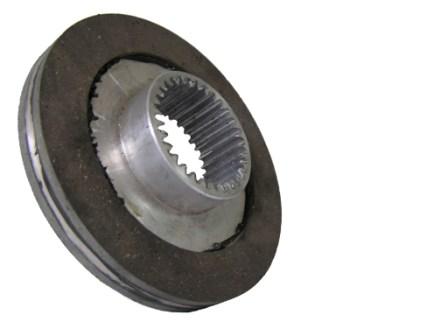 1.1. Произвести замену тормозных дисков или восстановление ферродонового покрытия 8шт.Механизм передвижения тележкиПодтележечный рельс КР 70- износ крепежа восстановить согласно чертежа 87.07.41.0200 СБНеисправность соединения редуктора с валом приводного колеса, люфт вместе соединения полого вала редуктора с ведущим колесом . Износ реборд холостых  и ведущих колес Диаметр 560мм. Ширина 130мм.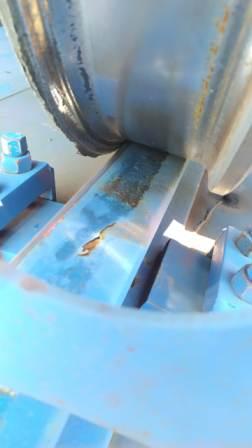 2.4  Износ  ферродонового напыления на                     дисковых тормозах мотор-редукторов Sumitomo            LHYMS20-3D175EY2B-60/160L/4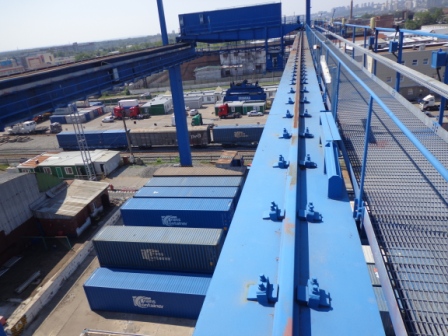 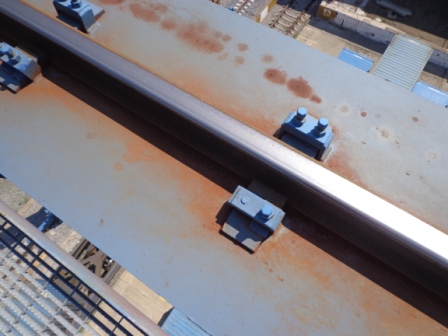 2.1. Произвести установку новых не бывших в употребление подкладок под подошву рельса (длина одной нитки 50,56м.) в местах  прижимных планок 118шт. толщиной не более 10мм. Или замену прижимных планок( при этом разность толщин соседних подкладок не должна превышать  2мм.), Толщины подкладок под рельс в местах, где нет прижимных планок, должны меняться вслед за изменением высоты зазора, длина отдельных полос подкладок под рельс не менее 100мм, ширина не менее ширины подошвы рельса. замену упоров с отверстиями под резьбу 2*М20  118шт., замену болтов М20-6gx70.14H.019 ГОСТ 14181-84 в количестве 236шт. замену гаек М20-6Н.5.019 ГОСТ М5915-70 в количестве 236шт. Подошва подтележечного рельса в местах расположения диафрагм должна прилегать к поясу балки с зазором не более 2мм., измеренным при  ненагруженном рельсе. Смещение зазора стыка, измеренного по подошве подтележечного рельса, относительно диафрагм не должна превышать 5мм.2.2. Произвести замену 2-х ведущих и 2-х холостых колес на новые не бывшие в употребление.2.3. Произвести замену тормозных дисков или восстановление ферродонового покрытия 2штТокоподвод тележки Разрушение изоляции на электрокабеле в лотке тракового токоподвода 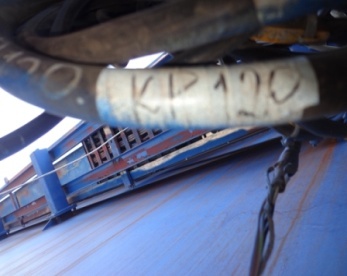 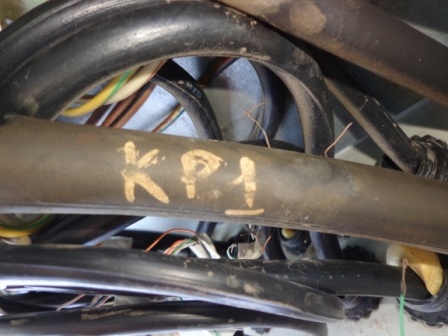 3.1. Произвести замену кабеля  по схеме KR1 марки КГ 3*16+1*6 длиной 40м. и KR120 марки РПШ 12*2,5 длиной 40м на новые не бывшие в употреблении.Кабина крана Трещины смотровых окон 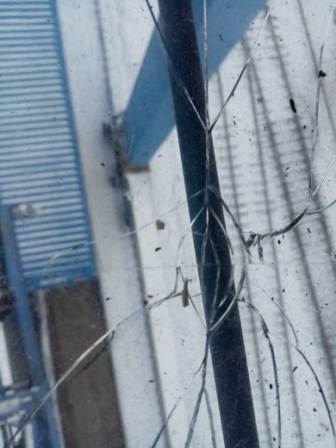 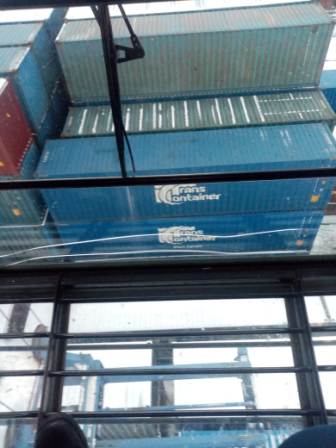 Излом поворотного устройства кресла и износ обивки кресла машиниста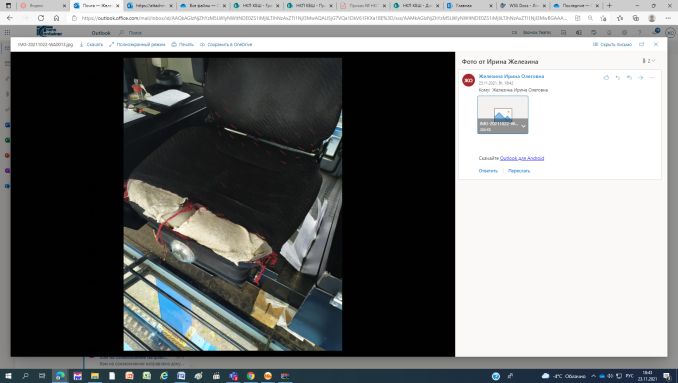 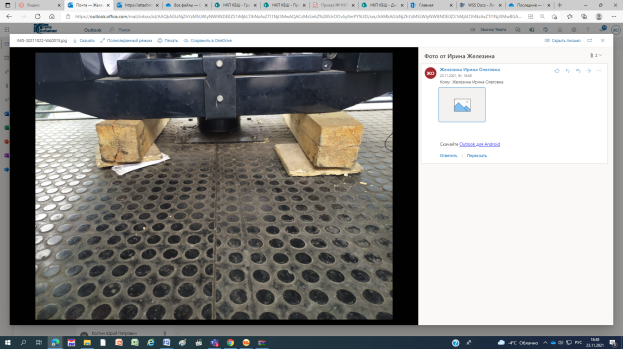 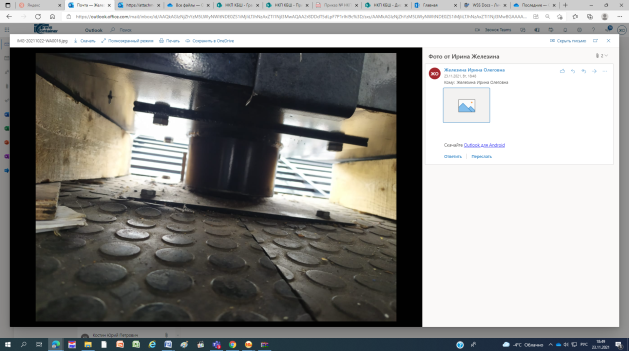         4.3  Система кондиционирования не обеспечивает охлаждение кабины в жаркий период       4.4 Отсутствие сигнального громкоговорящего устройства 4.1. Замена стекол (два боковых, одно лобовое и нижнее смотровое безосколочные триплекс(3+3) два боковых, одно лобовое, одно нижнее смотровое примерно общей площадью 9кв.м. Предусмотреть нижнее смотровое окно с подогревом. 4.2. Замена кресла на новое не бывшее в употреблении  КП-4-250, подключение, произвести отключение и подключение эл.оборудования. 4.3.  Замена  имеющегося на новую не бывшую систему кондиционирования со сплит системой.4.4.Установить новое, не бывшее в употреблении сигнальное громкоговорящее устройство «Гепард»Программное обеспечение Устаревшая серия частотных преобразователей.После проведения работ провести настройку программного обеспечения  электронного оборудования5.1. Составление технического отчета по замене снятых с серийного производства частотных преобразователей Emerson серии Unidrive SP на современную серию Emerson M-701, не бывшего в употреблении№ п/пНаименование работЕд. изм.Кол-во12341Демонтаж тормозного диска с электродвигателя хода кранашт.82Монтаж нового тормозного диска на электродвигатель хода кранашт.83Ремонт крепления подтележечного рельса КР-70м.101,124Снятие упоров с двумя резьбовыми отверстиями М20шт.1185Установка упоров с двумя резьбовыми отверстиями М20 с помощью эл.сваркишт.1186Замена болтов крепления М20шт.2367Установка подкладок под подошву подтележечного рельса (толщиной не более 10мм.)шт.1188Протяжка болтов М20 крепления упоров шт.2569Демонтаж мотор-редукторов с приводного колеса хода грузовой тележкишт.210Демонтаж монтаж приводных колес в сборе с подшипниками хода грузовой тележкишт.211Ремонт крепления мотор-редукторов к металлоконструкции грузовой тележкишт.212Монтаж мотор-редуктора на приводной вал колеса хода кранашт.214Демонтаж монтаж холостого колеса в сборе с подшипниками хода грузовой тележкишт.215Демонтаж монтаж тормозного диска эл.магнитного тормозашт.216Демонтаж монтаж эл.кабеля в траковом токоподводем.8017Демонтаж и установка новых стекол в кабине машиниста кранашт.418Демонтаж и установка нового кресла машиниста кранашт.119Электромонтажные работы по установке приборов на панель кресла машиниста крана( все проходит внутри корпуса кресла)20Замена кондиционера в кабине машиниста кранашт.121Установка сигнального громкоговорителяшт.122Составление технического отчета по замене снятых с серийного производства частотных преобразователей Emerson серии Unidrive SP на современную серию Emerson M-701шт.123Электросварочные работы24После окончания эл.технических работ, настройка работы электронного оборудования крана, предоставление технического отчета№Наименование материальных затратЕд.изм.Кол-во12341.1.Приводные колеса ход грузовой тележки в сборе чертежшт.21.2.Холостое колесо хода грузовой тележки в сборе чертежшт21.3Дисковый тормоз к мотор-редуктору Sumitomo LHYMS20-3D175EY2B-60/160L/4шт.101.4Болт М20-6gx70.14H.019 ГОСТ 14181-84шт.2361.5Металлическая подкладка под подошву рельса КР-70 ( не более 10мм.)шт.1181.6Упор с двумя резбовыми отверстиямишт.1181.7Эл. кабель КГ 3*16+1*6м.401.8Эл.кабель РПШ 12*2,5м.401.9 Стекло безосколочное триплекс (3+3)мм. 2 шт. боковых, 1шт. лобовое, 1 шт. нижнее смотровое с обогревом примерно 9кв.м.компл11.10Кресло-пульт кабины машиниста крана КП-4-250шт.11.11Кондиционер со сплит системойшт.11.12Сигнальное устройство грокоговорителя Гепардшт11.13Пропанбаллон11.14Кислородбаллон11.15Электродыкг152.Электросварочные работы3.Проведение настройки и проверки электронного оборудования   после окончания работ, предоставление технического отчета с предложением по частотным преобразователям снятым с серийного производства.услуга1Работа погрузочно-разгрузочным механизмов Работа погрузочно-разгрузочным механизмов Работа погрузочно-разгрузочным механизмов Работа погрузочно-разгрузочным механизмов 4.1.Работа автокрана (установка и снятие мотор-редукторов и колес)час184.2.Работ автовышки (ремонт крепления подтележечного рельса с одной стороны)час40№п/пНаименование п/пСодержание1.Предмет Открытого конкурсаОткрытый конкурс в электронной форме № ОКэ-НКПКБШ-22-0004 по предмету закупки «Капитальный ремонт козлового крана КК-Кнт-36-32/6/6-15-А6, У1 зав. №31 на контейнерном терминале Черниковка филиала ПАО «ТрансКонтейнер» на Куйбышевской  железной дороге»2.Организатор Открытого конкурса, адрес, контактные лица и представители ЗаказчикаОрганизатором Открытого конкурса является ПАО «ТрансКонтейнер». Функции Организатора выполняет коллегиальный орган (рабочий орган Конкурсной комиссии), сформированный Заказчиком в целях подготовки, организации проведения Открытого конкурса, рассмотрения, оценки и сопоставления Заявок, соответствия участников требованиям документации о закупке (далее – Организатор):- постоянная рабочая группа Конкурсной комиссии филиала ПАО «ТрансКонтейнер» на Куйбышевской железной дорогеАдрес: г Самара, ул Льва Толстого, д 131Контактное(-ые) лицо(-а) Заказчика: Железина Ирина Олеговна, тел. +7(495)7881717(4850), электронный адрес zhelezinaio@trcont.ru3.Конкурсная комиссияПроведение конкурентной закупки и принятие решений об итогах и выборе победителя(-ей) Открытого конкурса принимается комиссией по осуществлению закупок (далее - Конкурсной комиссией) коллегиальным органом, сформированным в аппарате управления ПАО «ТрансКонтейнер» Адрес: 125047, г. Москва, Оружейный пер., д.194.Средства массовой информации (СМИ), используемые в целях информационного обеспечения проведения Открытого конкурсаНастоящая документация о закупке Открытого конкурса, изменения к настоящей документации о закупке, протоколы, оформляемые в ходе проведения Открытого конкурса, вносимые в них изменения и дополнения и иные сведения, обязательность публикации которых предусмотрена Положением о закупках и законодательством Российской Федерации публикуется (размещается) в информационно-телекоммуникационной сети «Интернет» на сайте ПАО «ТрансКонтейнер» (www.trcont.com).Для целей проведения Открытого конкурса в электронной форме, в том числе подачи участниками Открытого конкурса Заявок на участие в конкурентной закупке в электронной форме, окончательных предложений, предоставление Организатору/Конкурсной комиссии доступа к Заявкам, направление участниками Открытого конкурса запросов о даче разъяснений положений документации о закупке Открытого конкурса, размещение таких разъяснений, сопоставление ценовых предложений участников Открытого конкурса, формирование протоколов в соответствии с настоящей документацией о закупке предусмотрен оператор ЭТП.Необходимая информация, предусмотренная в данном пункте Информационной карты, публикуется (подписывается) в электронном виде с использованием функционала и в соответствии с регламентом выбранной ЭТП, с применением соответствующих программно-аппаратных средств, обеспечивающих проведение процедур закупки с использованием информационно-телекоммуникационной сети «Интернет», размещается на сайте оператора электронной торговой площадки www.otc.ru.Электронной торговой площадкой используемой для проведения торгов в электронном виде является ОТС-тендер (www.otc.ru). Контактная информация: юридический адрес: 119049, г. Москва, 4-ый Добрынинский пер., д. 8. Почтовый адрес: 115230, г. Москва, 1-й Нагатинский проезд, д.10 стр.1 (БЦ «Ньютон Плаза», 15 этаж). Тел. +7 (499) 653-57-02 центр поддержки клиентов. E-mail: info@otc.ru5.Начальная (максимальная) цена договора/ цена лотаНачальная (максимальная) цена договора составляет 4600000 (четыре миллиона шестьсот тысяч) рублей 00 копеек с учетом всех налогов (кроме НДС). Начальная (максимальная) цена включает в себя все прямые и косвенные расходы Участника, с которым заключается договор, по выполнению всего объема работ по договору, в том числе: 	−	себестоимость строительства, вознаграждения и стоимость расходов Участника, с которым заключается договор, в рамках исполнения договора, в том числе и в случае привлечения им Субподрядчиков и Поставщиков;−	все налоги и сборы, установленные законодательством РФ; −	все расходы и затраты, в том числе прямо не указанные в расценках и стоимости, но необходимые для завершения в срок и с необходимым качеством работ по договору;	−	стоимость приобретения, доставки, проверок и испытания материалов и конструкций, необходимых для выполнения работ и эксплуатации результата работ;−	стоимость всех Работ, необходимых для сдачи Результата Работ в эксплуатацию в полном соответствии с условиями договора и настоящего Технического задания;−	стоимость материальных ресурсов, в том числе, но, не ограничиваясь: необходимых инструментов, оборудования, материалов, в том числе и расходных, расходов на строительную технику, электроэнергию, топливо, временные сооружения и коммуникации;−	затраты, связанные с обеспечением выполнения работ персоналом Участника, с которым заключается договор, и Субподрядных организаций, в том числе иностранным, включая заработную плату, транспортные и командировочные расходы, питание, проживание, специальную одежду и средства индивидуальной защиты;−	таможенное оформление, в том числе уплата таможенных платежей, налогов и сборов на ввоз на территорию РФ материалов и строительной техники (при наличии такого ввоза) в соответствии с существующими расценками на момент совершения таможенного оформления;−	транспортные расходы и получение разрешений на транспортировку грузов, доставляемых Участником, с которым заключается договор, и привлекаемыми им Субподрядчиками;−	накладные расходы, прибыль, лимитированные затраты;−	стоимость понесенных Участником, с которым заключается договор, затрат по содержанию и эксплуатации связанные с обеспечением выполнением работ  до завершения работ.НДС подлежит исчислению и уплате в порядке, предусмотренном действующим законодательством РФ.6.Дата опубликования Открытого конкурса«30» июня 2022 г.7.Место, дата и время начала и окончания срока подачи Заявок, открытия доступа к ЗаявкамЗаявки принимаются через ЭТП, информация по которой указана в пункте 4 Информационной карты с даты опубликования Открытого конкурса и до «15» июля 2022 г. 10 часов 00 минут местного времени. Открытие доступа к Заявкам состоится автоматически в Программно-аппаратном средстве ЭТП в момент окончания срока для подачи Заявок.8.Рассмотрение, оценка и сопоставление ЗаявокРассмотрение, оценка и сопоставление Заявок состоится «15» июля 2022 г. 14 часов 00 минут местного времени по адресу, указанному в пункте 2 Информационной карты.9.Подведение итоговПодведение итогов состоится не позднее «16» августа 2022 г. 14 часов 00 минут местного времени по адресу, указанному в пункте 3 Информационной карты.10.Количество лотоводин лот11.Официальный языкРусский язык12.Валюта Открытого конкурсаРубли Российской Федерации13.Форма, сроки и порядок оплаты за поставку товаров, выполнения работ, оказания услугОплата выполненных работ производится в безналичном порядке путём перечисления авансового платежа в размере не более 50% (пятьдесят процентов) от цены договора на расчётный счёт исполнителя по договору в течение 10 (десяти) календарных дней с даты подписания договора сторонами. Окончательный расчёт по договору производится Заказчиком путем перечисления денежных средств в размере 100 % (ста процентов) за минусом всей суммы авансового платежа от стоимости выполненных работ в течение 30 (тридцати) календарных дней с даты подписания сторонами акта о приеме-сдаче отремонтированных, реконструированных, модернизированных объектов основных средств формы ОС-3 на основании выставленного исполнителем по договору счёта на оплату, счёта – фактуры.14.Срок (период), условия и место поставки товаров, выполнения работ, оказания услугСрок поставки товаров, выполнения работ, оказания услуг и т.д.: Срок начала выполнения работ – 01.10.2022. Срок окончания выполнения работ – не более 80 (восьмидесяти) календарных дней с даты начала выполнения работ, но не позднее 31.12.2022Место поставки товаров, выполнения работ, оказания услуг и т.д.: Российская Федерация, г. Уфа, ул. Индустриальное шоссе д.1315.Состав и количество (объем) товаров, работ, услугСогласно разделу 4 настоящего Технического задания16.Информация о товаре, работе, услуге17.Требования, предъявляемые к претендентам и Заявке на участие в Открытом конкурсе Помимо указанных в пунктах 2.1 и 2.2 настоящей документации о закупке требований к претенденту/участнику предъявляются следующие требования:деятельность участника не должна быть приостановлена в порядке, предусмотренном Кодексом Российской Федерации об административных правонарушениях, на день подачи Заявки;отсутствие за последние три года просроченной задолженности перед ПАО «ТрансКонтейнер», фактов невыполнения обязательств перед ПАО «ТрансКонтейнер» и причинения вреда имуществу ПАО «ТрансКонтейнер»;наличие опыта поставки товара, выполнения работ, оказания услуг за период трех последних лет, предшествующих году подачи Заявки и период времени в текущем году до момента окончания приема Заявок, с предметом выполнение капитального ремонта козловых кранов , с суммарной стоимостью договора(-ов) не менее 30 % от начальной (максимальной) цены договора/цены лота;наличие у претендента/участника и/или субподрядной организации/соисполнителя квалифицированного, аттестованного обслуживающего персонала, проходящего своевременную переподготовку в установленном законодательством объёме, а именно:                                                      - специалист, аттестованный в области промышленной безопасности А «Общие требования промышленной безопасности», Б.9.6. «Монтаж, наладка, обслуживание, ремонт, реконструкция или модернизация подъемных сооружений, применяемых на опасных производственных объектах» Приказ Ростехнадзора от 04.09.2020 N 334(Постановление Правительства РФ от 01.10.2020 N 1580 "О внесении изменений в постановление Правительства Российской Федерации от 3 апреля 2020 г. N 440").     - специалист, допущенный в качестве административно-технического персонала к работам в электроустановках до 1000 В с группой по электробезопасности не ниже IV;                       - специалист, допущенный в качестве оперативно-ремонтного персонала к работам в электроустановках до 1000 В с группой по электробезопасности не ниже III.  - персонал, имеющий допуск к работам на высоте:                                                      •         административно-технический персонал в количестве 1 (один) и более работников с группой по безопасности работ на высоте не менее 3; •        производственный персонал в количестве не менее 2 (двух) работников с группами по безопасности работ на высоте 1 или 2;;Согласие участника на возмещение 100% каких-либо убытков Заказчику, в случае ненадлежащего выполнения Исполнителем условий договора, несоответствия результатов Работ обусловленным сторонами требованиям;осуществлять электронный документооборот (далее – ЭДО) с Заказчиком на условиях, изложенных в проекте договора (приложение к документации о закупке).Претендент, помимо документов, указанных в пункте 2.3 настоящей документации о закупке, в составе Заявки должен предоставить следующие документы:в случае если претендент/участник не является плательщиком НДС, документ, подтверждающий право претендента на освобождение от уплаты НДС, с указанием положения Налогового кодекса Российской Федерации, являющегося основанием для освобождения;в подтверждение соответствия требованию, установленному частью «а» пункта 2.1 документации о закупке, претендент осуществляет проверку информации о наличии/отсутствии у претендента задолженности по уплате налогов, сборов и о представленной претендентом налоговой отчетности, на официальном сайте Федеральной налоговой службы Российской Федерации (https://service.nalog.ru/zd.do). В случае наличия информации о неисполненной обязанности перед Федеральной налоговой службой Российской Федерации, претендент обязан в составе заявки представить документы, подтверждающие исполнение обязанностей (заверенные банком копии платежных поручений, акты сверки с отметкой налогового органа и т.п.). Организатором на день рассмотрения Заявок проверяется информация о наличии/отсутствии задолженности и о предоставленной претендентом налоговой отчетности на официальном сайте Федеральной налоговой службы Российской Федерации (вкладка «сведения о юридических лицах, имеющих задолженность по уплате налогов и/или не представляющих налоговую отчетность более года» (https://service.nalog.ru/zd.do);в подтверждение соответствия требованиям, установленным частью «а» и «г» пункта 2.1 документации о закупке, и отсутствия административных производств, в том числе о неприостановлении деятельности претендента в административном порядке и/или задолженности, претендент осуществляет проверку информации о наличии/отсутствии исполнительных производств претендента на официальном сайте Федеральной службы судебных приставов Российской Федерации (http://fssprus.ru/iss/ip), а также информации в едином федеральном реестре юридически значимых сведений о фактах деятельности юридических лиц, индивидуальных предпринимателей и иных субъектов экономической деятельности http://www.fedresurs.ru. В случае наличия на официальном сайте Федеральной службы судебных приставов Российской Федерации информации о наличии в отношении претендента исполнительных производств, претендент обязан в составе Заявки представить документы, подтверждающие исполнение обязанностей по таким исполнительным производствам (заверенные банком копии платежных поручений, заверенные претендентом постановления о прекращении исполнительного производства и т.п.). Организатором на день рассмотрения Заявок проверяется информация о наличии исполнительных производств и/или неприостановлении деятельности на официальном сайте Федеральной службы судебных приставов Российской Федерации (вкладка «банк данных исполнительных производств») и едином федеральном реестре юридически значимых сведений о фактах деятельности юридических лиц, индивидуальных предпринимателей и иных субъектов экономической деятельности («поиск сведений»);годовая бухгалтерская (финансовая) отчетность, а именно: бухгалтерские балансы и отчеты о финансовых результатах за один последний завершенный отчетный период (финансовый год). При отсутствии годовой бухгалтерской (финансовой) отчетности (например, при применении в отношении участника иного режима налогообложения) применяемую претендентом отчетность, пояснительное письмо от претендента с указанием причины ее отсутствия. Предоставляется копия документа от каждого юридического лица и лица выступающего на стороне одного претендента;документ по форме приложения № 4 к документации о закупке о наличии опыта поставки товара, выполнения работ, оказания услуг, указанного в подпункте 1.3 части 1 пункта 17 Информационной карты;копии договоров, указанных в документе по форме приложения № 4 к документации о закупке о наличии опыта поставки товаров, выполнения работ, оказания услуг;копии документов, подтверждающих факт поставки товаров, выполнения работ, оказания услуг в объеме и стоимости, указанных в документе по форме приложения № 4 к документации о закупке (подписанные сторонами договора товарные накладные, акты приемки выполненных работ, оказанных услуг, акты сверки, универсальные передаточные документы и т.п.). Допускается в качестве подтверждения опыта предоставление официального письма контрагента претендента с указанием предмета договора, периода поставки товара, выполнения работ, оказания услуг и их стоимости. Письмо должно содержать контактную информацию контрагента претендента;сведения о планируемых к привлечению субподрядных организациях по форме приложения № 6 к документации о закупке (предоставляется претендентом в случае привлечения субподрядчика (-ов);сведения о производственном персонале по форме приложения № 7 к документации о закупке;копии удостоверений по аттестации персонала указанные в подпункте 1.4 части 1 пункта 17 Информационной карты;в подтверждение соответствия требования, установленного подпунктом 1.5 части 1 пункта 17 Информационной карты документации о закупке документ, оформленный претендентом в произвольной форме, подтверждающий согласие участника на 100% возмещение каких-либо убытков Заказчику, в случае ненадлежащего выполнения Исполнителем условий договора, несоответствия результатов Работ обусловленным сторонами требованиям;копию документа, подтверждающего наличие у претендента и/или субподрядной организации/соисполнителя аттестованной в установленном порядке технологии сварки на подъемные сооружениях  в соответствии  с требованиями РД 03-615-03;копию документа, подтверждающего наличие собственной лаборатории неразрушающего контроля или  копию договора на оказание услуг аттестованной в установленном порядке лаборатории неразрушающего контроля.18.Особенности предоставления документов иностранными участникамиИностранное лицо должно быть правомочно заключать и исполнять договор, право на заключение которого является предметом Открытого конкурса, в том числе такое лицо должно быть зарегистрированным в качестве субъекта гражданского права и иметь все необходимые разрешения для ведения деятельности в соответствии с законодательством государства по месту его нахождения, месту поставки товаров (выполнения работ, оказания услуг). Правоспособность иностранного лица не должна быть ограничена судом и/или административными органами государства по месту его нахождения и/или ведения деятельности, а также Российской Федерации. Иностранное лицо не должно являться неплатежеспособным, в отношении него не должна проводиться процедура банкротства, ликвидации. Данные обстоятельства могут подтверждаться заверением иностранного лица.19.Критерии оценки при сопоставлении Заявок и коэффициент их значимости (Кз)20.Особенности заключения договора21.Привлечение субподрядчиков, соисполнителейДопускается22.Срок действия Заявки	Заявка должна действовать не менее 60 календарных дней с даты окончания срока подачи Заявок (пункт 7 Информационной карты).23.Обеспечение ЗаявкиНе предусмотрено.24.Обеспечение исполнения договораНе предусмотрено.25.Срок заключения договораДоговор по результатам закупки заключается не ранее даты размещения в СМИ в соответствии с пунктом 4 Информационной карты, протокола подведения итогов Конкурсной комиссии. В случае необходимости одобрения органом управления Заказчика в соответствии с законодательством Российской Федерации заключения договора, договор должен быть заключен не позднее чем через 15 дней с даты указанного одобрения.26.Срок действия договораДоговор вступает в силу с даты его подписания сторонами и действует до полного исполнения сторонами своих обязательств по договору№ п/пНаименование работСрок выполнения Работ, календарные дни (указывается срок не более 80 календарных дней  с начала выполнения Работ 01.10.2022г.)Условия оплаты Авансовый платеж в размере не более 50% (пятьдесят процентов) Гарантийный срок на выполненные работы, мес.(указывается срок не менее 24 месяцев с даты подписания акта ОС-3)Стоимость выполнения работ,руб., без учета НДС.Выполнение капитального ремонта козлового крана КК-Кнт-36-32/6/6-15 А6, У1 зав №31на контейнерном терминале Черниковка филиала ПАО "ТрансКонтейнер" на Куйбышевской  железной дороге_______ (прописью)._______ (прописью)._____(прописью) месяцев с даты подписания обеими сторонами акта ОС-3 №Дата и номер договораПредмет договора (указываются только договоры по предмету закупки, указанному в подпункте 1.3 пункта 17 раздела 5 «Информационная карта» документации о закупке)Сроки действия договора, (месяц/год начала и окончания)Наименование контрагента/ ИННСумма по договору, без учета НДС, руб. Сумма по  документам, подтверждающим факт реализации договора, без учета НДС, руб.1.2.Итого:Итого:Итого:Итого:Итого:_______указывается общая сумма по всем договорам._______указывается общая сумма по всем документам.Заказчик: ПАО «ТрансКонтейнер» ИНН 7708591995    КПП 997650001Место нахождения и адрес юридического лица: 141402, Московская область, Г.О.Химки, г.Химки, ул. Ленинградская, влд.39,стр.6,офис 3 (этаж 6)Филиал ПАО  «ТрансКонтейнер» на Куйбышевской железной дороге ОКПО 94952014 ОКАТО 36401364000Место нахождения филиала: Российская Федерация, 443041, г. Самара, ул. Льва Толстого, д.131Телефон/факс (846) 379-05-80 доб. 4808-секретарьПлатежные реквизиты:Р/с  40702810654400066914ПОВОЛЖСКИЙ БАНК ПАО СБЕРБАНК г. Самаракор/счет 30101810200000000607БИК 043601607Директор филиала ПАО «ТрансКонтейнер» на Куйбышевской железной дороге _______________________    Дученко Н.А.Наименование узлаОписание дефектаЗаключение о необходимости и сроках устранения1. Грузовая лебедка ( приложение №1)1. Грузовая лебедка ( приложение №1)1. Грузовая лебедка ( приложение №1)1. Механизм передвижения крана  Износ  ферродонового напыления на дисковых тормозах мотор-редукторов Sumitomo LHYJMS20-3D175EY2B-39/160L/4      1.1. Произвести замену тормозных дисков или восстановление ферродонового покрытия 8шт.Механизм передвижения тележкиПодтележечный рельс КР 70- износ крепежа восстановить согласно чертежа 87.07.41.0200 СБНеисправность соединения редуктора с валом приводного колеса, люфт вместе соединения полого вала редуктора с ведущим колесом . Износ реборд холостых  и ведущих колес Диаметр 560мм. Ширина 130мм.2.4  Износ  ферродонового напыления на                     дисковых тормозах мотор-редукторов Sumitomo            LHYMS20-3D175EY2B-60/160L/42.1. Произвести установку новых не бывших в употребление подкладок под подошву рельса (длина одной нитки 50,56м.) в местах  прижимных планок 118шт. толщиной не более 10мм. Или замену прижимных планок( при этом разность толщин соседних подкладок не должна превышать  2мм.), Толщины подкладок под рельс в местах, где нет прижимных планок, должны меняться вслед за изменением высоты зазора, длина отдельных полос подкладок под рельс не менее 100мм, ширина не менее ширины подошвы рельса. замену упоров с отверстиями под резьбу 2*М20  118шт., замену болтов М20-6gx70.14H.019 ГОСТ 14181-84 в количестве 236шт. замену гаек М20-6Н.5.019 ГОСТ М5915-70 в количестве 236шт. Подошва подтележечного рельса в местах расположения диафрагм должна прилегать к поясу балки с зазором не более 2мм., измеренным при  ненагруженном рельсе. Смещение зазора стыка, измеренного по подошве подтележечного рельса, относительно диафрагм не должна превышать 5мм.2.2. Произвести замену 2-х ведущих и 2-х холостых колес на новые не бывшие в употребление.2.3. Произвести замену тормозных дисков или восстановление ферродонового покрытия 2штТокоподвод тележки Разрушение изоляции на электрокабеле в лотке тракового токоподвода 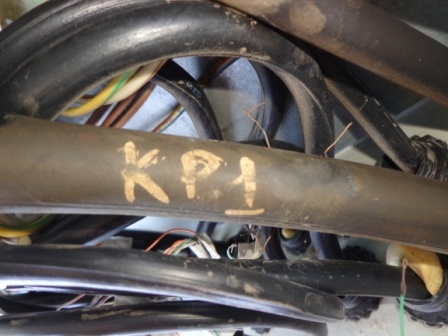 3.1. Произвести замену кабеля  по схеме KR1 марки КГ 3*16+1*6 длиной 40м. и KR120 марки РПШ 12*2,5 длиной 40м на новые не бывшие в употреблении.Кабина крана Трещины смотровых окон Излом поворотного устройства кресла и износ обивки кресла машиниста        4.3  Система кондиционирования не обеспечивает охлаждение кабины в жаркий период       4.4 Отсутствие сигнального громкоговорящего устройства 4.1. Замена стекол (два боковых, одно лобовое и нижнее смотровое безосколочные триплекс(3+3) два боковых, одно лобовое, одно нижнее смотровое примерно общей площадью 9кв.м. Предусмотреть нижнее смотровое окно с подогревом. 4.2. Замена кресла на новое не бывшее в употреблении  КП-4-250, подключение, произвести отключение и подключение эл.оборудования. 4.3.  Замена  имеющегося на новую не бывшую систему кондиционирования со сплит системой.4.4.Установить новое не бывшее в употреблении сигнальное громкоговорящее устройство «Гепард»Программное обеспечение Устаревшая серия частотных преобразователей.После проведения работ провести настройку программного обеспечения  электронного оборудования5.1. Составление технического отчета по замене снятых с серийного производства частотных преобразователей Emerson серии Unidrive SP на современную серию Emerson M-701не бывшего в употреблении№ п/пНаименование работЕд. изм.Кол-во12341Демонтаж тормозного диска с электродвигателя хода кранашт.82Монтаж нового тормозного диска на электродвигатель хода кранашт.83Ремонт крепления подтележечного рельса КР-70м.101,124Снятие упоров с двумя резьбовыми отверстиями М20шт.1185Установка упоров с двумя резьбовыми отверстиями М20 с помощью эл.сваркишт.1186Замена болтов крепления М20шт.2367Установка подкладок под подошву подтележечного рельса (толщиной не более 10мм.)шт.1188Протяжка болтов М20 крепления упоров шт.2569Демонтаж мотор-редукторов с приводного колеса хода грузовой тележкишт.210Демонтаж монтаж приводных колес в сборе с подшипниками хода грузовой тележкишт.211Ремонт крепления мотор-редукторов к металлоконструкции грузовой тележкишт.212Монтаж мотор-редуктора на приводной вал колеса хода кранашт.214Демонтаж монтаж холостого колеса в сборе с подшипниками хода грузовой тележкишт.215Демонтаж монтаж тормозного диска эл.магнитного тормозашт.216Демонтаж монтаж эл.кабеля в траковом токоподводем.8017Демонтаж и установка новых стекол в кабине машиниста кранашт.418Демонтаж и установка нового кресла машиниста кранашт.119Электромонтажные работы по установке приборов на панель кресла машиниста крана( все проходит внутри корпуса кресла)20Замена кондиционера в кабине машиниста кранашт.121Установка сигнального громкоговорителяшт.122Составление технического отчета по замене снятых с серийного производства частотных преобразователей Emerson серии Unidrive SP на современную серию Emerson M-701шт.123Электросварочные работы24После окончания эл.технических работ, настройка работы электронного оборудования крана, предоставление технического отчета№Наименование материальных затратЕд.изм.Кол-во12341.1.Приводные колеса ход грузовой тележки в сборе чертежшт.21.2.Холостое колесо хода грузовой тележки в сборе чертежшт21.3Дисковый тормоз к мотор-редуктору Sumitomo LHYMS20-3D175EY2B-60/160L/4шт.101.4Болт М20-6gx70.14H.019 ГОСТ 14181-84шт.2361.5Металлическая подкладка под подошву рельса КР-70 ( не более 10мм.)шт.1181.6Упор с двумя резбовыми отверстиямишт.1181.7Эл. кабель КГ 3*16+1*6м.401.8Эл.кабель РПШ 12*2,5м.401.9 Стекло безосколочное триплекс (3+3)мм. 2 шт. боковых, 1шт. лобовое, 1 шт. нижнее смотровое с обогревом примерно 9кв.м.компл11.10Кресло-пульт кабины машиниста крана КП-4-250шт.11.11Кондиционер со сплит системойшт.11.12Сигнальное устройство грокоговорителя Гепардшт11.13Пропанбаллон11.14Кислородбаллон11.15Электродыкг152.Электросварочные работы3.Проведение настройки и проверки электронного оборудования   после окончания работ, предоставление технического отчета с предложением по частотным преобразователям снятым с серийного производства.услуга1Работа погрузочно-разгрузочным механизмов Работа погрузочно-разгрузочным механизмов Работа погрузочно-разгрузочным механизмов Работа погрузочно-разгрузочным механизмов 4.1.Работа автокрана (установка и снятие мотор-редукторов и колес)час184.2.Работ автовышки (ремонт крепления подтележечного рельса с одной стороны)час40Заказчик:Директор филиала ПАО «ТрансКонтейнер» на Куйбышевской железной дороге _______________________    Дученко Н.А.Исполнитель:№ п/пНаименование 
Работ Срок выполнения Работ Отчетные  
документы по выполненным РаботамАкт о приеме-сдаче отремонтированных, реконструированных, модернизированных объектов основных средств формы ОС-3 , акт выполненных работ, счёт - фактураЗаказчик:Директор филиала ПАО «ТрансКонтейнер» на Куйбышевской железной дороге _______________________    Дученко Н.А.Исполнитель:Заказчик:Директор филиала ПАО «ТрансКонтейнер» на Куйбышевской железной дороге _______________________    Дученко Н.А.Исполнитель:Калькуляция стоимости работ Калькуляция стоимости работ Калькуляция стоимости работ №Наименование показателейСтоимость,позНаименование показателей руб.1231Материальные расходыВ том числе:1.1Сырье и материалы, используемые в производстве товаров (выполнении работ, оказании услуг)1.2Комплектующие изделия и (или) полуфабрикаты, подвергающиеся монтажу и (или) дополнительной обработке в организации1.3Работы и услуги производственного характера, выполняемые сторонними организациями или индивидуальными предпринимателями1.4Другие обоснованные материальные расходы2Расходы на оплату труда в соответствии с принятыми в организации формами и системами оплаты труда2.1Расходы на оплату труда работников, непосредственно участвующих в создании продукции2.2Страховые взносы, _____%2.3Страховые взносы по обязательному социальному страхованию от несчастных случаев на производстве, ____%3Накладные расходы4Итого,  расходы связанные с производством и реализацией работ (услуг) ( п1+п2+п3), руб. без НДС5Рентабельность, _____%6Цена договора, с рентабельностью, без НДС7Налог на добавленную стоимость (НДС), 20%8Цена договора с учетом НДСЗаказчик:Директор филиала ПАО «ТрансКонтейнер» на Куйбышевской железной дороге _______________________    Дученко Н.А.Исполнитель:Приложение № 1 к КалькуляцииПриложение № 1 к КалькуляцииРасшифровка материальных затратРасшифровка материальных затратРасшифровка материальных затратРасшифровка материальных затратРасшифровка материальных затратРасшифровка материальных затратРасшифровка материальных затратРасшифровка материальных затратРасшифровка материальных затратРасшифровка материальных затратРасшифровка материальных затратРасшифровка материальных затратРасшифровка материальных затратРасшифровка материальных затратРасшифровка материальных затратРасшифровка материальных затратРасшифровка материальных затратРасшифровка материальных затрат№ п/пНаименование материальных затратНаименование материальных затратНаименование материальных затратЕд. изм.Кол-воКол-воЦена за ед., без НДС (руб.)Цена за ед., без НДС (руб.)Сумма НДС  за ед. (руб.)Сумма НДС  за ед. (руб.)Цена за ед. с НДС (руб.)Цена за ед. с НДС (руб.)Цена за ед. с НДС (руб.)Стоимость без НДС (руб.)Стоимость без НДС (руб.)Сумма НДС 20%, руб.Стоимость с НДС, руб.№ п/пНаименование материальных затратНаименование материальных затратНаименование материальных затратЕд. изм.Кол-воКол-воЦена за ед., без НДС (руб.)Цена за ед., без НДС (руб.)Сумма НДС  за ед. (руб.)Сумма НДС  за ед. (руб.)Цена за ед. с НДС (руб.)Цена за ед. с НДС (руб.)Цена за ед. с НДС (руб.)Стоимость без НДС (руб.)Стоимость без НДС (руб.)Сумма НДС 20%, руб.Стоимость с НДС, руб.1222344556677788910Генеральный директор    ____________________ Генеральный директор    ____________________ Генеральный директор    ____________________ Генеральный директор    ____________________ Генеральный директор    ____________________ Генеральный директор    ____________________ Генеральный директор    ____________________ Генеральный директор    ____________________ Генеральный директор    ____________________ Генеральный директор    ____________________ Главный бухгалтер           ____________________Главный бухгалтер           ____________________Главный бухгалтер           ____________________Главный бухгалтер           ____________________Главный бухгалтер           ____________________Главный бухгалтер           ____________________Главный бухгалтер           ____________________Главный бухгалтер           ____________________Главный бухгалтер           ____________________Главный бухгалтер           ____________________Приложение № 2 к КалькуляцииПриложение № 2 к КалькуляцииПриложение № 2 к КалькуляцииРасходы на оплату труда работников,
привлекаемых для работы Расходы на оплату труда работников,
привлекаемых для работы Расходы на оплату труда работников,
привлекаемых для работы Расходы на оплату труда работников,
привлекаемых для работы Расходы на оплату труда работников,
привлекаемых для работы Расходы на оплату труда работников,
привлекаемых для работы Расходы на оплату труда работников,
привлекаемых для работы Расходы на оплату труда работников,
привлекаемых для работы Расходы на оплату труда работников,
привлекаемых для работы Расходы на оплату труда работников,
привлекаемых для работы Расходы на оплату труда работников,
привлекаемых для работы Расходы на оплату труда работников,
привлекаемых для работы Расходы на оплату труда работников,
привлекаемых для работы Расходы на оплату труда работников,
привлекаемых для работы Расходы на оплату труда работников,
привлекаемых для работы Расходы на оплату труда работников,
привлекаемых для работы Расходы на оплату труда работников,
привлекаемых для работы Расходы на оплату труда работников,
привлекаемых для работы Расходы на оплату труда работников,
привлекаемых для работы Расходы на оплату труда работников,
привлекаемых для работы № п/пНаименование работ                          и услугНаименование работ                          и услугДолжностьДолжностьДолжностьДолжностьКол-во работ-никовРазряд работ-никовРазряд работ-никовЗатраты времени, чел/часЗатраты времени, чел/часТариф*, руб. окладТариф*, руб. окладИтого, тариф оклад на затраты времени, руб.Итого, тариф оклад на затраты времени, руб.Премия, %, руб.Премия, %, руб.Районный коэффициент =1,15**, руб.Итого, руб.1223333455667788991011Примечание (расшифровка)Примечание (расшифровка)Примечание (расшифровка)Примечание (расшифровка)Примечание (расшифровка)Примечание (расшифровка)Примечание (расшифровка)*Стоимость 1 чел-часа и размер премии приняты в согласно внутреннему приказу по организации.*Стоимость 1 чел-часа и размер премии приняты в согласно внутреннему приказу по организации.*Стоимость 1 чел-часа и размер премии приняты в согласно внутреннему приказу по организации.*Стоимость 1 чел-часа и размер премии приняты в согласно внутреннему приказу по организации.*Стоимость 1 чел-часа и размер премии приняты в согласно внутреннему приказу по организации.*Стоимость 1 чел-часа и размер премии приняты в согласно внутреннему приказу по организации.*Стоимость 1 чел-часа и размер премии приняты в согласно внутреннему приказу по организации.*Стоимость 1 чел-часа и размер премии приняты в согласно внутреннему приказу по организации.*Стоимость 1 чел-часа и размер премии приняты в согласно внутреннему приказу по организации.*Стоимость 1 чел-часа и размер премии приняты в согласно внутреннему приказу по организации.*Стоимость 1 чел-часа и размер премии приняты в согласно внутреннему приказу по организации.*Стоимость 1 чел-часа и размер премии приняты в согласно внутреннему приказу по организации.**Районный коэффициент 1,15 принят согласно Постановлению Госкомтруда СССР, Секретариата ВЦСПС от 02.07.1987 N 403/20-15.**Районный коэффициент 1,15 принят согласно Постановлению Госкомтруда СССР, Секретариата ВЦСПС от 02.07.1987 N 403/20-15.**Районный коэффициент 1,15 принят согласно Постановлению Госкомтруда СССР, Секретариата ВЦСПС от 02.07.1987 N 403/20-15.**Районный коэффициент 1,15 принят согласно Постановлению Госкомтруда СССР, Секретариата ВЦСПС от 02.07.1987 N 403/20-15.**Районный коэффициент 1,15 принят согласно Постановлению Госкомтруда СССР, Секретариата ВЦСПС от 02.07.1987 N 403/20-15.**Районный коэффициент 1,15 принят согласно Постановлению Госкомтруда СССР, Секретариата ВЦСПС от 02.07.1987 N 403/20-15.**Районный коэффициент 1,15 принят согласно Постановлению Госкомтруда СССР, Секретариата ВЦСПС от 02.07.1987 N 403/20-15.**Районный коэффициент 1,15 принят согласно Постановлению Госкомтруда СССР, Секретариата ВЦСПС от 02.07.1987 N 403/20-15.**Районный коэффициент 1,15 принят согласно Постановлению Госкомтруда СССР, Секретариата ВЦСПС от 02.07.1987 N 403/20-15.**Районный коэффициент 1,15 принят согласно Постановлению Госкомтруда СССР, Секретариата ВЦСПС от 02.07.1987 N 403/20-15.**Районный коэффициент 1,15 принят согласно Постановлению Госкомтруда СССР, Секретариата ВЦСПС от 02.07.1987 N 403/20-15.**Районный коэффициент 1,15 принят согласно Постановлению Госкомтруда СССР, Секретариата ВЦСПС от 02.07.1987 N 403/20-15.**Районный коэффициент 1,15 принят согласно Постановлению Госкомтруда СССР, Секретариата ВЦСПС от 02.07.1987 N 403/20-15.**Районный коэффициент 1,15 принят согласно Постановлению Госкомтруда СССР, Секретариата ВЦСПС от 02.07.1987 N 403/20-15.**Районный коэффициент 1,15 принят согласно Постановлению Госкомтруда СССР, Секретариата ВЦСПС от 02.07.1987 N 403/20-15.**Районный коэффициент 1,15 принят согласно Постановлению Госкомтруда СССР, Секретариата ВЦСПС от 02.07.1987 N 403/20-15.Генеральный директор    ____________________ Генеральный директор    ____________________ Генеральный директор    ____________________ Генеральный директор    ____________________ Генеральный директор    ____________________ Генеральный директор    ____________________ Генеральный директор    ____________________ Генеральный директор    ____________________ Генеральный директор    ____________________ Генеральный директор    ____________________ Генеральный директор    ____________________ Генеральный директор    ____________________ Генеральный директор    ____________________ Генеральный директор    ____________________ Генеральный директор    ____________________ Генеральный директор    ____________________ Генеральный директор    ____________________ Генеральный директор    ____________________ Генеральный директор    ____________________ Главный бухгалтер           ____________________Главный бухгалтер           ____________________Главный бухгалтер           ____________________Главный бухгалтер           ____________________Главный бухгалтер           ____________________Главный бухгалтер           ____________________Главный бухгалтер           ____________________Главный бухгалтер           ____________________Главный бухгалтер           ____________________Главный бухгалтер           ____________________Главный бухгалтер           ____________________Главный бухгалтер           ____________________Главный бухгалтер           ____________________Главный бухгалтер           ____________________Главный бухгалтер           ____________________Главный бухгалтер           ____________________Главный бухгалтер           ____________________Главный бухгалтер           ____________________Главный бухгалтер           ____________________Заказчик:Директор филиала ПАО «ТрансКонтейнер» на Куйбышевской железной дороге _______________________    Дученко Н.А.Исполнитель:Заказчик:Директор филиала ПАО «ТрансКонтейнер» на Куйбышевской железной дороге _______________________    Дученко Н.А.Исполнитель:Заказчик:Директор филиала ПАО «ТрансКонтейнер» на Куйбышевской железной дороге _______________________    Дученко Н.А.Исполнитель:№Наименованиеэлектронного документаФормат электронного документа1.Акт о выполненных работах (оказанных услугах)Товарная накладная ТОРГ-12, Универсальный   передаточный документXML, утв. приказом ФНС России от 19.12.2018 №ММВ-7-15/820@ с уточнениями. С обязательным заполнением в группе «ИнфПолФХЖ1»:1. элемента «ТекстИнф»:  в поле «Идентиф» указать КодБЕ ,  в поле «Значен» указать  N3572. элемента «ОснПер»:в поле «НаимОсн» указать  «Договор», в поле "НомерОсн" указать «_______»,в поле  "ДатаОсн"» указать   «______».2.Счет-фактураXML, утв. приказом ФНС России от 19.12.2018 №ММВ-7-15/820@ с уточнениями. 3.Универсальный  корректировочный документ, корректировочная  счет-фактураXML, утв. приказом ФНС России от 12.10.2020 N ЕД-7-26/736@.Заказчик:Директор филиала ПАО «ТрансКонтейнер» на Куйбышевской железной дороге _______________________    Дученко Н.А.Исполнитель:              КодФорма по ОКУДЗаказчик ____________________________________________________________________ по     ОКПОИсполнитель работпо     ОКПОДоговор заказномерДоговор заказдатаАКТНомер документаДата  составленияПериод ремонтаПо договору (заказу)сАКТПериод ремонтаПо договору (заказу)поАКТПериод ремонтафактическийсАКТПериод ремонтафактическийпоНомер по порядкуОбъект основных средствНомерНомерНомерВосстановительная (остаточная) стоимость, руб.Фактическийсрок эксплуатацииинвентарныйпаспортазаводской1234567Номерпо порядкуОбъект основных средств Вид работыЗатраты на демонтаж, руб.Стоимость выполненного объема работ, руб.Стоимость выполненного объема работ, руб.Стоимость выполненного объема работ, руб.Стоимость выполненного объема работ, руб.Стоимость выполненного объема работ, руб.Примечаниепо договору (заказу)по договору (заказу)фактическаяфактическаяфактическаяремонтареконструкции, модернизацииремонтареконструкции, модернизациизатраты по транспортировке оборудования12345678910ИтогоЗаказчик:Директор филиала ПАО «ТрансКонтейнер» на Куйбышевской железной дороге _______________________    Дученко Н.А.Исполнитель:Основные сведенияГоловная организацияГоловная организацияФилиалы и дочерние предприятияФорма (ООО, ЗАО и т.д.)ИННОГРН/ОГРНИПАдрес юридическийАдрес места нахожденияАдрес электронной почты@@@Телефон/факсАдрес сайта организацииОтветственное лицоУставный капиталСфера деятельностиРуководитель:Текущая дата:Печать/подпись (субподрядчика)Виды работ, услуг передаваемых субподрядчику по предмету закупкиВиды работ, услуг передаваемых субподрядчику по предмету закупкиПередаваемые объемы работ, услугПередаваемые объемы работ, услугВиды работ, услуг передаваемых субподрядчику по предмету закупкиВиды работ, услуг передаваемых субподрядчику по предмету закупкиВ физических единицахВ % к общему объему работ, услуг по предмету закупкиИтого % передаваемых субподрядчику объёмов работ, услуг к общему объёму работ, услуг по предмету закупкиИтого % передаваемых субподрядчику объёмов работ, услуг к общему объёму работ, услуг по предмету закупкиКоличество персонала, привлекаемого субподрядчиком к исполнению договора:Количество персонала, привлекаемого субподрядчиком к исполнению договора:№ п/пЗанимаемая должностьФ.И.О.Образование и специальностьСтаж работы по профилю занимаемой должности12…№ п/пСпециальностьпо каждому рабочемуРазряд, квалификацияСтаж работы по специальности12…